Portfolio AdditionalEstimates Statements 2019-20Social Services PortfolioExplanations of Additional Estimates 2019-20© Commonwealth of Australia 2020ISBN (Print)	978-1-925318-94-4ISBN (Online) 	978-1-925318-93-7This publication is available for your use under a Creative Commons BY Attribution 3.0 Australia licence, with the exception of the Commonwealth Coat of Arms, the Department of Social Services logo, photographs, images, signatures and where otherwise stated. The full licence terms are available from http://creativecommons.org/licenses/by/3.0/au/legalcode.

Use of Department of Social Services material under a Creative Commons BY Attribution 3.0 Australia licence requires you to attribute the work (but not in any way that suggests that the Department of Social Services endorses you or your use of the work). 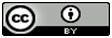 Department of Social Services material used ‘as supplied’Provided you have not modified or transformed the Department of Social Services’ material in any way including, for example, by changing the Department of Social Services’ text; calculating percentage changes; graphing or charting data; or deriving new statistics from published Department of Social Services statistics — then the Department of Social Services prefers the following attribution: Source: The Australian Government Department of Social Services.Derivative materialIf you have modified or transformed the Department of Social Services’ material, or derived new material from those of the Department of Social Services in any way, then the Department of Social Services prefers the following attribution: Based on the Australian Government Department of Social Services data.Use of the Coat of ArmsThe terms under which the Coat of Arms can be used are set out on the Department of the Prime Minister and Cabinet website (see www.pmc.gov.au/government/commonwealth-coat-arms)Other usesInquiries regarding this licence and any other use of this document are welcome at:Andrew Harvey, Chief Finance Officer, Department of Social Services
1300 653 227.Printed by CanPrint Communications Pty Ltd PARLIAMENT HOUSECANBERRA 2600President of the SenateAustralian SenateParliament HouseCANBERRA   ACT   2600SpeakerHouse of RepresentativesParliament HouseCANBERRA   ACT   2600Dear Dear Mr SpeakerWe hereby submit Portfolio Additional Estimates Statements in support of the 2019-20 Additional Estimates for the Social Services Portfolio.These statements have been developed, and are submitted to the Parliament, as a statement on the funding requirements being sought for the Portfolio.We present these statements by virtue of our ministerial responsibilities for accountability to the Parliament and, through it, the public.Yours sincerely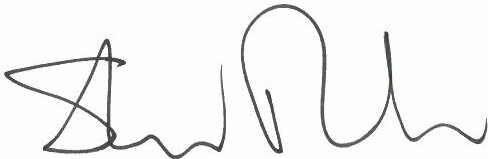 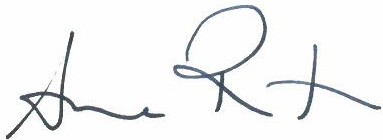 Senator the Hon Anne Ruston				The Hon Stuart Robert MPAbbreviations and conventionsThe following notations may be used:NEC/nec	not elsewhere classified–	nil..	not zero, but rounded to zerona	not applicable (unless otherwise specified)nfp	not for publication$m	$ million$b	$ billionFigures in tables and in the text may be rounded. Figures in text are generally rounded to one decimal place, whereas figures in tables are generally rounded to the nearest thousand. Discrepancies in tables between totals and sums of components are due to rounding.EnquiriesShould you have any enquiries regarding this publication, please contact Andrew Harvey, Chief Finance Officer, in the Department of Social Services on 1300 653 227.Links to Portfolio Budget Statements (including Portfolio Additional Estimates Statements and Portfolio Supplementary Additional Estimates Statements) can be found on the Australian Government Budget website at www.budget.gov.au.User guide
to the
Portfolio Additional
Estimates StatementsUser GuideThe purpose of the 2019-20 Portfolio Additional Estimates Statements (PAES), like that of the Portfolio Budget Statements (PB Statements), is to inform Senators and Members of Parliament of the proposed allocation of resources to Government outcomes by entities within the portfolio. The focus of the PAES differs from the PB Statements in one important aspect. While the PAES include an Entity Resource Statement to inform Parliament of the revised estimate of the total resources available to an entity, the focus of the PAES is on explaining the changes in resourcing by outcome(s) since the Budget. As such, the PAES provides information on new measures and their impact on the financial and/or non-financial planned performance of programs supporting those outcomes.The PAES facilitate understanding of the proposed appropriations in Appropriation Bills (Nos. 3 and 4) and Appropriation (Parliamentary Departments) Bill (No. 2) 2019-2020. In this sense, the PAES is declared by the Additional Estimates Appropriation Bills to be a ‘relevant document’ to the interpretation of the Bills according to section 15AB of the Acts Interpretation Act 1901.Whereas the Mid-Year Economic and Fiscal Outlook (MYEFO) 2019-20 is a mid-year budget report which provides updated information to allow the assessment of the Government’s fiscal performance against its fiscal strategy, the PAES update the most recent budget appropriations for entities within the portfolio.Structure of the Portfolio Additional Estimates StatementsThe PAES are presented in three parts with subsections.ContentsPORTFOLIO OVERVIEW	1Social Services Portfolio overview	3SOCIAL SERVICES ADDITIONAL ESTIMATES STATEMENTS	9Department of Social Services	11Digital Transformation Agency	101National Disability Insurance Agency	121NDIS Quality and Safeguards Commission	147Services Australia	173PORTFOLIO GLOSSARY	211ABBREVIATIONS 	215Portfolio overview
Social Services Portfolio overviewThis document provides information about the changes within the Social Services Portfolio since the publication of the 2019-20 Portfolio Budget Statements. As part of the Administrative Arrangements Order (AAO) that took effect on 1 February 2020, Services Australia (formerly known as the Department of Human Services) was established as a new Executive Agency within the Social Services Portfolio and the Digital Transformation Agency also transferred to the Social Services Portfolio.Ministers and portfolio responsibilitiesTwo new Cabinet Ministers and one new Assistant Minister for the Social Services Portfolio were sworn into Parliament on 29 May 2019. The Ministers and Assistant Ministers responsible for the Social Services Portfolio and its entities since the 2019-20 Portfolio Budget Statements are as below:Overview of additional estimates sought for the portfolioAdditional appropriations of $920.9 million are being sought through Appropriation Bills (Nos. 3 and 4) 2019-2020 as a result of new measures and variations. In addition, these statements reflect decreased estimates of $950.6 million for the portfolio’s special appropriations.Structure of the portfolioUnder the Public Governance, Performance and Accountability Act 2013 (PGPA Act), the portfolio comprises of five non-corporate Commonwealth entities (one Department of State and four listed entities) and two corporate Commonwealth entities. Refer to Figure 1 for further information on the portfolio’s structure.Department of Social ServicesThe Department of Social Services was formed in September 2013 and is subject to the PGPA Act. The Department of Social Services’ mission is to improve the lifetime wellbeing of individuals and families in Australian communities. The department works in partnership with government and non-government organisations to achieve this mission through the effective development, management and delivery of payments, policies, programs, and services. The Department of Social Services is a non-corporate Commonwealth entity under the PGPA Act.Australian Institute of Family StudiesThe Australian Institute of Family Studies is a statutory body established under the Family Law Act 1975. Its role is to increase understanding of factors affecting how Australian families function by conducting research and disseminating findings. The Australian Institute of Family Studies work provides an evidence base for developing policy and practice relating to the wellbeing of families in Australia. The Australian Institute of Family Studies is a non-corporate Commonwealth entity under the PGPA Act.Digital Transformation AgencyThe Digital Transformation Agency’s mission is to accelerate the government’s digital transformation agenda by helping agencies move more services online, deliver a better user experience to users and ensure the best use of government’s Information and Communication Technology (ICT) spend. The Digital Transformation Agency is a non-corporate Commonwealth entity under the PGPA Act.National Disability Insurance AgencyThe National Disability Insurance Agency is a statutory authority established under the National Disability Insurance Scheme Act 2013 to deliver the National Disability Insurance Scheme. It provides individual control and choice in the delivery of reasonable and necessary supports to improve the independence, and the social and economic participation of eligible people with disability, their families and carers. The National Disability Insurance Agency will also play a key role in building community awareness and understanding of disability matters to reduce the barriers to community inclusion for people with disability, their families and carers. The National Disability Insurance Agency is a corporate Commonwealth entity under the PGPA Act.NDIS Quality and Safeguards CommissionThe NDIS Quality and Safeguards Commission is an independent Commonwealth statutory body established under the National Disability Insurance Scheme Amendment (Quality and Safeguards and Other Measures) Act 2017. The NDIS Quality and Safeguards Commission commenced operations in New South Wales and South Australia on 1 July 2018 and will commence in the remaining states and territories when those jurisdictions complete the transition to the full scheme. The NDIS Quality and Safeguards Commission registers providers and manages quality standards, supports the resolution of complaints, receives and analyses reportable incident notifications, provides leadership to reduce and eliminate restrictive practices and leads collaboration with states and territories to design and implement nationally consistent NDIS worker screening. The NDIS Quality and Safeguards Commission is a non-corporate Commonwealth entity under the PGPA Act.Services AustraliaServices Australia is an Executive Agency with responsibility to: design, develop, deliver, co-ordinate and monitor government services and payments relating to social security, child support, students, families, aged care and health programs (excluding Health provider compliance); and provide the Government with advice on the delivery of government services and payments. Services Australia functions also include collaborating with other agencies, providers and businesses to deliver convenient, accessible and efficient services to individuals, families and communities.Hearing AustraliaHearing Australia’s mission is to provide world leading research and hearing services for the wellbeing of all Australians. Hearing Australia is a Public Non-financial Corporation (Trading) entity established under the Australian Hearing Services Act 1991. Accordingly, Hearing Australia is not reported in the Portfolio Budget Statements or Portfolio Additional Estimates Statements. Hearing Australia is a corporate Commonwealth entity under the PGPA Act and is governed by a board that is appointed by the Minister for Government Services.Figure 1: Social Services Portfolio structure and outcomesFigure 1: Social Services Portfolio structure and outcomes (continued)Social Services
additional estimates statementsDEPARTMENT OF SOCIAL SERVICES	11DIGITAL TRANSFORMATION AGENCY	101NATIONAL DISABILITY INSURANCE AGENCY	121NDIS QUALITY AND SAFEGUARDS COMMISSION	147SERVICES AUSTRALIA	173Department ofSocial ServicesEntity Additional Estimates StatementsDepartment of Social ServicesSection 1: Entity overview and resources	 151.1 Strategic direction statement	 151.2 Entity resource statement	 171.3 2019-20 measures since Budget	 201.4 Additional estimates, resourcing and variations to outcomes	 251.5 Breakdown of additional estimates by Appropriation Bill	 29Section 2: Revisions to outcomes and planned performance	 302.1 Budgeted expenses and performance for Outcome 1	312.2 Budgeted expenses and performance for Outcome 2	 602.3 Budgeted expenses and performance for Outcome 3	722.4 Budgeted expenses and performance for Outcome 4	82Section 3: Special account flows and budgeted financial statements	883.1 Special account flows	883.2 Budgeted financial statements	89Department of Social ServicesSection 1: Entity overview and resources1.1	Strategic direction statementThe following outlines key updates to policy priorities in the strategic direction statement since the publication of the 2019-20 Social Services Portfolio Budget Statements. For full details of the statement refer to pages 15-18 of the Portfolio Budget Statements 2019-20, Budget Related Paper No. 1.15A, Social Services Portfolio.Key updates to policy priorities since the 2019-20 BudgetBushfire recoveryThe Government is supporting bushfire-affected communities through a $50 million package which includes $40 million for emergency relief services and $10 million for Commonwealth Financial Counselling and the National Debt Helpline. This will assist tens of thousands of people affected by bushfires to rebuild and recover, boost local economies and help individuals and families get back on their feet.Income management and extending the cashless debit card trialThe Government continues to ensure the welfare system is sustainable, encouraging independence and participation in employment. From 1 July 2019, Cashless Debit Card participants have been able to apply to exit the program if they are able to demonstrate reasonable and responsible management of their affairs, including financial affairs. The Government provided funding to 30 June 2020 to administer this process.Place-based Income Management will continue in locations across Australia that are not transitioning to the Cashless Debit Card, with funding extended for a further year until 30 June 2021. This builds on the 2019-20 Budget measure Cashless Debit Card – further extension and expansion. This will ensure these participants can continue meeting the essential needs of children, individuals and families.Financial wellbeing and capabilityThe Government has committed an additional 12 months funding to 30 June 2021, for Money Support Hubs, Microfinance and Problem Gambling Financial Counselling programs. This will support financially vulnerable people to navigate financial crisis through access to affordable financial products, to address high levels of indebtedness, and assistance with developing financial capability.Activities to assist older AustraliansTo address loneliness and social isolation amongst older Australians, the Government has committed $10 million to deliver Seniors Connected to 2023-24. $9.3 million will extend the Be Connected program for an additional 12 months to help older Australians engage online by increasing their skills, confidence and online safety.Assisting Australians with disabilityTo assist providers to transition to the NDIS and to grow the disability workforce, the Boosting the Local Care Workforce Program’s website and Regional Coordinator initiatives have been extended to 30 June 2021. The website hosts provider resources, including the NDIS Demand Map. Regional Coordinators provide localised support, gather market intelligence and recommend strategies to address workforce challenges.The Government has signed NDIS full Scheme agreements with Victoria and Queensland, providing certainty that the future of the NDIS is secure in these states. NDIS full Scheme agreements are now in place between the Government and all states and territories except Western Australia. Full Scheme financial arrangements will commence in Western Australia in July 2023.The participant-centred focus of the NDIS will be enhanced and strengthened with the design and implementation of the Participant Service Guarantee (the Guarantee) from 1 July 2020. The Guarantee will set new standards and timeframes for key steps in the NDIS process, including access decisions, having a plan approved or reviewed, and is supported by a 2019 review of the NDIS Act. The Government has committed $2 million across four years from 2020-21 to enable the Commonwealth Ombudsman to monitor the NDIA’s performance against the Guarantee, providing an important accountability mechanism to ensure the NDIA is delivering improved participant experiences.The Government is providing $45 million over three years to establish a National Disability Information Gateway for people with disability, their families and carers. This online resource will bring together information across different programs, jurisdictions, legislative authorities and locations, including a national contact centre.National Disability Data Asset PilotThe Government is sharing and integrating data to better understand how people with disability are accessing payments, services and programs. The pilot phase will focus on five high priority subject areas: early childhood, mental health, the pathway from education to employment, the justice system, and mapping the larger service system for people with disabilities.National Redress SchemeThe National Redress Scheme for people who have experienced institutional child sexual abuse is improving support to applicants by engaging more independent decision makers to finalise applications as quickly as possible, and increasing the capacity of redress support services.1.2	Entity resource statementThe Entity Resource Statement details the resourcing for the Department of Social Services at Additional Estimates. Table 1.1 outlines the total resourcing available from all sources for the 2019-20 Budget year, including variations through Appropriation Bills No. 3 and No. 4, Special Appropriations and Special Accounts.Table 1.1: Department of Social Services Resource Statement — Additional Estimates for 2019-20 as at February 2020Table 1.1: Department of Social Services Resource Statement — Additional Estimates for 2019-20 as at February 2020 (continued)Note: All figures are GST exclusive.Supply Act (No. 1) 2019-2020, Appropriation Act (No. 1) 2019-2020 and Appropriation Bill (No. 3) 2019-2020.Includes Pre-election Economic and Fiscal Outlook (PEFO) 2019 measures and 2019 election commitments.Estimated adjusted balance carried forward from previous year for annual appropriations.Excludes departmental capital budget. Includes appropriations transferred under section 75 Public Governance, Performance and Accountability Act 2013 (PGPA Act) determinations to the Department of Home Affairs.Estimated external revenue receipts under section 74 of the PGPA Act.Departmental capital budgets are not separately identified in Supply Act (No. 1) 2019-2020, Appropriation Act (No. 1) 2019-2020, or Appropriation Bill (No. 3) 2019-2020 and form part of ordinary annual services items. Please refer to Table 3.5 for further details. For accounting purposes, this amount has been designated as a ‘contribution by owner’.Supply Act (No. 2) 2019-2020, Appropriation Act (No. 2) 2019-2020 and Appropriation Bill (No. 4) 2019-2020.Includes Commonwealth cash contributions to the National Disability Insurance Agency for reasonable and necessary support for participants and community inclusion, and capacity development grants.‘Corporate entities’ are corporate Commonwealth entities and Commonwealth companies as defined under the PGPA Act.The payments relating to National Redress Scheme for Survivors of Institutional Child Sexual Abuse are not for publication (nfp) due to ongoing negotiations with other organisations.Includes amounts credited to the special accounts from DSS annual and special appropriations.Table 1.1: Department of Social Services Resource Statement — Additional Estimates for 2019-20 as February 2020 (continued)Third-party payments from and on behalf of other entitiesNote: All figures are GST exclusive.The payments relating to National Redress Scheme for Survivors of Institutional Child Sexual Abuse are not for publication due to ongoing negotiations with other organisations.The National Disability Insurance Agency is not directly appropriated as it is a corporate Commonwealth entity. Appropriations are made to DSS, as the responsible non-corporate Commonwealth entity, which are then paid to the National Disability Insurance Agency. 1.3	2019-20 measures since BudgetTable 1.2 summarises new Government measures taken since the 2019-20 Budget. The table is split into revenue, expense and capital measures, with the affected program identified.Table 1.2: Department of Social Services 2019-20 measures since BudgetPrepared on a Government Finance Statistics (fiscal) basis. Figures displayed as a negative represent a decrease in funds and a positive represent an increase in funds. Table 1.2: Department of Social Services 2019-20 measures since Budget (continued)Prepared on a Government Finance Statistics (fiscal) basis. Figures displayed as a negative represent a decrease in funds and a positive represent an increase in funds.Table 1.2: Department of Social Services 2019-20 measures since Budget (continued)Prepared on a Government Finance Statistics (fiscal) basis. Figures displayed as a negative represent a decrease in funds and a positive represent an increase in funds.Table 1.2: Department of Social Services 2019-20 measures since Budget (continued)Prepared on a Government Finance Statistics (fiscal) basis. Figures displayed as a negative represent a decrease in funds and a positive represent an increase in funds.The measure Energy Assistance Payment – extension to additional payments relates to a commitment identified under Appendix B included in the Pre-election Economic and Fiscal Outlook (PEFO) 2019. The annual estimates shown for DSS also included administered expenditure of $85.3 million in 2018-19. The measure has been included in the Social Services Legislation Amendment (Energy Assistance Payment) Act 2019.The lead entity for the measure Drought Response, Resilience and Preparedness Plan – additional support for farmers and communities in drought is the Department of Agriculture, Water and the Environment. The full measure description and package details appear in the Mid-Year Economic and Fiscal Outlook (MYEFO) 2019-20 under the Agriculture portfolio.The measure Bushfire response package – Additional emergency relief and financial counselling for affected communities is part of the Australian Government’s more immediate support that was announced by the Prime Minister, the Hon Scott Morrison MP, and the Minister for Families and Social Services, Senator the Hon Anne Ruston on 15 January 2020.The financial implications for the measure Drug Testing Trial policy – amendments are not for publication due to commercial-in-confidence sensitivities.The measure Election Commitment – Improving Social Connections for Older Australians relates to the election commitment Seniors Connected Program identified at Appendix A included with the Explanatory Memorandum to Appropriation Act (No. 1) 2019-2020 and Appropriation Act (No. 2) 2019-2020.The measure Cashless Debit Card – amendments relates to a commitment identified under Appendix B included in the PEFO 2019. The measure is being funded through Appropriation Act (No. 1) 2019-2020 and Appropriation Act (No. 2) 2019-2020.The expenditure for the measure Place-Based Income Management and Transition to Cashless Debit Card – extension is not for publication as negotiations with potential commercial providers are yet to be finalised.The measure Election Commitment – National Disability Information Gateway is part of an election commitment. The DSS component is being provided from existing resources within the department and has no net financial total impacts over the three years.The measure Election Commitment – Efficiency Dividend – extension relates to an election commitment identified under Appendix A included with the Explanatory Memorandum to Appropriation Act (No. 1) 2019-2020 and Appropriation Act (No. 2) 2019-2020.The lead entity for the measure Protecting Your Super Package – putting members’ interests first – amendments is the Department of the Treasury. The full measure description and package details appear in the MYEFO 2019-20 as a Revenue measure under the Treasury portfolio.Total includes PEFO 2019 decisions and election commitments including the Savings Efficiency Dividend applied against Appropriation Act (No. 1) 2019-2020 and Appropriation Act (No. 2) 2019-2020.1.4	Additional estimates, resourcing and variations to outcomesThe following tables detail the changes to the resourcing for the Department of Social Services at Additional Estimates, by outcome. Table 1.3 details the Additional Estimates resulting from new measures and other variations since the 
2019-20 Budget in Appropriation Bills No. 3 and No. 4. Table 1.3: Additional estimates and other variations to outcomes since the 2019-20 BudgetTable 1.3: Additional Estimates and variations to outcomes from measures since the 2019-20 Budget (continued)Table 1.3: Additional Estimates and variations to outcomes from measures since Budget (continued)Table 1.3: Additional Estimates and variations to outcomes from measures since Budget (continued)1.5	Breakdown of additional estimates by appropriation billThe following tables detail the Additional Estimates sought for the Department of Social Services through Appropriation Bills No. 3 and 4. Table 1.4: Appropriation Bill (No. 3) 2019-2020Section 2: Revisions to outcomes and planned performance2. Changes to program structureTable 2: Changes to the program structure since the last portfolio statement2.1	Budgeted expenses and performance for Outcome 1Linked programsLinked programs (continued)Table 2.1.1: Budgeted expenses for Outcome 1This table shows how much the entity intends to spend (on an accrual basis) on achieving the outcome, broken down by program, as well as by Administered and Departmental funding sources.Table 2.1.1: Budgeted expenses for Outcome 1 (continued)Table 2.1.1: Budgeted expenses for Outcome 1 (continued)Table 2.1.1: Budgeted expenses for Outcome 1 (continued)Note: Departmental appropriation splits and totals are indicative estimates and may change in the course of the budget year as Government priorities change.Estimated expenses incurred in relation to receipts retained under section 74 of the PGPA Act.‘Expenses not requiring appropriation in the budget year’ is made up of depreciation, amortisation expenses and audit fees.Figures displayed as a negative represent a decrease in funds and a positive represent an increase in funds.Table 2.1.2: Program components of Outcome 1Table 2.1.2: Program components of Outcome 1 (continued)The Single Income Family Supplement was closed to new recipients from 1 July 2017. Grandfathering arrangements will permit eligible recipients with entitlements to Single Income Family Supplement at 30 June 2017 to continue to receive this payment as long as they remain eligible.Table 2.1.2: Program components of Outcome 1 (continued)This payment will cease on 20 March 2020. This change is a result of the 2017-18 Budget measure Working Age Payments Reforms.Table 2.1.2: Program components of Outcome 1 (continued)This payment will cease on 20 March 2020. This change is a result of the 2017-18 Budget measure Working Age Payments Reforms.Table 2.1.2: Program components of Outcome 1 (continued)Table 2.1.2: Program components of Outcome 1 (continued)This payment will cease on 20 March 2020. This change is a result of the 2017-18 Budget measure Working Age Payments Reforms.Table 2.1.2: Program components of Outcome 1 (continued)Table 2.1.2: Program components of Outcome 1 (continued)Newstart Allowance will cease from 20 March 2020 when the new JobSeeker Payment is introduced. This change is as a result of the 2017-18 Budget measure: Working Age Payments Reforms.Sickness Allowance will close to new entrants from 20 March 2020 when the new JobSeeker Payment is introduced, and then will cease on 20 September 2020. This change is as a result of the 2017-18 Budget measure: Working Age Payments Reforms.Table 2.1.2: Program components of Outcome 1 (continued)Table 2.1.2: Program components of Outcome 1 (continued)Note: Departmental appropriation items and totals by Outcome are indicative estimates and may change in the course of the budget year as Government priorities change.Estimated expenses incurred in relation to receipts retained under section 74 of the PGPA Act.‘Expenses not requiring appropriation in the budget year’ is made up of depreciation, amortisation expenses and audit fees.Table 2.1.3: Performance Criteria for Outcome 1Table 2.1.3 below details the performance criteria for each program associated with Outcome 1. It is to be used by entities to describe the results they plan to achieve with the resources provided for new programs, or materially changed existing programs resulting from decisions made since the 2019-20 Budget.Table 2.1.3: Performance Criteria for Outcome 1 (continued)Table 2.1.3: Performance Criteria for Outcome 1 (continued)Table 2.1.3: Performance Criteria for Outcome 1 (continued)Table 2.1.3: Performance Criteria for Outcome 1 (continued)Table 2.1.3: Performance Criteria for Outcome 1 (continued)Table 2.1.3: Performance Criteria for Outcome 1 (continued)Table 2.1.3: Performance Criteria for Outcome 1 (continued)Table 2.1.3: Performance Criteria for Outcome 1 (continued)Table 2.1.3: Performance Criteria for Outcome 1 (continued)Table 2.1.3: Performance Criteria for Outcome 1 (continued)Table 2.1.3: Performance Criteria for Outcome 1 (continued)Table 2.1.3: Performance Criteria for Outcome 1 (continued)2.2	Budgeted expenses and performance for Outcome 2Linked programsLinked programs (continued)Table 2.2.1: Budgeted expenses for Outcome 2This table shows how much the entity intends to spend (on an accrual basis) on achieving the outcome, broken down by program, as well as by Administered and Departmental funding sources.Table 2.2.1: Budgeted expenses for Outcome 2 (continued)Note: Departmental appropriation splits and totals are indicative estimates and may change in the course of the budget year as Government priorities change.The payments relating to National Redress Scheme for Survivors of Institutional Child Sexual Abuse are not for publication due to ongoing negotiations with other organisations. 2018-19 actual expenses exclude recoveries from participating jurisdictions and institutions.Estimated expenses incurred in relation to receipts retained under section 74 of the PGPA Act.‘Expenses not requiring appropriation in the budget year’ is made up of depreciation, amortisation expenses and audit fees.Figures displayed as a negative represent a decrease in funds and a positive represent an increase in funds.Table 2.2.2: Program components of Outcome 2Table 2.2.2: Program components of Outcome 2 (continued)Table 2.2.2: Program components of Outcome 2 (continued)The Settlement Services function was transferred from the Department of Social Services to the Department of Home Affairs on 1 July 2019.The payments relating to National Redress Scheme for Institutional Child Sexual Abuse are not for publication (nfp) due to ongoing negotiations with other organisations. 2018-19 actual expenses exclude recoveries from participating jurisdictions and institutions.Table 2.2.2: Program components of Outcome 2 (continued)The funding for the Social and Community Services Pay Equity Special Account is directly appropriated through the Social and Community Services Pay Equity Special Account 2012. This Act ceases to have effect on 30 June 2021.Table 2.2.2: Program components of Outcome 2 (continued)Note: Departmental appropriation items and totals by Outcome are indicative estimates and may change in the course of the budget year as Government priorities change.Estimated expenses incurred in relation to receipts retained under section 74 of the PGPA Act.‘Expenses not requiring appropriation in the budget year’ is made up of depreciation, amortisation expenses and audit fees.Table 2.2.3: Performance Criteria for Outcome 2Table 2.2.3 below details the performance criteria for each program associated with Outcome 2. It is to be used by entities to describe the results they plan to achieve with the resources provided for new programs, or materially changed existing programs resulting from decisions made since the 2019-20 Budget. Table 2.2.3: Performance Criteria for Outcome 2 (continued)Table 2.2.3: Performance Criteria for Outcome 2 (continued)2.3	Budgeted expenses and performance for Outcome 3Linked programsLinked programs (continued)Table 2.3.1: Budgeted expenses for Outcome 3This table shows how much the entity intends to spend (on an accrual basis) on achieving the outcome, broken down by program, as well as by Administered and Departmental funding sources.Table 2.3.1: Budgeted expenses for Outcome 3 (continued)Note: Departmental appropriation splits and totals are indicative estimates and may change in the course of the budget year as Government priorities change.Estimated expenses incurred in relation to receipts retained under section 74 of the PGPA Act.‘Expenses not requiring appropriation in the budget year’ is made up of depreciation, amortisation expenses and audit fees.Figures displayed as a negative represent a decrease in funds and a positive represent an increase in funds.Table 2.3.2: Program components of Outcome 3Table 2.3.2: Program components of Outcome 3 (continued)Table 2.3.2: Program components of Outcome 3 (continued)Note: Departmental appropriation items and totals by Outcome are indicative estimates and may change in the course of the budget year as Government priorities change.Estimated expenses incurred in relation to receipts retained under section 74 of the PGPA Act.‘Expenses not requiring appropriation in the budget year’ is made up of depreciation, amortisation expenses and audit fees.Table 2.3.3: Performance Criteria for Outcome 3Table 2.3.3 below details the performance criteria for each program associated with Outcome 3. It is to be used by entities to describe the results they plan to achieve with the resources provided for new programs, or materially changed existing programs resulting from decisions made since the 2019-20 Budget.Table 2.3.3: Performance Criteria for Outcome 3 (continued)Table 2.3.3: Performance Criteria for Outcome 3 (continued)2.4	Budgeted expenses and performance for Outcome 4Linked programsTable 2.4.1: Budgeted expenses for Outcome 4This table shows how much the entity intends to spend (on an accrual basis) on achieving the outcome, broken down by program, as well as by Administered and Departmental funding sources.Table 2.4.1: Budgeted expenses for Outcome 4 (continued)Note: Departmental appropriation splits and totals are indicative estimates and may change in the course of the budget year as Government priorities change.Estimated expenses incurred in relation to receipts retained under section 74 of the PGPA Act.‘Expenses not requiring appropriation in the budget year’ is made up of depreciation, amortisation expenses and audit fees.Figures displayed as a negative represent a decrease in funds and a positive represent an increase in funds.Table 2.4.2: Program components of Outcome 4Note: Departmental appropriation items and totals by Outcome are indicative estimates and may change in the course of the budget year as Government priorities change.Estimated expenses incurred in relation to receipts retained under section 74 of the PGPA Act.‘Expenses not requiring appropriation in the budget year’ is made up of depreciation, amortisation expenses and audit fees.Table 2.4.3: Performance Criteria for Outcome 4Table 2.4.3 below details the performance criteria for each program associated with Outcome 4. It is to be used be entities to describe the results they plan to achieve with the resources provided for new programs, or materially changed existing programs resulting from decisions made since the 2019-20 Budget.Table 2.4.3: Performance Criteria for Outcome 4 (continued)Section 3: Special account flows and budgeted financial statements3.1	Special account flowsEstimates of Special Account flowsSpecial Accounts provide a means to set aside and record amounts used for specified purposes. Table 3.1 shows the expected additions (receipts) and reductions (payments) for each account used by the Department of Social Services.Table 3.1: Estimates of special account flows and balances (A) = Administered3.2	Budgeted financial statements3.2.1	Analysis of budgeted financial statementsDepartmentalIncome and expensesThe Department of Social Services is budgeting for a balanced operating result 
in 2019-20 before allowing for unfunded depreciation expenses of $73.3 million. Under net cash funding arrangements, asset replacement is funded through capital appropriations.Total operating revenue for 2019-20 is estimated at $484.0 million while expenditure is estimated to be $536.5 million, inclusive of unfunded depreciation. Balance sheetThe Department of Social Services’ budgeted net asset position for 2019-20 is expected to be $131.2 million, which is lower than 2018-19. AdministeredIncome and expensesThe Department of Social Services will administer the collection of non-taxation revenue estimated at $845.0 million in 2019-20, higher than 2018-19.The Department of Social Services will administer programs expenses totalling
$125.7 billion in 2019-20, higher than in 2018-19 due to demographic changes and policy initiatives.Balance sheetTotal assets administered on behalf of the Australian Government are expected to be $7.9 billion, higher than in 2018-19.Total liabilities administered on behalf of the Australian Government are expected to be $6.8 billion, higher than 2018-19.3.2.2	Budgeted financial statementsTable 3.2: Comprehensive income statement (showing net cost of services) 
for the period ended 30 JunePrepared on Australian Accounting Standard basis.Table 3.2: Comprehensive income statement (showing net cost of services) 
for the period ended 30 June (continued)Prepared on Australian Accounting Standard basis.From 2010-11, the Government introduced net cash appropriation arrangements where Appropriation Act (No.1) and Appropriation Bill (No. 3) revenue appropriations for the depreciation/amortisation expenses of non-corporate Commonwealth entities (and select corporate Commonwealth entities) were replaced with a separate capital budget (the Departmental Capital Budget, or DCB) provided through Appropriation Act (No.1) and Appropriation Bill (No. 3) equity appropriations. For information regarding DCBs, please refer to Table 3.6 Departmental Capital Budget Statement.Applies to leases under AASB 16 Leases.Table 3.3: Budgeted departmental balance sheet (as at 30 June)Prepared on Australian Accounting Standard basis.‘Equity’ is the residual interest in assets after deduction of liabilities.Table 3.4: Departmental statement of changes in equity – summary of movement (Budget Year 2019-20)Prepared on Australian Accounting Standard basis.Table 3.5: Budgeted departmental statement of cash flows for the period ended 30 JunePrepared on Australian Accounting Standard basis.Table 3.6: Departmental capital budget statementPrepared on Australian Accounting Standard basis.Includes both current Appropriation Bill (No. 4) and prior Act 2/4/6 appropriations.Does not include annual finance lease costs. Includes purchases from current and previous years' Departmental Capital Budgets (DCBs).Table 3.7: Statement of asset movements (2019-20)Prepared on Australian Accounting Standard basis.'Appropriation equity' refers to equity injections or administered assets and liabilities appropriations provided through Appropriation Act (No. 2) 2019-2020.'Appropriation ordinary annual services' refers to funding provided through Appropriation Act (No. 1) 2019-2020, and Appropriation Bill (No. 3) 2019-2020 for depreciation/amortisation expenses, departmental capital budgets or other operational expenses.Table 3.8: Schedule of budgeted income and expenses administered on behalf of government for the period ended 30 JunePrepared on Australian Accounting Standard basis.Table 3.9: Schedule of budgeted assets and liabilities administered on behalf of government (as at 30 June)Prepared on Australian Accounting Standard basis.Table 3.10: Schedule of budgeted administered cash flows for the period ended 30 JunePrepared on Australian Accounting Standard basis.Department of Social ServicesDepartment of Social ServicesDigital Transformation AgencyEntity Additional Estimates StatementsDIGITAL TRANSFORMATION AGENCYSection 1: Entity overview and resources	 1051.1 Strategic direction statement	 1051.2 Entity resource statement	 1061.3 Measures since the 2019-20 Budget	 1071.4 Additional estimates, resourcing and variations to outcomes	 1081.5 Breakdown of additional estimates by Appropriation Bill	 109Section 2: Revisions to outcomes and planned performance	 1102.1 Budgeted expenses and performance for Outcome 1	 110Section 3: Special account flows and budgeted financial statements	 1133.1 Special account flows	 1133.2 Budgeted financial statements	 114Digital Transformation AgencySection 1: Entity overview and resources1.1	Strategic direction statementThe Digital Transformation Agency’s (DTA) mission is to encourage coordinated investment in digital services, assist to transform the user experience for individuals and business, and improve the return on information and communications technology (ICT) and digital investment. In 2019-20, the DTA will deliver on this mission in the following ways:Delivery of a Digital Transformation Strategy and Roadmap, looking out to 2025.Developing whole-of-government strategies and policies that accelerate digital transformation, focusing on emerging technologies and improving services for users.Delivery of investment advice and whole-of-government portfolio oversight on ICT and digital investments.Providing advice on all significant ICT and digital investment projects and new policy proposals — ensuring delivery of intended benefits and alignment to the digital transformation agenda.Delivery of whole-of-government digital platforms such as Digital Identity, Notifications, Tell us Once and improvements to myGov.Developing whole-of-government digital platforms and services to reduce costs, reduce duplication and provide better ICT infrastructure for Commonwealth entities.A program of digital capability improvement, including sourcing reform.Transforming ICT and digital sourcing to make it a simpler and faster process and help government buy and sell the ICT and digital products and services it needs. Building the digital capability of the Australian Public Service (APS) — focusing on upskilling staff, developing digital leadership skills and attracting and retaining digital talent. 1.2	Entity resource statementThe Entity Resource Statement details the resourcing for the Digital Transformation Agency at Additional Estimates. Table 1.1 outlines the total resourcing available from all sources for the 2019-20 Budget year, including variations through Appropriation Bills No. 3 and No. 4, Special Appropriations and Special Accounts.Table 1.1: Digital Transformation Agency Resource Statement — Additional Estimates for 2019-20 as at February 2020Prepared on a resourcing (i.e. appropriations available) basis.All figures shown above are GST exclusive - these may not match figures in the cash flow statement.Appropriation Act (No. 1) 2019-2020 and Appropriation Bill (No. 3) 2019-2020.Estimated external revenue receipts under section 74 of the PGPA Act.Excludes special account pass through costs for 2019-2020 following adoption of AASB 15 Revenue from Contracts and AASB 1058 Income of not-for-profit entities.1.3	Measures since the 2019-20 BudgetTable 1.2 summarises new Government measures taken since the 2019-20 Budget. The table is split into revenue, expense and capital measures, with the affected program identified.Table 1.2: Digital Transformation Agency 2019-20 measures since the 2019-20 BudgetPrepared on a Government Finance Statistics (fiscal) basis. The measure Election Commitment – Efficiency Dividend – extension is a Cross Portfolio measure. The full measure description and package details appear in the 2019-20 MYEFO under Cross Portfolio.1.4	Additional estimates, resourcing and variations to outcomesThe following tables detail the changes to the resourcing for Digital Transformation Agency at Additional Estimates, by outcome. Table 1.3 details the Additional Estimates resulting from new measures and other variations since the 2019-20 Budget in Appropriation Bills Nos. 3 and 4.Table 1.3: Additional estimates and other variations to outcomes since the 2019-20 BudgetPrepared on a resourcing (i.e. appropriations available) basis.1.5	Breakdown of additional estimates by appropriation billThe following tables detail the Additional Estimates sought for the Digital Transformation Agency through Appropriation Bills Nos. 3 and 4.Table 1.4: Appropriation Bill (No. 3) 2019-2020Section 2: Revisions to outcomes and planned performance2.1	Budgeted expenses and performance for Outcome 12.1.1	Budgeted expenses for Outcome 1This table shows how much the Digital Transformation Agency intends to spend (on an accrual basis) on achieving the outcome, broken down by program, as well as by Departmental funding sources. Table 2.1.1: Budgeted expenses for Outcome 1Note: Departmental appropriation splits and totals are indicative estimates and may change in the course of the budget year as Government priorities change.Estimated expenses incurred in relation to receipts retained under section 74 of the PGPA Act 2013.Excludes special account pass through costs for 2019-2020 in following adoption of AASB 15 – Revenue from Contracts with Customers and AASB 1058 Income of Not-for-Profit Entities.Expenses not requiring appropriation in the Budget year are made up of depreciation / amortisation expenses and resources received free of charge.2.1.2	Performance criteria for Outcome 1Table 2.1.2: Performance criteria for Outcome 1Table 2.1.2 below details the performance criteria for each program associated with Outcome 1. It is to be used by entities to describe the results they plan to achieve with the resources provided for new programs, or materially changed existing programs resulting from decisions made since the 2019-20 Budget.Section 3: Special account flows and budgeted financial statements3.1	Special account flowsEstimates of special account flowsSpecial Accounts provide a means to set aside and record amounts used for specified purposes. Table 3.1 shows the expected additions (receipts) and reductions (payments) for each account used by the Digital Transformation Agency.Table 3.1: Estimates of special account flows and balances(D) = Departmental3.2	Budgeted financial statements3.2.1	Analysis of budgeted financial statementsThere are no significant variations between these statements and the Portfolio Budget Statements, except measures already identified.3.2.2	Budgeted financial statementsTable 3.2: Comprehensive income statement (showing net cost of services) for the period ended 30 JuneTable 3.2: Comprehensive income statement (showing net cost of services) for the period ended 30 June (continued)Note: Impact of net cash appropriation arrangementsPrepared on Australian Accounting Standards basis.From 2010-11, the Government introduced net cash appropriation arrangements where Appropriation Act (No. 1) or Appropriation Bill (No. 3) revenue appropriations for the depreciation/amortisation expenses of non-corporate Commonwealth entities were replaced with a separate capital budget (the Departmental Capital Budget, or DCB) provided through Appropriation Act (No. 1) or Bill (No. 3) equity appropriations. For information regarding DCB, please refer to Table 3.6 Departmental Capital Budget Statement.Applies to leases under AASB 16 Leases.Table 3.3: Budgeted departmental balance sheet (as at 30 June) Prepared on Australian Accounting Standards basis.Equity is the residual interest in assets after the deduction of liabilities.Table 3.4: Departmental statement of changes in equity — summary of movement (Budget Year 2019-20) Prepared on Australian Accounting Standards basis.Table 3.5: Budgeted departmental statement of cash flows for the period ended 30 JunePrepared on Australian Accounting Standards basis.Table 3.6: Departmental capital budget statement for the period ended 30 June Prepared on Australian Accounting Standards basis.Includes the following sources of funding:	- current Appropriation Bill (No. 3) and prior year Appropriation Act No. 1/3/5 appropriations (excluding amounts from the DCB);	- s74 External Revenue.Table 3.7: Statement of asset movements (2019-20 Budget year)Prepared on Australian Accounting Standards basis.Department of Social ServicesDepartment of Social ServicesNational Disability
Insurance AgencyEntity Additional Estimates StatementsNational Disability Insurance AgencySection 1: Entity overview and resources	1251.1 Strategic direction statement	1251.2 Entity resource statement	1261.3 2019-20 measures since Budget	1281.4 Additional estimates, resourcing and variations to outcomes	1291.5 Breakdown of additional estimates by Appropriation Bill	130Section 2: Revisions to outcomes and planned performance	1312.1 Budgeted expenses and performance for Outcome 1	131Section 3: Budgeted financial statements	1373.1 Budgeted financial statements	1373.2 Budgeted financial statements tables	139National Disability Insurance AgencySection 1: Agency overview and resources1.1	Strategic direction statementThe National Disability Insurance Agency (NDIA) was established under the National Disability Insurance Act 2013 (the Act) and has responsibility for administering the National Disability Insurance Scheme (NDIS or the Scheme). The Act (in conjunction with other laws) gives effect to Australia’s obligations under the United Nations (UN) Convention on the Rights of Persons with Disabilities. The NDIS is a new way of providing support to Australians with significant and permanent disability, their families and carers.The NDIA is overseen by a Board which has responsibility for ensuring the proper, efficient and effective performance of the NDIA’s functions, and setting the NDIA’s strategic direction. The NDIA’s governance structure also includes an Independent Advisory Council that provides advice to the Board on how effectively the NDIA is delivering the NDIS.Key areas of focusThere have been no significant changes to the key areas of focus since Budget.1.2	Entity resource statementThe Entity Resource Statement details the resourcing for the National Disability Insurance Agency at Additional Estimates. Table 1.1 outlines the total resourcing available from all sources for the 2019-20 Budget year, including variations through Appropriation Bills No. 3 and No. 4, Special Appropriations and Special Accounts. Table 1.1: National Disability Insurance Agency Resource Statement — Additional Estimates for 2019-20 as at February 2020Table 1.1: National Disability Insurance Agency Resource Statement — Additional Estimates for 2019-20 as at February 2020 (continued)Prepared on a resourcing (i.e. appropriations available) basis.All figures shown above are GST exclusive – these may not match figures in the cash flow statement.The NDIA is not directly appropriated as it is a corporate Commonwealth entity. Appropriations are made to the Department of Social Services, as a responsible non­corporate Commonwealth entity, which are then paid to the NDIA and are considered 'departmental' for all purposes.Appropriation Act (No. 1) 2019-2020 and Appropriation Bill (No. 3) 2019-2020.Commonwealth cash contributions for reasonable and necessary support for participants and community inclusion and capacity development grants.Cash contributions from state and territory governments.Services provided in-kind to participants on behalf of the Australian Government and/or state and territory governments.Non-taxation revenue.1.3	2019-20 measures since BudgetTable 1.2 summarises new government measures taken since the 2019-20 Budget. The table is split into revenue, expense and capital measures, with the affected program identified.Table 1.2: National Disability Insurance Agency 2019-20 measures since BudgetPrepared on a Government Finance Statistics (fiscal) basis.Total includes Election Commitments applied against Appropriation Act (No. 1) 2019-2020 and Appropriation Act (No. 2) 2019-2020.1.4	Additional estimates, resourcing and variations to outcomesThe following tables detail the changes to the resourcing for the National Disability Insurance Agency at Additional Estimates, by outcome. Table 1.3 details the Additional Estimates resulting from new measures and other variations since the 2019-20 Budget in Appropriation Bills Nos. 3 and 4.Table 1.3: Additional estimates and variations to outcomes from measures since Budget1.5	Breakdown of additional estimates by appropriation billThe following table details the Additional Estimates sought for the National Disability Insurance Agency through Appropriation Bill Nos. 3 and 4.Table 1.4: Appropriation Bill (No. 3) 2019-2020The NDIA is not directly appropriated as it is a corporate Commonwealth entity.  Appropriations are made to the Department of Social Services, as the responsible non-corporate Commonwealth entity (NCCE), which are then paid to the NDIA and are considered ‘departmental’ for all purposes.Section 2: Revisions to outcomes and planned performance2.1	Budgeted expenses and performance for Outcome 1Linked programs Linked programs (continued)Table 2.1.1: Budgeted expenses for Outcome 1This table shows how much the entity intends to spend (on an accrual basis) on achieving the outcome, broken down by program, as well as by Administered and Departmental funding sources.Note: Departmental appropriation splits and totals are indicative estimates and may change in the course of the budget year as Government priorities change.Revenues from other independent sources in Program 1.1 includes services provided in-kind to participants on behalf of either the Australian Government and/or state and territory governments.Includes Revenue interest received and/or non-taxation revenueTable 2.1.2: Performance criteria for Outcome 1Table 2.1.2 below details the performance criteria for each program associated with Outcome 1. It is to be used by entities to describe the results they plan to achieve with the resources provided for new programs, or materially changed existing programs resulting from decisions made since the 2019-20 Budget. Table 2.1.2: Performance criteria for Outcome 1 (continued)Table 2.1.2: Performance criteria for Outcome 1 (continued)Section 3: Budgeted financial statements3.1		Budgeted financial statements3.1.1	Analysis of budgeted financial statementsIncome and expensesIn 2019­20 the NDIS enters the fourth year of transition to full scheme. The large uptake in participants is represented by the increase in participant plan expenses to $16.3 billion in 2019-20. Participant plan expenses continue to increase across the forward estimates as further participants join the Scheme, rising to $23.3 billion in 2022-23. The growth in supplier expenses, primarily driven by the growth in community partnership costs for services provided by the NDIA’s community partners is the largest component of the NDIA operating costs and peaks at $1.1 billion in 2019-20, before reducing as the NDIS moves from the transition phase to full scheme. Similarly, employee benefit expenses increase to $319.6 million in 2019-20 and $349.2 million in 2020-21 as the NDIS rolls out to new locations prior to stabilising once full scheme is reached.  As part of the 2019 election, the Government announced a commitment to expand the NDIS community connectors program to support and assist those with a disability and their families in hard to reach communities. The Government committed to invest $5 million in 2019-20 and a further $15 million in 2020-21.Sale of goods and services revenue increases from $9.8 billion in 2018-19 to $14.3 billion in 2019-20 and further increasing to $22.0 billion by 2022-23. This change is due to the increase in participant numbers as the Scheme continues transition to full scheme. Contributions from state and territory governments have reduced by $130.0 million due to NSW cash ceiling adjustment for 2018-19 finalised in 2019-20.Since 2017-18 Commonwealth funding for programs 1.1 and 1.2 has been appropriated to the Department of Social Services and paid to the NDIA as required. These amounts are reflected as revenue from the sale of goods and services in these years. Commonwealth funding for the NDIA’s operating costs will continue to be appropriated to the NDIA and is reflected as revenue from Government. The NDIA receives services provided in-kind to participants on behalf of the Australian Government and state and territory governments, reflected as resources received free of charge. This revenue rises from $1.2 billion in 2018-19 to $1.9 billion in 2019-20.  It continues to rise in 2020-21 before a reduction in the following year. The NDIA had an operating surplus of $694.4 million in 2018-19. This is primarily the result of a lower than expected level of supplier costs. Balance sheetThe NDIA is budgeting for a net asset position of $2.4 billion in 2019­20.  Total assets in 2019­20 are forecast to be $4.6 billion, comprised of $4.3 billion in financial assets and $314.7 million in non-financial assets. The most significant asset is cash of $3.7 billion which will be used to fund payments for reasonable support as well as the NDIA’s operations. Total liabilities are expected to be $2.2 billion, comprised primarily of $1.4 billion in participant plan provisions, $111.6 million in supplier payables and $63.2 million in unpaid employee entitlements.Statement of cash flowsThe NDIA’s budgeted cash flows largely reflect activity in the income statement, with no significant variations between income and expenses and their associated cash flows. The total cash received from operating activities will increase from $11.7 billion in 2018­19 to $15.9 billion in 2019­20, rising to $23.4 billion in 2022­23. This primarily reflects increased funding from the Commonwealth, and state and territory governments as the NDIS moves towards full scheme. This will be offset by increased cash payments for reasonable and necessary support, and employee and supplier expenses as the Scheme grows.Capital budget statementThe NDIA will invest $33.7 million in the purchase of leasehold improvements during 2019-20, the final year of transition by which time the NDIA’s network will be fully established, requiring a lower level of capital funding to maintain in 2020-21 and beyond.This will be funded through the use of prior year unspent equity injections. 3.2		Budgeted financial statements tablesTable 3.1: Comprehensive income statement (showing net cost of services) for the period ended 30 JunePrepared on Australian Accounting Standards basis.Leases prepared in accordance with AASB 16 - Leases.Table 3.2: Budgeted departmental balance sheet (as at 30 June)Prepared on Australian Accounting Standard basis.Equity is the residual interest in assets after the deduction of liabilitiesTable 3.3: Departmental statement of changes in equity – summary of movement (Budget Year 2019-20)Prepared on Australian Accounting Standard basis.Table 3.4: Budgeted departmental statement of cash flows for the period ended 30 JunePrepared on Australian Accounting Standard basis.Table 3.5: Departmental capital budget statement for the period ended 30 JunePrepared on Australian Accounting Standard basis.Purchases will be funded through the use of prior year unspent equity injections from Act 2/4/6 appropriations.Table 3.6: Statement of asset movements (Budget Year 2019-20)Prepared on Australian Accounting Standard basis.Purchases will be funded through the use of prior year unspent equity injections from Act 2/4/6 appropriations.NDIS Quality and Safeguards CommissionEntity Additional Estimates StatementsNDIS Quality and Safeguards CommissionSection 1: Entity overview and resources	 1511.1 Strategic direction statement	 1511.2 Entity resource statement	 1521.3 2019-20 measures since Budget	 1541.4 Additional estimates, resourcing and variations to outcomes	 1551.5 Breakdown of additional estimates by Appropriation Bill	 156Section 2: Revisions to outcomes and planned performance	 1572.1 Budgeted expenses and performance for Outcome 1	 157Section 3: Special account flows and budgeted financial statements	 1623.1 Budgeted financial statements	 162NDIS Quality and Safeguards CommissionSection 1: Entity overview and resources1.1	Strategic direction statementThere have been no significant changes to the functions of the NDIS Quality and Safeguards Commission since the 2019-20 Budget.1.2	Entity resource statementThe Entity Resource Statement details the resourcing for the NDIS Quality and Safeguards Commission at Additional Estimates. Table 1.1 outlines the total resourcing available from all sources for the 2019-20 budget year, including variations through Appropriation Bill Nos. 3 and No. 4, Special Appropriations and Special Accounts.Table 1.1: NDIS Quality and Safeguards Commission Resource Statement – additional estimates for 2019-20 as at February 2020Table 1.1: NDIS Quality and Safeguards Commission Resource Statement – additional estimates for 2019-20 as at February 2020 (continued)Prepared on a resourcing (i.e. appropriations available) basis.Note: All figures shown above are GST exclusive – these may not match figures in the cash flow statement.Appropriation Act (No. 1) 2019-2020 and Appropriation Bill (No. 3) 2019-2020 adjusted to reflect the PEFO 2019.There are no amounts subject to administrative quarantine by the Department of Finance or withheld under section 51 of the PGPA Act. NDIS Quality and Safeguards Commission received $2.5 million under a section 75 determination.Estimates external revenue receipts under section 74 of the PGPA Act.Appropriation Act (No. 2) 2019-2020 and Appropriation Bill (No. 4) 2019-2020.1.3	2019-20 Measures since BudgetThere are no new measures taken since the 2019-20 Budget relating to the NDIS Quality and Safeguards Commission.1.4	Additional estimates, resourcing and variations to outcomesThe following tables detail the changes to the resourcing for the NDIS Commission at Additional Estimates, by outcome. Table 1.2 details the Additional Estimates resulting from new measures and other variations since the 2019-20 Budget in Appropriation Bills No. 3 and No. 4.Table 1.2: Additional estimates and variations to outcomes since the 2019-20 BudgetPrepared on a resourcing (i.e. appropriations available) basis.Re-appropriation between Appropriation Bill (No. 1) 2019-2020 and Appropriation Bill (No. 4) 2019-2020.1.5	Breakdown of Additional Estimates by Appropriation BillThe following table details the Additional Estimates sought for the NDIS Quality and Safeguards Commission through Appropriation Bills Nos. 3 and No. 4.Table 1.3: Appropriation Bill (No. 3) 2019-2020Note 1: 2018-19 available appropriation is included to allow a comparison of this year's appropriation with what was made available for use in the previous year. Note 2: No departmental appropriation is provided in Appropriation Bill No. 3 for an agency where the total funding change across outcomes for departmental programs is negative. Note 3: NDIS Quality and Safeguards Commission transferred $3.5 million to Capital funding resulting in an increase to Appropriation Bill (No. 4) 2019-2020.Table 1.4: Appropriation Bill (No. 4) 2019-2020Note 1: 2018-19 available appropriation is included to allow a comparison of this year's appropriation with what was made available for use in the previous year.Section 2: Revisions to outcomes and planned performance2.1	Budgeted expenses and performance for Outcome 1Linked programs Budgeted expenses for Outcome 1This table shows how much the entity intends to spend (on an accrual basis) on achieving the outcome, broken down by program, as well as by Administered and Departmental funding sources.Table 2.1.1: Budget expenses for Outcome 1Table 2.1.1: Budget expenses for Outcome 1 (continued)Estimated expenses incurred in relation to receipts retained under section 74 of the PGPA Act 2013.Expenses not requiring appropriation in the Budget year are made up of depreciation / amortisation expenses, make good expenses, audit fees, lease liability interest, and right-of-use asset depreciation.Figures displayed as a negative represent a decrease in funds and a positive represent an increase in funds.					Table 2.1.2: Performance criteria for Outcome 1Table 2.1.2 below details the performance criteria for each program associated with Outcome 1. It is to be used by entities to describe the results they plan to achieve with the resources provided for new programs, or materially changed existing programs resulting from decisions made since the 2019-20 Budget.Section 3: Special account flows and budgeted financial statements3.1	Budgeted financial statements3.1.1	Analysis of budgeted financial statementsDepartmentalIncome and ExpensesThe NDIS Quality and Safeguards Commission has had to move $3.5 million from departmental appropriations to contributed equity in order to complete the fit out of its eight state and territory offices. This has reduced the appropriations available for departmental expenses. The income statement now includes the impact of AASB 16 Leases showing depreciation of the right-of-use asset and interest expense in relation to the lease liability.Balance SheetThe NDIS Quality and Safeguards Commission balance sheet includes the impact of AASB 16 Leases as well as an increase to contributed equity that will be used to complete the fit-out of its eight state and territory offices.AdministeredIncome and ExpensesThe NDIS Quality and Safeguards Commission will administer programs totalling $5.7 million in 2019-20. This includes grants of financial assistance of $4.8 million and $0.9 million for strategy and engagement.Balance SheetThe net liability administered on behalf of Government for 2019-20 is expected to be $0.1 million.3.1.2	Budgeted financial statementsTable 3.1: Comprehensive income statement (showing net cost of services) for the period ended 30 JuneTable 3.1: Comprehensive income statement (showing net cost of services) for the period ended 30 June (continued)Prepared on Australian Accounting Standards basis.From 2010-11, the Government introduced net cash appropriation arrangements where Appropriation Act (No. 1) or Appropriation Bill (No. 3) revenue appropriations for the depreciation/amortisation expenses of non-corporate Commonwealth entities were replaced with a separate capital budget (the Departmental Capital Budget, or DCB) provided through Appropriation Act (No. 1) or Bill (No. 3) equity appropriations. For information regarding DCB, please refer to Table 3.6 Departmental Capital Budget Statement.Applies to leases under AASB 16 Leases.Table 3.2: Budgeted departmental balance sheet (as at 30 June)Prepared on Australian Accounting Standards basis.‘Equity’ is the residual interest in assets after the deduction of liabilities.Table 3.3: Departmental statement of changes in equity — summary of movement (2019-20 Budget Year)Prepared on Australian Accounting Standards basis.Table 3.4: Budgeted departmental statement of cash flows for the period ended 30 JunePrepared on Australian Accounting Standards basis.Table 3.5: Departmental capital budget statement for the period ended 30 JunePrepared on Australian Accounting Standards basis.Includes current Appropriation Bill (No. 4) and prior year Appropriation Act No. 2/4/6.Includes the current Appropriation Bill (No. 3) and prior year Appropriation Act 1/3/5 appropriations (excluding amounts from the DCBs).Table 3.6: Statement of asset movements (2019-20 Budget year)Prepared on Australian Accounting Standards basis.‘Appropriation equity’ refers to equity injections or Administered Assets and Liabilities appropriations provided through Appropriation Act (No. 2) 2019-2020 and Appropriation Bill (No. 4) 2019-2020, including Collection Development Acquisition Budget.Table 3.7: Schedule of budgeted income and expenses administered on behalf of Government for the period ended 30 JunePrepared on Australian Accounting Standards basis.Table 3.8: Schedule of budgeted assets and liabilities administered on behalf of Government (as at 30 June)Prepared on Australian Accounting Standards basis.Table 3.9: Schedule of budgeted administered cash flows for the period ended 30 JunePrepared on Australian Accounting Standards basis.Department of Social ServicesDepartment of vicesServices AustraliaEntity Additional Estimates StatementsServices AustraliaSection 1: Entity overview and resources	 1771.1 Strategic direction statement	 1771.2 Entity resource statement	 1781.3 2019-20 measures since Budget	 1851.4 Additional estimates, resourcing and variations to outcomes	 1881.5 Breakdown of additional estimates by Appropriation Bill	 190Section 2: Revisions to outcomes and planned performance	 1912.1 Budgeted expenses and performance for Outcome 1	 192Section 3: Special account flows and budgeted financial statements	 1963.1 Special account flows	 1963.2 Budgeted financial statements	 198Services AustraliaSection 1: Entity overview and resources1.1	Strategic direction statementThere have been no significant changes to the strategic direction since the Portfolio Budget Statements.Services Australia delivers payments and associated services to individuals, families and communities through face-to-face, telephone and digital channels.To shape more effective and efficient service delivery, Services Australia plays an active role in developing new approaches to social and health-related service delivery with partner agencies. Services Australia will continue to build on its foundation of service excellence to the Australian community through close collaboration with the community and third parties. A key aim of Services Australia is to deliver digital services that support customers to be self-sufficient and manage their own affairs wherever possible.The contribution of Services Australia to the government’s agenda is reflected in its Outcome Statement which is to:Support individuals, families and communities to achieve greater self-sufficiency; through the delivery of advice and high quality accessible social, health and child support services and other payments; and support providers and businesses through convenient and efficient service deliveryServices Australia supports the economic health and wellbeing of Australians by delivering high-quality services and payments to the community on behalf of the Government. Services Australia vision is to provide ‘customer-centred, trusted services that are respectful, simple, helpful and transparent’.1.2	Entity resource statementThe Entity Resource Statement details the resourcing for Services Australia at Additional Estimates. Table 1.1 outlines the total resourcing available from all sources for the 2019-20 Budget year, including variations through Appropriation Bills No. 3 and No. 4, Special Appropriations and Special Accounts.Table 1.1: Services Australia Resource Statement — Additional Estimates for 2019-20 as at February 2020Prepared on a resourcing (i.e. appropriations available) basis.All figures shown above are GST exclusive - these may not match figures in the cash flow statement.Table 1.1: Services Australia Resource Statement — Additional Estimates for 2019-20 as at February 2020 (continued)Supply Act (No. 1) 2019-2020, Appropriation Act (No. 1) 2019-2020 and Appropriation Bill (No. 3) 2019-2020.The amount in the column ‘Estimate as at Budget 2019-20’ has been updated to reflect the actual balance of annual appropriations carried forward from the previous year. Actual available prior year departmental appropriation reflects the unspent annual appropriations as shown in the 2018-19 financial statements and excludes: $56.5 million of operating appropriations withheld under section 51 of the PGPA Act; a quarantined amount of $0.6 million due to reversal of a 2017-18 measure; $46.3 million withheld under section 51 of the PGPA Act with a determination date of 25 June 2019; a $9.4 million reduction to appropriation receivable in 2018-19 for funding model adjustment.Departmental appropriation amount excludes Departmental Capital Budget. The amount in the column ‘Estimate as at Budget 2019-20’ has been updated to reflect the funding adjustments for measures at PEFO 2019 and for the cross portfolio measure, Election Commitment — Efficiency Dividend — extension, published in MYEFO 2019-20.Estimated revenue receipts retained under section 74 of the PGPA Act.Departmental Capital Budgets form part of ordinary annual services items but are not separately identified in Supply Act (No.1), Appropriation Act (No.1) or Appropriation Bill (No. 3). Please refer to Table 3.6 for further details. For accounting purposes, DCB has been designated as a 'contribution by owner'. The amount in the column ‘Estimate as at Budget 2019-20’ has been updated to reflect the funding adjustments for the cross portfolio measure, Election Commitment — Efficiency Dividend — extension, published in MYEFO 2019-20.Supply Act (No. 2) 2019-2020, Appropriation Act (No. 2) 2019-2020 and Appropriation Bill (No. 4) 2019-2020.The amount in the column ‘Estimate as at Budget 2019-20’ has been updated to reflect the actual balance of annual appropriations carried forward from the previous year. Actual available prior year departmental appropriation reflects the unspent annual appropriations as shown in the 2018-19 financial statements and excludes $29.0 million of 2016-17 appropriation withheld under section 51 of the PGPA Act and $3.3 million of 2018-19 appropriation withheld under section 51 of the PGPA Act with a determination date of 25 June 2019.The amount in the column ‘Estimate as at Budget 2019-20’ has been updated to reflect the actual balance of annual appropriations carried forward from the previous year. Actual available prior year administered appropriation reflects the unspent annual appropriations as shown in the 2018-19 financial statements.Supply Act (No.1) 2019-2020 and Appropriation Act (No. 1) 2019-2020 provide funding for operating expenses only. Services Australia does not have an administered capital budget.Administered repayments received by Services Australia.The amount in the column ‘Estimate as at Budget 2019-20’ has been updated to reflect the actual balance of special accounts carried forward from the previous year.Amounts credited to special accounts from annual administered appropriations relating to Child Support.Non-appropriation receipts comprise receipts from non-custodial parents through the Child Support special account, deposits for recovery of compensation and monies credited to the services for other entities and trust monies services special account.The available balance of the Child Support special account is adjusted under s77 of the Child Support (Registration and Collection) Act 1988 (Child Support Act) for deductions made by employers but not yet received; and under s78 of the Child Support Act for unexplained remittances not yet credited.Table 1.1: Services Australia Resource Statement — Additional Estimates for 2019-20 as at February 2020 (continued)Third-party payments from and on behalf of other entitiesPrepared on a resourcing (i.e. appropriations available) basis.Table 1.1: Services Australia Resource Statement — Additional Estimates for 2019-20 as at February 2020 (continued)Third-party payments from and on behalf of other entitiesPrepared on a resourcing (i.e. appropriations available) basis.Table 1.1: Services Australia Resource Statement — Additional Estimates for 2019-20 as at February 2020 (continued)Third-party payments from and on behalf of other entitiesPrepared on a resourcing (i.e. appropriations available) basis.Under Administrative Arrangements Order (AAO) effective from 1 February 2020: agriculture functions and environment functions were transferred to the new Department of Agriculture, Water and the Environment; employment and skills functions, and education functions were transferred to the new Department of Education, Skills and Employment; communications and arts functions, and infrastructure, transport, cities and regional development functions were transferred to the new Department of Infrastructure, Transport, Regional Development and Communications.Business Services Wage Assessment Tool Payment Scheme is now closed.The payments relating to National Redress Scheme for Institutional Child Sexual Abuse is not for publication (nfp) due to ongoing negotiations with state, territory and local governments and organisations.Table 1.1: Services Australia Resource Statement — Additional Estimates for 2019-20 as at February 2020 (continued)Payments made to other entities for the provision of servicesPrepared on a resourcing basis.Table 1.1: Services Australia Resource Statement — Additional Estimates for 2019-20 as at February 2020 (continued)Revenue received from other entities for the provision of services (s74 revenue)Prepared on a resourcing basis.1.3	2019-20 measures since BudgetTable 1.2 summarises new Government measures taken since the 2019-20 Budget. The table is split into revenue, expense and capital measures, with the affected program identified.Table 1.2: Services Australia 2019-20 measures since BudgetPrepared on a Government Finance Statistics (fiscal) basis. Table 1.2: Services Australia 2019-20 measures since Budget (continued)Prepared on a Government Finance Statistics (fiscal) basis. Table 1.2: Services Australia 2019-20 measures since Budget (continued)Prepared on a Government Finance Statistics (fiscal) basis. Figures displayed as a negative represent a decrease in funds and a positive represent an increase in funds.Measures are listed by lead entity and the full measure description and package details appear in the MYEFO 2019-20 under the relevant portfolio except for measures as referred in the notes (d) and (f) below.This is a cross portfolio measure published in the MYEFO 2019-20. The amounts shown relate to financial impact on Services Australia. The financial impact was included in Appropriation Act (No.1) 2019-2020. Funding for this measure was included in the MYEFO 2018-19 under: “Assistance for farmers and farm communities in drought”. As part of the election commitment, the nature of funding for this measure was changed to ongoing.  This is an Additional Estimates 2019-20 measure. The costs for this measure will be absorbed by Services Australia.This measure was published in the PEFO 2019. The financial impact was included in Appropriation Act (No.1) 2019-2020. The figures shown for this measure reflect the whole of government effect on fiscal balance. Additional resourcing provided to Services Australia is detailed in Table 1.3. The expenditure for this measure is not for publication (nfp) as negotiations with potential commercial providers are yet to be finalised.1.4	Additional estimates, resourcing and variations to outcomesThe following table details the changes to the resourcing for Services Australia at Additional Estimates by outcome resulting from new measures and other variations since the 2019-20 Budget in Appropriation Bills Nos. 3 and 4.Table 1.3: Additional estimates and other variations to outcomes since the 2019-20 BudgetPrepared on a resourcing (i.e. appropriations available) basis.Table 1.3: Additional estimates and other variations to outcomes since the 2019-20 Budget (continued)Prepared on a resourcing (i.e. appropriations available) basis.This is a cross portfolio measure published in the MYEFO 2019-20. The amounts shown relate to financial impact on Services Australia. The financial impact was included in Appropriation Act (No.1) 2019-2020. Funding for this measure was included in the MYEFO 2018-19 under: “Assistance for farmers and farm communities in drought”. As part of the election commitment, the nature of funding for this measure was changed to ongoing.This is an Additional Estimates 2019-20 measure.The costs for this measure will be absorbed by Services Australia.This measure was published in PEFO 2019. The financial impact was included in Appropriation Act (No.1) 2019-2020. The expenditure for this measure is not for publication (nfp) as negotiations with potential commercial providers are yet to be finalised.1.5	Breakdown of additional estimates by appropriation billThe following tables detail the Additional Estimates sought for Services Australia through Appropriation Bills Nos. 3 and 4.Table 1.4: Appropriation Bill (No. 3) 2019-2020Table 1.5: Appropriation Bill (No. 4) 2019-2020Section 2: Revisions to outcomes and planned performance2.	Changes to outcome and program structuresTable 2: Changes to the outcome and program structures since the last portfolio statement2.1	Budgeted expenses and performance for Outcome 1Linked programs for Outcome 1For full details of linked programs refer to pages 25-27 of the Portfolio Budget Statements 2019-20, Budget Related Paper No. 1.15B Social Services Portfolio (Department of Human Services).Program links have been revised as follows since the 2019-20 Budget: Under Administrative Arrangements Order (AAO) effective from 1 February 2020: Employment and skills functions, and education functions were transferred to the new Department of Education, Skills and Employment.NIAA was established as an Executive Agency on 1 July 2019. Outcome 2 and its related programs have transferred from the Department of the Prime Minister and Cabinet to NIAA and are now presented as Outcome 1 (i.e. Program 1.1 Indigenous Advancement – Jobs, Land and the Economy).2.1.1	Budgeted expenses for Outcome 1This table shows how much the agency intends to spend (on an accrual basis) on achieving the outcome, broken down by program, as well as by Administered and Departmental funding sources. Table 2.1.1: Budgeted Expenses for Outcome 1Table 2.1.1: Budgeted Expenses for Outcome 1 (continued)Departmental appropriation program splits and totals are indicative estimates and may change in the course of the budget year as government priorities change.Administered expenses not requiring appropriation in the estimates years comprise write-down of assets. Departmental expenses not requiring appropriation include unfunded depreciation and amortisation expense, and resources consumed free of charge.Reporting as per the new accounting standard AASB 16 Leases came into effect for Commonwealth entities from 1 July 2019.Estimated expenses incurred in relation to external revenue retained under section 74 of the PGPA Act. 2.1.2	Performance criteria for Outcome 1There have been no changes to the performance criteria since the publication of the 2019-20 PB Statements.For full details of the performance criteria for Outcome 1 refer pages 30-34 of the Portfolio Budget Statements 2019-20, Budget Related Paper No. 1.15B Social Services Portfolio (Department of Human Services).Section 3: Special account flows and budgeted financial statements3.1	Special account flowsEstimates of special account flowsSpecial Accounts provide a means to set aside and record amounts used for specified purposes. Table 3.1 shows the expected additions (receipts) and reductions (payments) for each account used by Services Australia.Table 3.1: Estimates of special account flows and balances(A) = Administered(D) = Departmental(a)  Appropriation: Public Governance, Performance and Accountability Act 2013, section 80.Establishing Instrument: Child Support (Registration and Collection) Act 1988, section 73.Purpose: For the receipt of child support payments and the making of regular and timely payments to custodial parents.(b)  Appropriation: Public Governance, Performance and Accountability Act 2013, section 78. Establishing Instrument: Determination 2015/06 under the Public Governance, Performance and Accountability Act 2013 section 78.Purpose: to credit monies received by the Commonwealth following a judgement or settlement made in relation to a claimant under the Health and Other Services (Compensation) Act 1995 (HOSC Act) and amounts received by the Commonwealth for the purposes of the special account; and to debit monies:to pay a person an amount consistent with the HOSC Act;to pay an amount to a commonwealth entity that manages a benefit, subsidy or scheme related to the HOSC Act; activities that are incidental to a purpose mentioned in paragraph (i) or (ii);to reduce the balance of the special account (and, therefore, the available appropriation for the special account) without making a real or notional payment; and to repay amounts where an Act or other law requires or permits the repayment of an amount received.Table 3.1: Estimates of special account flows and balances (continued)(c)  Appropriation: Public Governance, Performance and Accountability Act 2013, section 78. Establishing Instrument: Determination 2011/13 under the Public Governance, Performance and Accountability Act 2013 section 78. Purpose:to credit monies: amounts held on trust or otherwise for the benefit of a person other than the Commonwealth;amounts received in the course of the performance of functions that relate to the purposes of the special account; andto debit monies:to disburse amounts held on trust or otherwise for the benefit of a person other than the Commonwealth;to disburse amounts in connection with services performed on behalf of other governments and bodies that are non-corporate Commonwealth entities;to repay amounts where an Act or other law requires or permits the repayment of an amount received;to reduce the balance of the special account (and, therefore, the available appropriation for the special account) without making a real or notional payment. 3.2	Budgeted financial statements3.2.1	Analysis of budgeted financial statementsDepartmental comprehensive income statement (Table 3.2) Since Budget 2019‑20, revenue from the government in 2019‑20 has increased by $270.8 million. Estimates of own-source income have increased by $41.5 million, mainly due to changes in revenue from service agreements with other entities. Total expenses in 2019‑20 have increased by $326.1 million since the 2019‑20 Budget as a result of the increased effort required to meet the objectives of new measures and own‑source income. Following the implementation of Australian Accounting Standard AASB 16 Leases, the comprehensive income statement now includes an additional depreciation of $355.1 million related to the right of use assets and interest on lease liabilities of $27.6 million. The financial impact of the aforementioned expense amounts is offset by the de‑recognition of lease expenses amounting $357.1 million. The net result is an additional loss of $25.6 million due to the implementation of AASB 16 Leases.Departmental balance sheet (Table 3.3)The budgeted net asset position at 30 June 2020 has increased by $137.4 million since the 2019‑20 Budget. Revised estimates take into account the 2018‑19 operating result and the flow‑on effect of audited financial statements as at 30 June 2019 and an increase in equity as a result of new measures. The total assets have increased by $2.1 billion, and total liabilities increased by $1.9 billion as per the new accounting standard AASB 16 Leases which came into effect for Commonwealth entities from 1 July 2019. The equity includes an adjustment of $160.5 million mainly resulting from the implementation of AASB 16 Leases.Departmental statement of cash flows (Table 3.5)Since Budget 2019-20, departmental cash receipts and payments have been affected by changes in appropriation; own source revenue; expenses and equity injections.Departmental Capital Budget Statement (Table 3.6)Following Budget 2019-20, equity injection funding increased by $21.4 million to $150.1 million, due to new measures $20.7 million and other variations $0.7 million. The departmental capital budget has decreased by $0.9 million to $182.8 million since the publication of the PB Statements. This decrease is attributable to the “Election Commitment —Efficiency Dividend—extension” measure.Statement of departmental asset movements (Table 3.7)The estimated net book value of land, buildings, property plant and equipment and intangible assets as at 30 June 2020 has increased by $2.2 billion since Budget 2019-20 due to implementation of AASB 16 Leases. 3.2.1	Analysis of budgeted financial statements (continued)Schedule of administered activityAdministered income and expenses (Table 3.8)Since Budget 2019‑20, administered non‑taxation revenue has increased by $43.6 million, mainly reflecting changes in Child Support maintenance revenue.Administered assets and liabilities (Table 3.9)Following Budget 2019-20, the estimated closing asset balance for 2019-20 has increased by $52.0 million, mostly due to an increase in the Child Support receivables balances.Administered statement of cash flows (Table 3.10)Changes in administered cash flows since Budget 2019-20 in the most part reflect changes to Child Support and Health Compensation Recovery receipts and payments.3.2.2	Budgeted financial statementsTable 3.2: Comprehensive income statement (showing net cost of services) for the period ended 30 JunePrepared on Australian Accounting Standards basis.Table 3.2: Comprehensive income statement (showing net cost of services) for the period ended 30 June (continued)Note: Impact of net cash appropriation arrangementsPrepared on Australian Accounting Standards basis.From 2010-11, the Government introduced net cash appropriation arrangements where Appropriation Act (No. 1) or Appropriation Bill (No. 3) revenue appropriations for the depreciation/amortisation expenses of non-corporate Commonwealth entities were replaced with a separate capital budget (the Departmental Capital Budget, or DCB) provided through Appropriation Act (No. 1) or Appropriation Bill (No. 3) equity appropriations. For information regarding DCB, please refer to Table 3.6 Departmental Capital Budget Statement.Reporting as per the new accounting standard AASB 16 Leases came into effect for Commonwealth entities from 1 July 2019.Table 3.3: Budgeted departmental balance sheet (as at 30 June) Prepared on Australian Accounting Standards basis.*Equity is the residual interest in assets after the deduction of liabilities.Table 3.4: Departmental statement of changes in equity — summary of movement (Budget Year 2019-20) Prepared on Australian Accounting Standards basis.Table 3.5: Budgeted departmental statement of cash flows for the period ended 30 JunePrepared on Australian Accounting Standards basis.Table 3.6: Departmental capital budget statement for the period ended 30 June Prepared on Australian Accounting Standards basis.Includes through Supply Act (No. 2) 2019-2020, Appropriation Act (No. 2) 2019-2020 and Appropriation Bill (No. 4) 2019-2020 and prior Appropriation Acts No. 2/4/6.Does not include annual finance lease costs. Includes purchases from current and previous years’ Departmental Capital Budgets (DCBs).Includes funding from s74 retained revenue. Table 3.7: Statement of asset movements (Budget Year 2019-20)Prepared on Australian Accounting Standards basis.Appropriation equity refers to equity injection appropriations provided through Supply Act (No. 2) 2019-2020, Appropriation Act (No. 2) 2019-2020 and Appropriation Bill (No. 4) 2019-2020 and prior Appropriation Acts No. 2/4/6.Appropriation ordinary annual services refers to funding provided through Supply Act (No. 1) 2019-2020, Appropriation Act (No. 1) 2019-2020 and Appropriation Bill (No. 3) 2019-2020 for DCBs or other operational expenses.Table 3.8: Schedule of budgeted income and expenses administered on behalf of Government for the period ended 30 June Prepared on Australian Accounting Standards basis.Table 3.9: Schedule of budgeted assets and liabilities administered on behalf of Government as at 30 JunePrepared on Australian Accounting Standards basis.Table 3.10: Schedule of budgeted administered cash flows for the period ended 30 June Prepared on Australian Accounting Standards basis.From 1 July 2019 Services Australia is responsible for reporting and recording all items for the Health Compensation Recovery Programme within its administered financial statements. Estimates for the Health Compensation Recovery will be updated in the PB Statements 2020-21.Table 3.11: Schedule of administered capital budget for the period ended 30 JuneServices Australia does not have an administered capital budget.Table 3.12: Statement of administered asset movements 2019-20 Budget year  Services Australia does not administer any non-financial assets on behalf of  Government.Portfolio GlossaryAbbreviationsUser guideUser guideProvides a brief introduction explaining the purpose of the PAES.Provides a brief introduction explaining the purpose of the PAES.Portfolio OverviewProvides an overview of the portfolio, including a chart that outlines the outcomes for entities in the portfolio.Provides an overview of the portfolio, including a chart that outlines the outcomes for entities in the portfolio.Entity Additional Estimates StatementsEntity Additional Estimates StatementsA statement (under the name of the entity) for each entity affected by Additional Estimates.A statement (under the name of the entity) for each entity affected by Additional Estimates.Section 1: Entity overview and resourcesThis section details the changes in total resources available to an entity, the impact of any measures since Budget, and impact on Appropriation Bills Nos. 3 and 4.Section 2: Revisions to outcomes and planned performanceThis section details changes to Government outcomes and/or changes to the planned performance of entity programs.Section 3: Special account flows and budgeted financial statementsThis section contains updated explanatory tables on special account flows and staffing levels and revisions to the budgeted financial statements.Portfolio glossaryPortfolio glossaryExplains key terms and abbreviations relevant to the portfolioExplains key terms and abbreviations relevant to the portfolioFrom 2019-20 Budget to 29 May 2019From 29 May 2019Minister for Families and Social ServicesThe Hon Paul Fletcher MPMinister for Families and Social ServicesSenator the Hon Anne RustonMinister for Human Services and Digital TransformationThe Hon Michael Keenan MPMinister for the National Disability Insurance SchemeMinister for Government ServicesThe Hon Stuart Robert MPAssistant Minister for Children and FamiliesThe Hon Michelle Landry MPAssistant Minister for Children and FamiliesThe Hon Michelle Landry MPAssistant Minister for Social Services, Housing and Disability ServicesThe Hon Sarah Henderson MPAssistant Minister for Community Housing, Homelessness and Community ServicesThe Hon Luke Howarth MPMinister for Families and Social ServicesSenator the Hon Anne RustonMinister for the National Disability Insurance SchemeMinister for Government ServicesThe Hon Stuart Robert MPAssistant Minister for Children and FamiliesThe Hon Michelle Landry MP Assistant Minister for Community Housing, Homelessness and Community ServicesThe Hon Luke Howarth MPDepartment of Social ServicesSecretary: Ms Kathryn Campbell AO CSCOutcome 1: Social SecurityEncourage self-reliance and support people who cannot fully support themselves by providing sustainable social security payments and assistance.Outcome 2: Families and CommunitiesContribute to stronger and more resilient individuals, families and communities by providing targeted services and initiatives.Outcome 3: Disability and CarersImproved independence of, and participation by, people with disability, including improved support for carers, by providing targeted support and services.Outcome 4: HousingIncreased housing supply, improved community housing and assisting individuals experiencing homelessness through targeted support and services.Australian Institute of Family StudiesDirector: Ms Anne HollondsOutcome 1:Increased understanding of factors affecting how families function by conducting research and communicating findings to policy-makers, service providers and the broader community.Digital Transformation AgencyChief Executive Officer: Randall BrugeaudOutcome 1:To improve the user experience for all Australians accessing government information and services by leading the design, development and continual enhancement of whole-of-government service delivery policies and standards, platforms and joined up services.National Disability Insurance AgencyChief Executive Officer: Mr Martin HoffmanOutcome 1:To implement a National Disability Insurance Scheme that provides individual control and choice in the delivery of reasonable and necessary supports to improve the independence, social and economic participation of eligible people with disability, their families and carers, and associated referral services and activities.NDIS Quality and Safeguards CommissionCommissioner: Mr Graeme Head AOOutcome 1:Promote the delivery of quality supports and services to people with disability under the National Disability Insurance Scheme and other prescribed supports and services, including through nationally consistent and responsive regulation, policy development, advice and education.Services AustraliaActing Chief Executive Officer: Ms Amanda Cattermole PSMOutcome 1:Support individuals, families and communities to achieve greater self-sufficiency; through the delivery of advice and high quality accessible social, health and child support services and other payments; and support providers and businesses through convenient and efficient service delivery.Hearing AustraliaManaging Director: Mr Kim TerrellActualEstimateProposedTotalavailableas atAdditionalestimate atappropriationBudgetEstimatesAdditional2018-192019-202019-20Estimates2019-20$'000$'000$'000$'000Departmental Annual appropriations – ordinary annual services (a)(b)Prior year appropriations available (c)82,98777,51022,02899,538Departmental appropriation (d)(e)420,522433,757(6,922)426,835s74 External Revenue (f)59,21637,56918,15955,728Departmental capital budget (e)(g)17,06317,513(670)16,843Annual appropriations – other services –non-operating (h)Equity injections21,46910,845–10,845Total departmental annual appropriations601,257577,19432,595609,789Total departmental resourcing601,257577,19432,595609,789Administered Annual appropriations – ordinary annual services (a)(b)Outcome 196,50147,8995,43053,329Outcome 2 (e)945,335822,557(142,331)680,226Outcome 3 (i)8,171,5478,187,926514,3748,702,300Outcome 4209,924148,013(14,912)133,101Payments to corporate entities (j)1,477,6741,408,2555,0021,413,257Total administered annual appropriations10,900,98110,614,650367,56310,982,213Special appropriations (b)Social Security (Administration) Act 199990,774,88493,880,729(451,518)93,429,211A New Tax System (Family Assistance)(Administration) Act 199917,631,90518,042,932(469,945)17,572,987Paid Parental Leave Act 20102,335,0902,328,215(7,070)2,321,145Student Assistance Act 1973350,525364,592(22,062)342,530Business Services Wage Assessment Tool Payment Scheme Act 201529,856–––National Redress Scheme for Institutional Child Sexual Abuse Act 2018 (k)18,032nfpnfpnfpPublic Governance, Performance and Accountability Act 2013137–––Total administered special appropriations111,140,429114,616,468(950,595)113,665,873ActualEstimateProposedTotalavailableas atAdditionalestimate atappropriationBudgetEstimatesAdditional2018-192019-202019-20Estimates2019-20$'000$'000$'000$'000Special accountsOpening balance338,921322,51779,846402,363Appropriation receipts (l)452,168509,921–509,921Non–appropriated receipts2,5384,530(1,130)3,400Total special accounts receipts793,627836,96878,716915,684less administered appropriations drawn from annual/special appropriations and credited to special accounts 5,0001,700(1,700)–less payments to corporate entities from annual/special appropriations5,356,9458,385,6917,9008,393,591Total administered resourcing117,473,092117,680,695(510,516)117,170,179Total resourcing for DSS118,074,349118,257,889(477,921)117,779,968Actual
2018-192019-20Average staffing level (number)2,1282,035ActualEstimateProposedTotalPaymentsas atAdditionalestimate at2018-19BudgetEstimatesAdditional2019-202019-20Estimates2019-20$'000$'000$'000$'000Payments made by Services Australia on behalf of DSS:Special appropriations – Social Security (Administration) Act 199991,203,12694,596,177(217,334)94,378,843Special appropriations – A New Tax System (Family Assistance) (Administration) Act 199917,944,83518,097,324(319,167)17,778,157Special appropriations – Paid Parental Leave Act 20102,346,1222,331,6423,6822,335,324Special appropriations – Student Assistance Act 1973356,825378,018(18,993)359,025Special Appropriations – Business Services Wage Assessment Tool Payment Scheme Act 201528,640–––National Redress Scheme for Institutional Child Sexual Abuse Act 2018 (a)19,713nfpnfpnfpAnnual administered appropriations 3,6457,367–7,367Payments made by the Department of Veterans' Affairs on behalf of DSS:Special appropriations – Social Security (Administration) Act 199944,47739,4152,46941,884Payments made to other entities for the provision of services:Department of Veterans' Affairs1491475152Payments made to corporate entities within the Portfolio:National Disability Insurance Agency (b)5,304,9828,385,6917,9008,393,591Receipts received from other entities for the provision of services Department of Health23,1396,3234,75411,077Department of the Prime Minister and Cabinet10,2104,6631,0845,747Department of Education, Skills and Employment6,4116,7095917,300NDIS Quality and Safeguards Commission4,471–11,40011,400Department of Agriculture, Water and the Environment4,4456,357(976)5,381National Disability Insurance Agency3,169–4,1474,147Department of Veterans' Affairs1,563–2,3002,300Attorney-General's Department 7625,503(4,894)609Department of Home Affairs717–3,8233,823National Indigenous Australians Agency––2,5562,556Other1,6838,014(6,626)1,388Program2019-202020-212021-222022-23$'000$'000$'000$'000Expense measuresExpense measuresEnergy Assistance Payment – extension to additional payments (a)Energy Assistance Payment – extension to additional payments (a)1.2, 1.3, 1.6, 1.9, 1.10, 1.11Administered expenses124–––Departmental expenses––––Total Total 124–––Drought Response, Resilience and Preparedness Plan – additional support for farmers and communities in drought (b)Drought Response, Resilience and Preparedness Plan – additional support for farmers and communities in drought (b)1.2, 1.10, 1.11Administered expenses52343585840Departmental expenses––––Total Total 52343585840Bushfire response package – additional emergency relief and financial counselling for affected communities (c)Bushfire response package – additional emergency relief and financial counselling for affected communities (c)2.1Administered expenses50,000–––Departmental expenses––––Total Total 50,000–––Digital Literacy for Older Australians – extensionDigital Literacy for Older Australians – extension2.1Administered expenses–5,381––Departmental expenses––––Total Total –5,381––Drug Testing Trial policy – amendments (d)Drug Testing Trial policy – amendments (d)2.1Administered expensesnfpnfpnfp–Departmental expensesnfpnfpnfp–Total Total nfpnfpnfp–Program2019-202020-212021-222022-23$'000$'000$'000$'000Expense measures (continued)Expense measures (continued)Election Commitment – Improving Social Connections for Older Australians (e)Election Commitment – Improving Social Connections for Older Australians (e)2.1Administered expenses2,5002,5002,5002,500Departmental expenses––––Total Total 2,5002,5002,5002,500Addressing the Implementation Risks Associated with the National Redress SchemeAddressing the Implementation Risks Associated with the National Redress Scheme2.1, 2.4Administered expenses5,067–––Departmental expenses10,231–––Total Total 15,298–––Cashless Debit Card – amendments (f)Cashless Debit Card – amendments (f)2.1, 2.4Administered expenses150205––Departmental expenses1,503507––Total Total 1,653712––Extension of Funding for Financial Wellbeing and Capability MeasuresExtension of Funding for Financial Wellbeing and Capability Measures2.1, 2.4Administered expenses–9,762––Departmental expenses–458––Total Total –10,220––Place-Based Income Management and Transition to Cashless Debit Card – extension (g)Place-Based Income Management and Transition to Cashless Debit Card – extension (g)2.4Administered expensesnfpnfpnfp–Departmental expensesnfpnfpnfp–Total Total nfpnfpnfp–National Disability Data Asset pilotNational Disability Data Asset pilot3.1Administered expenses15,000–––Departmental expenses––––Total Total 15,000–––Election Commitment – National Disability Information Gateway (h)Election Commitment – National Disability Information Gateway (h)3.1, 3.3Administered expenses(1,638)472(1,137)–Departmental expenses602908793–Total Total (1,036)1,380(344)–National Disability Insurance Scheme – transition to full SchemeNational Disability Insurance Scheme – transition to full Scheme3.2Administered expenses3,8504,15012,000–Departmental expenses––––Total Total 3,8504,15012,000–Program2019-202020-212021-222022-23$'000$'000$'000$'000Cross-OutcomeCross-OutcomeElection Commitment – Efficiency Dividend – extension (i)Election Commitment – Efficiency Dividend – extension (i)Outcome 1Outcome 11.12Administered expenses––––Departmental expenses(526)(1,392)(1,843)(1,849)Outcome 2Outcome 22.4Administered expenses––––Departmental expenses(1,012)(2,886)(3,634)(3,592)Outcome 3Outcome 33.3Administered expenses––––Departmental expenses(563)(1,613)(2,124)(2,031)Outcome 4Outcome 44.3Administered expenses––––Departmental expenses(101)(238)(314)(314)Total Total (2,202)(6,129)(7,915)(7,786)Protecting Your Super Package – putting members' interests first – amendments (j)Protecting Your Super Package – putting members' interests first – amendments (j)Outcome 1Outcome 11.8, 1.10Administered expenses(2,875)(2,831)(1,836)(1,908)Departmental expenses––––Outcome 3Outcome 33.1Administered expenses(112)(232)(146)(148)Departmental expenses––––Total Total (2,987)(3,063)(1,982)(2,056)Supporting People with DisabilitySupporting People with DisabilityOutcome 1Outcome 11.8Administered expenses–397–Departmental expenses––––Outcome 3Outcome 33.2, 3.3Administered expenses1,1947,291––Departmental expenses96414––TotalTotal1,2907,7447–Total expense measures (k)Total expense measures (k)Administered expenses73,31227,08011,9731,284Departmental expenses10,230(3,842)(7,122)(7,786)TotalTotal83,54223,2384,851(6,502)ProgramProgramProgram2019-202020-212021-222022-23$'000$'000$'000$'000Capital measuresCapital measuresElection Commitment – Efficiency Dividend – extension (i)Election Commitment – Efficiency Dividend – extension (i)Outcome 1Outcome 11.12Administered expenses––––Departmental expenses(35)(100)(135)(136)Outcome 2Outcome 22.4Administered expenses––––Departmental expenses(24)(73)(100)(100)Outcome 3Outcome 33.3Administered expenses––––Departmental expenses(29)(89)(120)(121)Outcome 4Outcome 44.3Administered expenses––––Departmental expenses(1)(2)(3)(3)Total Total (89)(264)(358)(360)Total capital measuresTotal capital measuresAdministered ––––Departmental (89)(264)(358)(360)TotalTotal(89)(264)(358)(360)Program2019-202020-212021-222022-23impacted$'000$'000$'000$'000Outcome 1Administered Annual appropriationsMovement of Funds(net increase)1.105,430673––Changes in Parameters(net decrease)1.4–(1)(1)(1)Net impact on appropriations for Outcome 1 (administered)5,430672(1)(1)Departmental Annual appropriationsChanges in Parameters(net decrease)1.12–(184)(182)(182)Net impact on appropriations for Outcome 1  (departmental)–(184)(182)(182)Total net impact on appropriations for Outcome 15,430488(183)(183)Program2019-202020-212021-222022-23impacted$'000$'000$'000$'000Outcome 2Administered Annual appropriationsExtension of Funding for Financial Wellbeing and Capability Measures2.1–9,762––Digital Literacy for Older Australians – extension2.1–5,381––Addressing the Implementation Risks Associated with the National Redress Scheme2.15,067–––Bushfire response package – additional emergency relief and financial counselling for affected communities2.150,000–––Movement of Funds(net increase)2.15,029–––Changes in Parameters(net decrease)2.1–(1,141)(1,001)(852)Self balancing transfers(net increase)2.12,000(1,663)––Other Variations(net decrease)2.1–––(5,471)Net impact on appropriations for Outcome 2 (administered)62,09612,339(1,001)(6,323)Outcome 2Departmental Annual appropriationsExtension of Funding for Financial Wellbeing and Capability Measures2.4–458––Place-Based Income Management and Transition to Cashless Debit Card – extension2.4nfpnfpnfp–Addressing the Implementation Risks Associated with the National Redress Scheme2.410,231–––Changes in Parameters(net decrease)2.4–(323)(301)(297)Self balancing transfers(net increase)2.4(243)(16)183193Other Variations(net decrease)2.4–(8)(8)(8)Net impact on appropriations for Outcome 2 (departmental)9,988111(126)(112)Total net impact on appropriations for Outcome 272,08412,450(1,127)(6,435)Program2019-202020-212021-222022-23impacted$'000$'000$'000$'000Outcome 3Administered Annual appropriationsNational Disability Insurance Scheme – transition to full Scheme3.23,8504,15012,000–Supporting People with Disability3.21,1947,291––National Disability Data Asset pilot3.115,000–––Election Commitment – National Disability Information Gateway3.1(1,638)472(1,137)–Protecting Your Super Package – putting members' interests first – amendments3.1(112)(232)(146)(148)Movement of Funds(net increase)3.1, 3.217,0642,260––Changes in Parameters(net decrease)3.1, 3.2–(19,494)(39,621)(50,184)Other Variations(net increase)3.1479,016–––Net impact on appropriations for Outcome 3 (administered)514,374(5,553)(28,904)(50,332)Outcome 3Outcome 3Departmental Annual appropriationsSupporting People with Disability3.396414––Election Commitment – National Disability Information Gateway3.3602908793–Changes in Parameters(net decrease)3.3–(210)(207)(198)Net impact on appropriations for Outcome 3 (departmental)6981,112586(198)Total net impact on appropriations for Outcome 3515,072(4,441)(28,318)(50,530)Program2019-202020-212021-222022-23impacted$'000$'000$'000$'000Outcome 4Administered Annual appropriationsMovement of Funds(net increase)4.1(14,800)17,800––Changes in Parameters(net decrease)4.1, 4.2(176)(1,104)(1,134)(860)Other Variations(net increase)4.264656768Net impact on appropriations for Outcome 4 (administered)(14,912)16,761(1,067)(792)Outcome 4Departmental Annual appropriationsChanges in Parameters(net decrease)4.3–(29)(29)(29)Net impact on appropriations  for Outcome 4 (departmental)–(29)(29)(29)Total net impact on appropriations for Outcome 4(14,912)16,732(1,096)(821)2018-192019-202019-20AdditionalReducedAvailableBudgetRevisedEstimatesEstimates$'000$'000$'000$'000$'000Administered itemsOutcome 1 – Social Security53,77247,89953,3295,430–Outcome 2 – Families and Communities783,371618,130680,22662,096–Outcome 3 – Disability and Carers7,261,3838,187,9268,702,300514,374–Outcome 4 – Housing152,758148,013133,101–(14,912)Total administered8,251,2849,001,9689,568,956581,900(14,912)Departmental programsOutcome 1 – Social Security109,147110,354110,354––Outcome 2 – Families and Communities191,717186,307196,2959,988–Outcome 3 – Disability and Carers116,951116,311117,009698–Outcome 4 – Housing19,76920,02020,020––Total departmental437,585432,992443,67810,686–Total administered and departmental8,688,8699,434,96010,012,634592,586(14,912)Program No.Program titleDescription of change2.1Families and communitiesComponent 2.1.6 Settlement Services transferred to Department of Home Affairs, AAO 29 May 2019Outcome 1: Social SecurityEncourage self-reliance and support people who cannot fully support themselves by providing sustainable social security payments and assistance.Department of Education, Skills and EmploymentProgramProgram 2.4 – Higher Education Loan Program Program 4.1 – Employment ServicesContribution to Outcome 1 made by linked programThe Department of Education, Skills and Employment is linked to Outcome 1 as the Higher Education Loan program contains eligibility requirements in connection with some of the payments and concessions that fall under this Outcome. Mutual obligation requirements and compliance frameworks for various payments under this Outcome are also stipulated in the Employment Services program.Department of HealthProgramProgram 5.3 – ImmunisationContribution to Outcome 1 made by linked programThe Department of Health has policy responsibility for the National Immunisation Program. Eligibility for the Family Tax Benefit Part A is contingent on satisfying age-related immunisation requirements contained in this Outcome. Services AustraliaProgramsProgram 1.1 – Services to the Community – Social Security and WelfareProgram 1.3 – Child SupportContribution to Outcome 1 made by linked programsVarious payments, concessions and the Child Support Scheme under this Outcome are delivered through the above linked programs administered by Services Australia.National Indigenous Australians AgencyProgramsProgram 1.1 – Indigenous Advancement – Jobs, Land and EconomyProgram 1.2 – Indigenous Advancement – Children and Schooling Contribution to Outcome 1 made by linked programsMutual exclusion provisions are shared between scholarships administered by the National Indigenous Australians Agency and scholarships administered under this Outcome. Mutual obligation requirements for various payments are linked under this Outcome.Department of Veterans’ AffairsProgramsProgram 1.1 – Veterans’ Income Support and AllowancesContribution to Outcome 1 made by linked programVarious payments and concessions under this Outcome are delivered through the above linked program administered by the Department of Veterans’ Affairs.Department of the Treasury (the Treasury)ProgramProgram 1.9 – National Partnership Payments to the StatesContribution to Outcome 1 made by linked programThe Treasury, on behalf of DSS, makes National Partnership payments to the states for Social Impact Investment.Outcome 1: Social Security2018-192019-202020-212021-222022-23Outcome 1: Social SecurityActualRevisedForwardForwardForwardOutcome 1: Social SecurityexpensesestimatedestimateestimateestimateOutcome 1: Social SecurityexpensesOutcome 1: Social Security$'000$'000$'000$'000$'000Program 1.1: Family Tax BenefitProgram 1.1: Family Tax BenefitProgram 1.1: Family Tax BenefitProgram 1.1: Family Tax BenefitProgram 1.1: Family Tax BenefitProgram 1.1: Family Tax BenefitAdministered expensesSpecial appropriationsA New Tax System (Family Assistance) (Administration) Act 199918,067,30617,554,38317,789,76818,130,74418,302,409Administered Total18,067,30617,554,38317,789,76818,130,74418,302,409Total expenses for Program 1.118,067,30617,554,38317,789,76818,130,74418,302,409Program 1.2: Child PaymentsProgram 1.2: Child PaymentsProgram 1.2: Child PaymentsProgram 1.2: Child PaymentsProgram 1.2: Child PaymentsProgram 1.2: Child PaymentsAdministered expenses Special appropriationsSocial Security (Administration) Act 19993,0023,0723,0473,1003,179A New Tax System (Family Assistance) (Administration) Act 199923,94918,60414,46611,4939,336Student Assistance Act 197377,18979,56881,41684,26487,394Administered Total104,140101,24498,92998,85799,909Total expenses for Program 1.2104,140101,24498,92998,85799,909Program 1.3: Income Support for Vulnerable PeopleProgram 1.3: Income Support for Vulnerable PeopleProgram 1.3: Income Support for Vulnerable PeopleProgram 1.3: Income Support for Vulnerable PeopleProgram 1.3: Income Support for Vulnerable PeopleProgram 1.3: Income Support for Vulnerable PeopleAdministered expensesSpecial appropriationsSocial Security (Administration) Act 1999103,151120,891141,870151,923158,284Administered Total103,151120,891141,870151,923158,284Total expenses for Program 1.3103,151120,891141,870151,923158,284Program 1.4: Income Support for People in Special CircumstancesProgram 1.4: Income Support for People in Special CircumstancesProgram 1.4: Income Support for People in Special CircumstancesProgram 1.4: Income Support for People in Special CircumstancesProgram 1.4: Income Support for People in Special CircumstancesProgram 1.4: Income Support for People in Special CircumstancesAdministered expensesOrdinary annual services (Appropriation Act No. 1 and Bill No. 3)7811,3671,3731,3801,387Special appropriationsSocial Security (Administration) Act 19993,4193,190–––Administered Total4,2004,5571,3731,3801,387Total expenses for Program 1.44,2004,5571,3731,3801,387Outcome 1: Social Security2018-192019-202020-212021-222022-23Outcome 1: Social SecurityActualRevisedForwardForwardForwardOutcome 1: Social SecurityexpensesestimatedestimateestimateestimateOutcome 1: Social SecurityexpensesOutcome 1: Social Security$'000$'000$'000$'000$'000Program 1.5: Supplementary Payments and Support for Income Support RecipientsProgram 1.5: Supplementary Payments and Support for Income Support RecipientsProgram 1.5: Supplementary Payments and Support for Income Support RecipientsProgram 1.5: Supplementary Payments and Support for Income Support RecipientsProgram 1.5: Supplementary Payments and Support for Income Support RecipientsProgram 1.5: Supplementary Payments and Support for Income Support RecipientsAdministered expensesSpecial appropriationsSocial Security (Administration) Act 199927,17622,73921,36119,88020,217Administered Total27,17622,73921,36119,88020,217Total expenses for Program 1.527,17622,73921,36119,88020,217Program 1.6: Income Support for SeniorsProgram 1.6: Income Support for SeniorsProgram 1.6: Income Support for SeniorsProgram 1.6: Income Support for SeniorsProgram 1.6: Income Support for SeniorsProgram 1.6: Income Support for SeniorsAdministered expensesSpecial appropriationsSocial Security (Administration) Act 199946,525,30448,350,93350,179,19652,250,61054,818,918Administered Total46,525,30448,350,93350,179,19652,250,61054,818,918Total expenses for Program 1.646,525,30448,350,93350,179,19652,250,61054,818,918Program 1.7: Allowances and Concessions for SeniorsProgram 1.7: Allowances and Concessions for SeniorsProgram 1.7: Allowances and Concessions for SeniorsProgram 1.7: Allowances and Concessions for SeniorsProgram 1.7: Allowances and Concessions for SeniorsProgram 1.7: Allowances and Concessions for SeniorsAdministered expensesSpecial appropriationsSocial Security (Administration) Act 199992,66489,22883,99979,07574,438Administered Total92,66489,22883,99979,07574,438Total expenses for Program 1.792,66489,22883,99979,07574,438Program 1.8: Income Support for People with DisabilityProgram 1.8: Income Support for People with DisabilityProgram 1.8: Income Support for People with DisabilityProgram 1.8: Income Support for People with DisabilityProgram 1.8: Income Support for People with DisabilityProgram 1.8: Income Support for People with DisabilityAdministered expensesSpecial appropriationsSocial Security (Administration) Act 199916,776,71617,084,38117,086,72717,667,42617,923,935Administered Total16,776,71617,084,38117,086,72717,667,42617,923,935Total expenses for Program 1.816,776,71617,084,38117,086,72717,667,42617,923,935Outcome 1: Social Security2018-192019-202020-212021-222022-23Outcome 1: Social SecurityActualRevisedForwardForwardForwardOutcome 1: Social SecurityexpensesestimatedestimateestimateestimateOutcome 1: Social SecurityexpensesOutcome 1: Social Security$'000$'000$'000$'000$'000Program 1.9: Income Support for CarersProgram 1.9: Income Support for CarersProgram 1.9: Income Support for CarersProgram 1.9: Income Support for CarersProgram 1.9: Income Support for CarersProgram 1.9: Income Support for CarersAdministered expensesOrdinary annual services (Appropriation Act No. 1 and Bill No. 3)1,5402,8002,8002,8002,800Special appropriationsSocial Security (Administration) Act 19998,731,7379,102,1139,362,4519,791,96710,294,787Administered Total8,733,2779,104,9139,365,2519,794,76710,297,587Total expenses for Program 1.98,733,2779,104,9139,365,2519,794,76710,297,587Program 1.10: Working Age PaymentsProgram 1.10: Working Age PaymentsProgram 1.10: Working Age PaymentsProgram 1.10: Working Age PaymentsProgram 1.10: Working Age PaymentsProgram 1.10: Working Age PaymentsAdministered expensesOrdinary annual services (Appropriation Act No. 1 and Bill No. 3)27,10349,16216,6946,2565,998Special appropriationsSocial Security (Administration) Act 199915,960,65416,446,26216,516,94017,016,88617,562,750Administered Total15,987,75716,495,42416,533,63417,023,14217,568,748Total expenses for Program 1.1015,987,75716,495,42416,533,63417,023,14217,568,748Program 1.11: Student PaymentsProgram 1.11: Student PaymentsProgram 1.11: Student PaymentsProgram 1.11: Student PaymentsProgram 1.11: Student PaymentsProgram 1.11: Student PaymentsAdministered expensesSpecial appropriationsSocial Security (Administration) Act 19992,096,8072,127,7752,170,6872,227,6952,337,848Student Assistance Act 1973264,874261,440268,885276,477290,802Administered Total2,361,6812,389,2152,439,5722,504,1722,628,650Total expenses for Program 1.112,361,6812,389,2152,439,5722,504,1722,628,650Program 1.12: Program Support for Outcome 1Program 1.12: Program Support for Outcome 1Program 1.12: Program Support for Outcome 1Program 1.12: Program Support for Outcome 1Program 1.12: Program Support for Outcome 1Program 1.12: Program Support for Outcome 1Departmental expensesDepartmental appropriation 103,567100,51093,44792,38492,396s74 Retained revenue receipts (a)1,6961,518887854854Expenses not requiring appropriation in the budget year (b)21,0999,6867,4105,7514,367Departmental Total126,362111,714101,74498,98997,617Total expenses for Program 1.12126,362111,714101,74498,98997,617Outcome 1: Social Security2018-192019-202020-212021-222022-23Outcome 1: Social SecurityActualRevisedForwardForwardForwardOutcome 1: Social SecurityexpensesestimatedestimateestimateestimateOutcome 1: Social SecurityexpensesOutcome 1: Social Security$'000$'000$'000$'000$'000Outcome 1 Totals by appropriation typeOutcome 1 Totals by appropriation typeOutcome 1 Totals by appropriation typeOutcome 1 Totals by appropriation typeOutcome 1 Totals by appropriation typeOutcome 1 Totals by appropriation typeAdministered expensesOrdinary annual services (Appropriation Act No. 1 and Bill No. 3)29,42453,32920,86710,43610,185Special appropriations108,753,948111,264,579113,720,813117,711,540121,884,297Administered Total108,783,372111,317,908113,741,680117,721,976121,894,482Departmental expensesDepartmental appropriation103,567100,51093,44792,38492,396s74 Retained revenue receipts (a)1,6961,518887854854Expenses not requiring appropriation in the budget year (b)21,0999,6867,4105,7514,367Departmental Total126,362111,714101,74498,98997,617Total expenses for Outcome 1108,909,734111,429,622113,843,424117,820,965121,992,099Movement of administered funds between years (c)2018-192019-202020-212021-222022-23Movement of administered funds between years (c)ActualRevisedForwardForwardForwardMovement of administered funds between years (c)expensesestimatedestimateestimateestimateMovement of administered funds between years (c)expensesMovement of administered funds between years (c)$'000$'000$'000$'000$'000Outcome 1:Program 1.10: Working Age Payments(6,102)5,430673––Total movement of administered funds(6,102)5,430673––Program 1.1: Family Tax BenefitProgram 1.1: Family Tax BenefitProgram 1.1: Family Tax BenefitProgram 1.1: Family Tax BenefitProgram 1.1: Family Tax BenefitProgram 1.1: Family Tax Benefit2018-192019-202020-212021-222022-23ActualRevisedForwardForwardForwardBudgetestimateestimateestimate$'000$'000$'000$'000$'0001.1.1 - Component 1 (Family Tax Benefit Part A)1.1.1 - Component 1 (Family Tax Benefit Part A)1.1.1 - Component 1 (Family Tax Benefit Part A)1.1.1 - Component 1 (Family Tax Benefit Part A)1.1.1 - Component 1 (Family Tax Benefit Part A)1.1.1 - Component 1 (Family Tax Benefit Part A)Special appropriationsA New Tax System (Family Assistance) (Administration) Act 199913,962,33613,517,29113,705,85313,976,46614,100,497Total component 1 expenses 13,962,33613,517,29113,705,85313,976,46614,100,4971.1.2 - Component 2 (Family Tax Benefit Part B)1.1.2 - Component 2 (Family Tax Benefit Part B)1.1.2 - Component 2 (Family Tax Benefit Part B)1.1.2 - Component 2 (Family Tax Benefit Part B)1.1.2 - Component 2 (Family Tax Benefit Part B)1.1.2 - Component 2 (Family Tax Benefit Part B)Special appropriationsA New Tax System (Family Assistance) (Administration) Act 19994,104,9704,037,0924,083,9154,154,2784,201,912Total component 2 expenses 4,104,9704,037,0924,083,9154,154,2784,201,912Total Program expenses18,067,30617,554,38317,789,76818,130,74418,302,409Program 1.2: Child PaymentsProgram 1.2: Child PaymentsProgram 1.2: Child PaymentsProgram 1.2: Child PaymentsProgram 1.2: Child PaymentsProgram 1.2: Child Payments2018-192019-202020-212021-222022-23ActualRevisedForwardForwardForwardBudgetestimateestimateestimate$'000$'000$'000$'000$'0001.2.1 - Component 1 (Single Income Family Supplement)1.2.1 - Component 1 (Single Income Family Supplement)1.2.1 - Component 1 (Single Income Family Supplement)1.2.1 - Component 1 (Single Income Family Supplement)1.2.1 - Component 1 (Single Income Family Supplement)1.2.1 - Component 1 (Single Income Family Supplement)Special appropriationsA New Tax System (Family Assistance) (Administration) Act 1999 (a)22,22016,79012,5879,5557,336Total component 1 expenses 22,22016,79012,5879,5557,3361.2.2 - Component 2 (Stillborn Baby Payment)1.2.2 - Component 2 (Stillborn Baby Payment)1.2.2 - Component 2 (Stillborn Baby Payment)1.2.2 - Component 2 (Stillborn Baby Payment)1.2.2 - Component 2 (Stillborn Baby Payment)1.2.2 - Component 2 (Stillborn Baby Payment)Special appropriationsA New Tax System (Family Assistance) (Administration) Act 19991,7291,8141,8791,9382,000Total component 2 expenses 1,7291,8141,8791,9382,0001.2.3 - Component 3 (Double Orphan Pension)1.2.3 - Component 3 (Double Orphan Pension)1.2.3 - Component 3 (Double Orphan Pension)1.2.3 - Component 3 (Double Orphan Pension)1.2.3 - Component 3 (Double Orphan Pension)1.2.3 - Component 3 (Double Orphan Pension)Special appropriationsSocial Security (Administration) Act 19993,0023,0723,0473,1003,179Total component 3 expenses 3,0023,0723,0473,1003,1791.2.4 - Component 4 (Assistance for Isolated Children)1.2.4 - Component 4 (Assistance for Isolated Children)1.2.4 - Component 4 (Assistance for Isolated Children)1.2.4 - Component 4 (Assistance for Isolated Children)1.2.4 - Component 4 (Assistance for Isolated Children)1.2.4 - Component 4 (Assistance for Isolated Children)Special appropriationsStudent Assistance Act 197377,18979,56881,41684,26487,394Total component 4 expenses 77,18979,56881,41684,26487,394Total Program expenses104,140101,24498,92998,85799,909Program 1.3: Income Support for Vulnerable People2018-192019-202020-212021-222022-23ActualRevisedForwardForwardForwardBudgetestimateestimateestimate$'000$'000$'000$'000$'0001.3.1 - Component 1 (Special Benefit)1.3.1 - Component 1 (Special Benefit)1.3.1 - Component 1 (Special Benefit)1.3.1 - Component 1 (Special Benefit)1.3.1 - Component 1 (Special Benefit)1.3.1 - Component 1 (Special Benefit)1.3.1 - Component 1 (Special Benefit)Special appropriationsSocial Security (Administration) Act 1999103,151120,891141,870151,923158,284Total component 1 expenses103,151120,891141,870151,923158,284Total Program expenses103,151120,891141,870151,923158,284Program 1.4: Income Support for People in Special CircumstancesProgram 1.4: Income Support for People in Special CircumstancesProgram 1.4: Income Support for People in Special CircumstancesProgram 1.4: Income Support for People in Special CircumstancesProgram 1.4: Income Support for People in Special CircumstancesProgram 1.4: Income Support for People in Special Circumstances2018-192019-202020-212021-222022-23ActualRevisedForwardForwardForwardBudgetestimateestimateestimate$'000$'000$'000$'000$'0001.4.1 - Component 1 (Payments under Special Circumstances)1.4.1 - Component 1 (Payments under Special Circumstances)1.4.1 - Component 1 (Payments under Special Circumstances)1.4.1 - Component 1 (Payments under Special Circumstances)1.4.1 - Component 1 (Payments under Special Circumstances)1.4.1 - Component 1 (Payments under Special Circumstances)Annual administered expensesOrdinary annual services (Appropriation Act No. 1 and Bill No. 3)7811,3671,3731,3801,387Total component 1 expenses7811,3671,3731,3801,3871.4.2 - Component 2 (Bereavement Allowance)1.4.2 - Component 2 (Bereavement Allowance)1.4.2 - Component 2 (Bereavement Allowance)1.4.2 - Component 2 (Bereavement Allowance)1.4.2 - Component 2 (Bereavement Allowance)1.4.2 - Component 2 (Bereavement Allowance)Special appropriationsSocial Security (Administration) Act 1999 (a)3,4193,190–––Total component 2 expenses3,4193,190–––Total Program expenses4,2004,5571,3731,3801,387Program 1.5: Supplementary Payments and Support for Income Support RecipientsProgram 1.5: Supplementary Payments and Support for Income Support RecipientsProgram 1.5: Supplementary Payments and Support for Income Support RecipientsProgram 1.5: Supplementary Payments and Support for Income Support RecipientsProgram 1.5: Supplementary Payments and Support for Income Support RecipientsProgram 1.5: Supplementary Payments and Support for Income Support Recipients2018-192019-202020-212021-222022-23ActualRevisedForwardForwardForwardBudgetestimateestimateestimate$'000$'000$'000$'000$'0001.5.1 - Component 1 (Essential Medical Equipment Payment)1.5.1 - Component 1 (Essential Medical Equipment Payment)1.5.1 - Component 1 (Essential Medical Equipment Payment)1.5.1 - Component 1 (Essential Medical Equipment Payment)1.5.1 - Component 1 (Essential Medical Equipment Payment)1.5.1 - Component 1 (Essential Medical Equipment Payment)Special appropriationsSocial Security (Administration) Act 19997,6137,8278,0218,2678,516Total component 1 expenses7,6137,8278,0218,2678,5161.5.2 - Component 2 (Utilities Allowance)1.5.2 - Component 2 (Utilities Allowance)1.5.2 - Component 2 (Utilities Allowance)1.5.2 - Component 2 (Utilities Allowance)1.5.2 - Component 2 (Utilities Allowance)1.5.2 - Component 2 (Utilities Allowance)Special appropriationsSocial Security (Administration) Act 199919,56314,91213,34011,61311,701Total component 2 expenses19,56314,91213,34011,61311,701Total Program expenses27,17622,73921,36119,88020,217Program 1.6: Income Support for SeniorsProgram 1.6: Income Support for SeniorsProgram 1.6: Income Support for SeniorsProgram 1.6: Income Support for SeniorsProgram 1.6: Income Support for SeniorsProgram 1.6: Income Support for Seniors2018-192019-202020-212021-222022-23ActualRevisedForwardForwardForwardBudgetestimateestimateestimate$'000$'000$'000$'000$'0001.6.1 - Component 1 (Age Pension)1.6.1 - Component 1 (Age Pension)1.6.1 - Component 1 (Age Pension)1.6.1 - Component 1 (Age Pension)1.6.1 - Component 1 (Age Pension)1.6.1 - Component 1 (Age Pension)Special appropriationsSocial Security (Administration) Act 199946,443,59148,292,43950,179,19652,250,61054,818,918Total component 1 expenses46,443,59148,292,43950,179,19652,250,61054,818,9181.6.2 - Component 2 (Widow B Pension)1.6.2 - Component 2 (Widow B Pension)1.6.2 - Component 2 (Widow B Pension)1.6.2 - Component 2 (Widow B Pension)1.6.2 - Component 2 (Widow B Pension)1.6.2 - Component 2 (Widow B Pension)Special appropriationsSocial Security (Administration) Act 1999 (a)5,3564,024–––Total component 2 expenses5,3564,024–––1.6.3 - Component 3 (Wife Pension (Age))1.6.3 - Component 3 (Wife Pension (Age))1.6.3 - Component 3 (Wife Pension (Age))1.6.3 - Component 3 (Wife Pension (Age))1.6.3 - Component 3 (Wife Pension (Age))1.6.3 - Component 3 (Wife Pension (Age))Special appropriationsSocial Security (Administration) Act 1999 (a)76,35754,470–––Total component 3 expenses76,35754,470–––Total Program expenses46,525,30448,350,93350,179,19652,250,61054,818,918Program 1.7: Allowances and Concessions for SeniorsProgram 1.7: Allowances and Concessions for SeniorsProgram 1.7: Allowances and Concessions for SeniorsProgram 1.7: Allowances and Concessions for SeniorsProgram 1.7: Allowances and Concessions for SeniorsProgram 1.7: Allowances and Concessions for Seniors2018-192019-202020-212021-222022-23ActualRevisedForwardForwardForwardBudgetestimateestimateestimate$'000$'000$'000$'000$'0001.7.1 - Component 1 (Energy Supplement for Commonwealth Seniors Health Card holders)1.7.1 - Component 1 (Energy Supplement for Commonwealth Seniors Health Card holders)1.7.1 - Component 1 (Energy Supplement for Commonwealth Seniors Health Card holders)1.7.1 - Component 1 (Energy Supplement for Commonwealth Seniors Health Card holders)1.7.1 - Component 1 (Energy Supplement for Commonwealth Seniors Health Card holders)1.7.1 - Component 1 (Energy Supplement for Commonwealth Seniors Health Card holders)Special appropriationsSocial Security (Administration) Act 199992,66489,22883,99979,07574,438Total component 1 expenses92,66489,22883,99979,07574,438Total Program expenses92,66489,22883,99979,07574,438Program 1.8: Income Support for People with DisabilityProgram 1.8: Income Support for People with DisabilityProgram 1.8: Income Support for People with DisabilityProgram 1.8: Income Support for People with DisabilityProgram 1.8: Income Support for People with DisabilityProgram 1.8: Income Support for People with Disability2018-192019-202020-212021-222022-23ActualRevisedForwardForwardForwardBudgetestimateestimateestimate$'000$'000$'000$'000$'0001.8.1 - Component 1 (Disability Support Pension)1.8.1 - Component 1 (Disability Support Pension)1.8.1 - Component 1 (Disability Support Pension)1.8.1 - Component 1 (Disability Support Pension)1.8.1 - Component 1 (Disability Support Pension)1.8.1 - Component 1 (Disability Support Pension)Special appropriationsSocial Security (Administration) Act 199916,711,94617,038,33017,045,57517,629,88017,888,997Total component 1 expenses16,711,94617,038,33017,045,57517,629,88017,888,9971.8.2 - Component 2 (Mobility Allowance)1.8.2 - Component 2 (Mobility Allowance)1.8.2 - Component 2 (Mobility Allowance)1.8.2 - Component 2 (Mobility Allowance)1.8.2 - Component 2 (Mobility Allowance)1.8.2 - Component 2 (Mobility Allowance)Special appropriationsSocial Security (Administration) Act 199964,77046,05141,15237,54634,938Total component 2 expenses64,77046,05141,15237,54634,938Total Program expenses16,776,71617,084,38117,086,72717,667,42617,923,935Program 1.9: Income Support for CarersProgram 1.9: Income Support for CarersProgram 1.9: Income Support for CarersProgram 1.9: Income Support for CarersProgram 1.9: Income Support for CarersProgram 1.9: Income Support for Carers2018-192019-202020-212021-222022-23ActualRevisedForwardForwardForwardBudgetestimateestimateestimate$'000$'000$'000$'000$'0001.9.1 - Component 1 (Ex-Gratia Payments to Unsuccessful Applicants of Carer Payment (Child))1.9.1 - Component 1 (Ex-Gratia Payments to Unsuccessful Applicants of Carer Payment (Child))1.9.1 - Component 1 (Ex-Gratia Payments to Unsuccessful Applicants of Carer Payment (Child))1.9.1 - Component 1 (Ex-Gratia Payments to Unsuccessful Applicants of Carer Payment (Child))1.9.1 - Component 1 (Ex-Gratia Payments to Unsuccessful Applicants of Carer Payment (Child))1.9.1 - Component 1 (Ex-Gratia Payments to Unsuccessful Applicants of Carer Payment (Child))Annual administered expensesOrdinary annual services (Appropriation Act No. 1 and Bill No. 3)1,5402,8002,8002,8002,800Total component 1 expenses1,5402,8002,8002,8002,8001.9.2 - Component 2 (Carer Allowance (Adult))1.9.2 - Component 2 (Carer Allowance (Adult))1.9.2 - Component 2 (Carer Allowance (Adult))1.9.2 - Component 2 (Carer Allowance (Adult))1.9.2 - Component 2 (Carer Allowance (Adult))1.9.2 - Component 2 (Carer Allowance (Adult))Special appropriationsSocial Security (Administration) Act 19991,674,4761,722,6471,756,6381,815,5681,892,899Total component 2 expenses1,674,4761,722,6471,756,6381,815,5681,892,8991.9.3 - Component 3 (Carer Allowance (Child))1.9.3 - Component 3 (Carer Allowance (Child))1.9.3 - Component 3 (Carer Allowance (Child))1.9.3 - Component 3 (Carer Allowance (Child))1.9.3 - Component 3 (Carer Allowance (Child))1.9.3 - Component 3 (Carer Allowance (Child))Special appropriationsSocial Security (Administration) Act 1999627,316646,181671,147706,806745,475Total component 3 expenses627,316646,181671,147706,806745,4751.9.4 - Component 4 (Carer Payment)1.9.4 - Component 4 (Carer Payment)1.9.4 - Component 4 (Carer Payment)1.9.4 - Component 4 (Carer Payment)1.9.4 - Component 4 (Carer Payment)1.9.4 - Component 4 (Carer Payment)Special appropriationsSocial Security (Administration) Act 19995,590,5855,900,0926,136,1436,456,2026,823,729Total component 4 expenses5,590,5855,900,0926,136,1436,456,2026,823,7291.9.5 - Component 5 (Carer Supplement)1.9.5 - Component 5 (Carer Supplement)1.9.5 - Component 5 (Carer Supplement)1.9.5 - Component 5 (Carer Supplement)1.9.5 - Component 5 (Carer Supplement)1.9.5 - Component 5 (Carer Supplement)Special appropriationsSocial Security (Administration) Act 1999584,939599,604607,858617,250630,837Total component 5 expenses584,939599,604607,858617,250630,837 1.9.6 - Component 6 (Child Disability Assistance Payment) 1.9.6 - Component 6 (Child Disability Assistance Payment) 1.9.6 - Component 6 (Child Disability Assistance Payment) 1.9.6 - Component 6 (Child Disability Assistance Payment) 1.9.6 - Component 6 (Child Disability Assistance Payment) 1.9.6 - Component 6 (Child Disability Assistance Payment)Special appropriationsSocial Security (Administration) Act 1999185,874187,664190,665196,141201,847Total component 6 expenses185,874187,664190,665196,141201,847 1.9.7 - Component 7 (Wife Pension (Disability Support Pension)) 1.9.7 - Component 7 (Wife Pension (Disability Support Pension)) 1.9.7 - Component 7 (Wife Pension (Disability Support Pension)) 1.9.7 - Component 7 (Wife Pension (Disability Support Pension)) 1.9.7 - Component 7 (Wife Pension (Disability Support Pension)) 1.9.7 - Component 7 (Wife Pension (Disability Support Pension))Special appropriationsSocial Security (Administration) Act 1999 (a)68,54745,925–––Total component 7 expenses68,54745,925–––Total Program expenses8,733,2779,104,9139,365,2519,794,76710,297,587Program 1.10: Working Age PaymentsProgram 1.10: Working Age PaymentsProgram 1.10: Working Age PaymentsProgram 1.10: Working Age PaymentsProgram 1.10: Working Age PaymentsProgram 1.10: Working Age Payments2018-192019-202020-212021-222022-23ActualRevisedForwardForwardForwardBudgetestimateestimateestimate$'000$'000$'000$'000$'0001.10.1 - Component 1 (Compensation and Debt Relief)1.10.1 - Component 1 (Compensation and Debt Relief)1.10.1 - Component 1 (Compensation and Debt Relief)1.10.1 - Component 1 (Compensation and Debt Relief)1.10.1 - Component 1 (Compensation and Debt Relief)1.10.1 - Component 1 (Compensation and Debt Relief)Annual administered expensesOrdinary annual services (Appropriation Act No. 1 and Bill No. 3)–198198198198Total component 1 expenses–1981981981981.10.2 - Component 2 (Investment Approach to Welfare - Evaluation)1.10.2 - Component 2 (Investment Approach to Welfare - Evaluation)1.10.2 - Component 2 (Investment Approach to Welfare - Evaluation)1.10.2 - Component 2 (Investment Approach to Welfare - Evaluation)1.10.2 - Component 2 (Investment Approach to Welfare - Evaluation)1.10.2 - Component 2 (Investment Approach to Welfare - Evaluation)Annual administered expensesOrdinary annual services (Appropriation Act No. 1 and Bill No. 3)24,79737,3709,400200200Total component 2 expenses24,79737,3709,4002002001.10.3 - Component 3 (Newstart Allowance)1.10.3 - Component 3 (Newstart Allowance)1.10.3 - Component 3 (Newstart Allowance)1.10.3 - Component 3 (Newstart Allowance)1.10.3 - Component 3 (Newstart Allowance)1.10.3 - Component 3 (Newstart Allowance)Special appropriationsSocial Security (Administration) Act 1999 (a)9,684,8947,073,679–––Total component 3 expenses9,684,8947,073,679–––1.10.4 - Component 4 (Parenting Payment Partnered)1.10.4 - Component 4 (Parenting Payment Partnered)1.10.4 - Component 4 (Parenting Payment Partnered)1.10.4 - Component 4 (Parenting Payment Partnered)1.10.4 - Component 4 (Parenting Payment Partnered)1.10.4 - Component 4 (Parenting Payment Partnered)Special appropriationsSocial Security (Administration) Act 1999806,003729,456685,855706,025745,994Total component 4 expenses806,003729,456685,855706,025745,9941.10.5 - Component 5 (Parenting Payment Single)1.10.5 - Component 5 (Parenting Payment Single)1.10.5 - Component 5 (Parenting Payment Single)1.10.5 - Component 5 (Parenting Payment Single)1.10.5 - Component 5 (Parenting Payment Single)1.10.5 - Component 5 (Parenting Payment Single)Special appropriationsSocial Security (Administration) Act 19994,305,2394,185,3044,267,7284,365,2674,517,131Total component 5 expenses4,305,2394,185,3044,267,7284,365,2674,517,1311.10.6 - Component 6 (Pensioner Education Supplement)1.10.6 - Component 6 (Pensioner Education Supplement)1.10.6 - Component 6 (Pensioner Education Supplement)1.10.6 - Component 6 (Pensioner Education Supplement)1.10.6 - Component 6 (Pensioner Education Supplement)1.10.6 - Component 6 (Pensioner Education Supplement)Special appropriationsSocial Security (Administration) Act 199936,34036,75519,35020,04619,678Total component 6 expenses36,34036,75519,35020,04619,6781.10.7 - Component 7 (Sickness Allowance)1.10.7 - Component 7 (Sickness Allowance)1.10.7 - Component 7 (Sickness Allowance)1.10.7 - Component 7 (Sickness Allowance)1.10.7 - Component 7 (Sickness Allowance)1.10.7 - Component 7 (Sickness Allowance)Special appropriationsSocial Security (Administration) Act 1999 (b)84,62356,22141––Total component 7 expenses84,62356,22141––1.10.8 - Component 8 (Widow Allowance)1.10.8 - Component 8 (Widow Allowance)1.10.8 - Component 8 (Widow Allowance)1.10.8 - Component 8 (Widow Allowance)1.10.8 - Component 8 (Widow Allowance)1.10.8 - Component 8 (Widow Allowance)Special appropriationsSocial Security (Administration) Act 1999161,993112,35443,3208,146–Total component 8 expenses161,993112,35443,3208,146–Program 1.10: Working Age Payments (continued)Program 1.10: Working Age Payments (continued)Program 1.10: Working Age Payments (continued)Program 1.10: Working Age Payments (continued)Program 1.10: Working Age Payments (continued)Program 1.10: Working Age Payments (continued)2018-192019-202020-212021-222022-23ActualRevisedForwardForwardForwardBudgetestimateestimateestimate$'000$'000$'000$'000$'0001.10.9 - Component 9 (Youth Allowance (Other))1.10.9 - Component 9 (Youth Allowance (Other))1.10.9 - Component 9 (Youth Allowance (Other))1.10.9 - Component 9 (Youth Allowance (Other))1.10.9 - Component 9 (Youth Allowance (Other))1.10.9 - Component 9 (Youth Allowance (Other))Special appropriationsSocial Security (Administration) Act 1999862,751929,033962,886984,2861,041,539Total component 9 expenses862,751929,033962,886984,2861,041,5391.10.10 - Component 10 (Seasonal Work Incentives - Evaluation)1.10.10 - Component 10 (Seasonal Work Incentives - Evaluation)1.10.10 - Component 10 (Seasonal Work Incentives - Evaluation)1.10.10 - Component 10 (Seasonal Work Incentives - Evaluation)1.10.10 - Component 10 (Seasonal Work Incentives - Evaluation)1.10.10 - Component 10 (Seasonal Work Incentives - Evaluation)Annual administered expensesOrdinary annual services (Appropriation Act No. 1 and Bill No. 3)323––––Total component 10 expenses323––––1.10.11 - Component 11 (Partner Allowance)1.10.11 - Component 11 (Partner Allowance)1.10.11 - Component 11 (Partner Allowance)1.10.11 - Component 11 (Partner Allowance)1.10.11 - Component 11 (Partner Allowance)1.10.11 - Component 11 (Partner Allowance)Special appropriationsSocial Security (Administration) Act 199918,81110,5773,937198–Total component 11 expenses18,81110,5773,937198–1.10.12 - Component 12 (JobSeeker Payment)1.10.12 - Component 12 (JobSeeker Payment)1.10.12 - Component 12 (JobSeeker Payment)1.10.12 - Component 12 (JobSeeker Payment)1.10.12 - Component 12 (JobSeeker Payment)1.10.12 - Component 12 (JobSeeker Payment)Special appropriationsSocial Security (Administration) Act 1999–3,312,88310,533,82310,932,91811,238,408Total component 12 expenses–3,312,88310,533,82310,932,91811,238,4081.10.13 - Component 13 (Social Impact Investment)1.10.13 - Component 13 (Social Impact Investment)1.10.13 - Component 13 (Social Impact Investment)1.10.13 - Component 13 (Social Impact Investment)1.10.13 - Component 13 (Social Impact Investment)1.10.13 - Component 13 (Social Impact Investment)Annual administered expensesOrdinary annual services (Appropriation Act No. 1 and Bill No. 3)1,9837,1055,9745,8585,600Total component 13 expenses1,9837,1055,9745,8585,6001.10.14 - Component 14 (Drug Testing Trial - Treatment Fund)1.10.14 - Component 14 (Drug Testing Trial - Treatment Fund)1.10.14 - Component 14 (Drug Testing Trial - Treatment Fund)1.10.14 - Component 14 (Drug Testing Trial - Treatment Fund)1.10.14 - Component 14 (Drug Testing Trial - Treatment Fund)1.10.14 - Component 14 (Drug Testing Trial - Treatment Fund)Special appropriationsSocial Security (Administration) Act 1999–4,4891,122––Total component 14 expenses–4,4891,122––Total Program expenses15,987,75716,495,42416,533,63417,023,14217,568,748Program 1.11: Student PaymentsProgram 1.11: Student PaymentsProgram 1.11: Student PaymentsProgram 1.11: Student PaymentsProgram 1.11: Student PaymentsProgram 1.11: Student Payments2018-192019-202020-212021-222022-23ActualRevisedForwardForwardForwardBudgetestimateestimateestimate$'000$'000$'000$'000$'0001.11.1 - Component 1 (ABSTUDY - Secondary)1.11.1 - Component 1 (ABSTUDY - Secondary)1.11.1 - Component 1 (ABSTUDY - Secondary)1.11.1 - Component 1 (ABSTUDY - Secondary)1.11.1 - Component 1 (ABSTUDY - Secondary)1.11.1 - Component 1 (ABSTUDY - Secondary)Special appropriationsStudent Assistance Act 1973154,370149,973155,860159,943168,412Total component 1 expenses154,370149,973155,860159,943168,4121.11.2 - Component 2 (ABSTUDY - Tertiary)1.11.2 - Component 2 (ABSTUDY - Tertiary)1.11.2 - Component 2 (ABSTUDY - Tertiary)1.11.2 - Component 2 (ABSTUDY - Tertiary)1.11.2 - Component 2 (ABSTUDY - Tertiary)1.11.2 - Component 2 (ABSTUDY - Tertiary)Special appropriationsStudent Assistance Act 1973110,504108,224109,526112,799118,407Total component 2 expenses110,504108,224109,526112,799118,4071.11.3 - Component 3 (Austudy)1.11.3 - Component 3 (Austudy)1.11.3 - Component 3 (Austudy)1.11.3 - Component 3 (Austudy)1.11.3 - Component 3 (Austudy)1.11.3 - Component 3 (Austudy)Special appropriationsSocial Security (Administration) Act 1999442,466419,121426,240435,102454,128Total component 3 expenses442,466419,121426,240435,102454,1281.11.4 - Component 4 (Youth Allowance (student))1.11.4 - Component 4 (Youth Allowance (student))1.11.4 - Component 4 (Youth Allowance (student))1.11.4 - Component 4 (Youth Allowance (student))1.11.4 - Component 4 (Youth Allowance (student))1.11.4 - Component 4 (Youth Allowance (student))Special appropriationsSocial Security (Administration) Act 19991,652,3831,563,1041,588,8951,626,4501,706,126Total component 4 expenses1,652,3831,563,1041,588,8951,626,4501,706,1261.11.5 - Component 5 (Student Start-up Loan - ABSTUDY)1.11.5 - Component 5 (Student Start-up Loan - ABSTUDY)1.11.5 - Component 5 (Student Start-up Loan - ABSTUDY)1.11.5 - Component 5 (Student Start-up Loan - ABSTUDY)1.11.5 - Component 5 (Student Start-up Loan - ABSTUDY)1.11.5 - Component 5 (Student Start-up Loan - ABSTUDY)Special appropriationsStudent Assistance Act 1973–3,2433,4993,7353,983Total component 5 expenses–3,2433,4993,7353,9831.11.6 - Component 6 (Student Start-up Loan)1.11.6 - Component 6 (Student Start-up Loan)1.11.6 - Component 6 (Student Start-up Loan)1.11.6 - Component 6 (Student Start-up Loan)1.11.6 - Component 6 (Student Start-up Loan)1.11.6 - Component 6 (Student Start-up Loan)Special appropriationsSocial Security (Administration) Act 19991,958145,550155,552166,143177,594Total component 6 expenses1,958145,550155,552166,143177,594Total Program expenses2,361,6812,389,2152,439,5722,504,1722,628,650Program 1.12: Program Support for Outcome 1Program 1.12: Program Support for Outcome 1Program 1.12: Program Support for Outcome 1Program 1.12: Program Support for Outcome 1Program 1.12: Program Support for Outcome 1Program 1.12: Program Support for Outcome 12018-192019-202020-212021-222022-23ActualRevisedForwardForwardForwardBudgetestimateestimateestimate$'000$'000$'000$'000$'0001.12.1 - Component 1 (Departmental DSS - Outcome 1)1.12.1 - Component 1 (Departmental DSS - Outcome 1)1.12.1 - Component 1 (Departmental DSS - Outcome 1)1.12.1 - Component 1 (Departmental DSS - Outcome 1)1.12.1 - Component 1 (Departmental DSS - Outcome 1)1.12.1 - Component 1 (Departmental DSS - Outcome 1)Annual departmental expensesDepartmental appropriation103,567100,51093,44792,38492,396s74 External Revenue (a)1,6961,518887854854Expenses not requiring appropriation in the budget year (b)21,0999,6867,4105,7514,367Total component 1 expenses126,362111,714101,74498,98997,617Total Program expenses126,362111,714101,74498,98997,617Outcome 1 – Encourage self-reliance and support people who cannot fully support themselves by providing sustainable social security payments and assistance.Outcome 1 – Encourage self-reliance and support people who cannot fully support themselves by providing sustainable social security payments and assistance.Outcome 1 – Encourage self-reliance and support people who cannot fully support themselves by providing sustainable social security payments and assistance.Program 1.1 – Family Tax Benefit – To make payments to assist low and medium income families with the direct and indirect costs of raising dependent children.Program 1.1 – Family Tax Benefit – To make payments to assist low and medium income families with the direct and indirect costs of raising dependent children.Program 1.1 – Family Tax Benefit – To make payments to assist low and medium income families with the direct and indirect costs of raising dependent children.DeliveryDSS administers the program as part of the social security systemPayments are made through Services Australia to eligible claimants under the provisions of the family assistance lawDSS administers the program as part of the social security systemPayments are made through Services Australia to eligible claimants under the provisions of the family assistance lawPerformance informationPerformance informationPerformance informationYearPerformance criteriaTargets2019-20Agreement is in place with Services Australia to provide assurance that the delivery of the payments/programs below are made in accordance with relevant legislation, policy and guidelines:Family Tax Benefit Part AFamily Tax Benefit Part B Child Support SchemeAgreement is in placeDue to the nature of this program, where assistance is provided to all those that are eligible, targets are not reported. Actual performance will be reported in the DSS Annual Report.Outputs:Number of recipientsNumber of eligible childrenAdministered outlaysPayment accuracy (Family Tax Benefit)2020-21 and beyondAs per 2019-20As per 2019-20PurposeEncourage self-reliance and support people who cannot fully support themselves by providing sustainable social security payments and assistanceEncourage self-reliance and support people who cannot fully support themselves by providing sustainable social security payments and assistanceMaterial changes to Program 1.1: NilMaterial changes to Program 1.1: NilMaterial changes to Program 1.1: NilProgram 1.2 – Child Payments – To make payments to families in certain circumstances to assist with the costs of children.Program 1.2 – Child Payments – To make payments to families in certain circumstances to assist with the costs of children.Program 1.2 – Child Payments – To make payments to families in certain circumstances to assist with the costs of children.DeliveryDSS administers the program as part of the social security systemSingle Income Family Supplement is paid through Services Australia to eligible families under the provisions of the family assistance lawStillborn Baby Payment is made through Services Australia to eligible claimants under the provisions of the family assistance lawDouble Orphan Pension is paid through Services Australia to eligible claimants under the provisions of social security lawAssistance for Isolated Children is paid through the Services Australia to eligible families. The appropriation for payments is in the Student Assistance Act 1973DSS administers the program as part of the social security systemSingle Income Family Supplement is paid through Services Australia to eligible families under the provisions of the family assistance lawStillborn Baby Payment is made through Services Australia to eligible claimants under the provisions of the family assistance lawDouble Orphan Pension is paid through Services Australia to eligible claimants under the provisions of social security lawAssistance for Isolated Children is paid through the Services Australia to eligible families. The appropriation for payments is in the Student Assistance Act 1973Performance informationPerformance informationPerformance informationYearPerformance criteriaTargets 2019-20Agreement is in place with Services Australia to provide assurance that payments below are made in accordance with relevant legislation, policy and guidelines:Single Income Family SupplementStillborn Baby Payment Double Orphan PensionAssistance for Isolated ChildrenAgreement is in placeDue to the nature of this program, where assistance is provided to all those that are eligible, targets are not reported. Actual performance will be reported in the DSS Annual Report.Outputs:Number of recipientsNumber of children (Double Orphan Pension)Administered outlays2020-21 and beyondAs per 2019-20As per 2019-20PurposeEncourage self-reliance and support people who cannot fully support themselves by providing sustainable social security payments and assistanceEncourage self-reliance and support people who cannot fully support themselves by providing sustainable social security payments and assistanceMaterial changes to Program 1.2: NilMaterial changes to Program 1.2: NilMaterial changes to Program 1.2: NilProgram 1.3 – Income Support for Vulnerable People – To make payments to financially assist eligible people in severe financial hardship who do not have any other means of support.Program 1.3 – Income Support for Vulnerable People – To make payments to financially assist eligible people in severe financial hardship who do not have any other means of support.Program 1.3 – Income Support for Vulnerable People – To make payments to financially assist eligible people in severe financial hardship who do not have any other means of support.DeliveryDSS administers the program as part of the social security systemPayments are made through Services Australia to eligible claimants under the provisions of social security lawDSS administers the program as part of the social security systemPayments are made through Services Australia to eligible claimants under the provisions of social security lawPerformance informationPerformance informationPerformance informationYearPerformance criteriaTargets2019-20Agreement is in place with Services Australia to provide assurance that payments below are made in accordance with relevant legislation, policy and guidelines:Special BenefitAgreement is in placeDue to the nature of this program, where assistance is provided to all those that are eligible, targets are not reported. Actual performance will be reported in the DSS Annual Report.Outputs:Number of recipientsAdministered outlaysPayment accuracy2020-21 and beyondAs per 2019-20As per 2019-20PurposeEncourage self-reliance and support people who cannot fully support themselves by providing sustainable social security payments and assistanceEncourage self-reliance and support people who cannot fully support themselves by providing sustainable social security payments and assistanceMaterial changes to Program 1.3: NilMaterial changes to Program 1.3: NilMaterial changes to Program 1.3: NilProgram 1.4 – Income Support for People in Special Circumstances – To make payments to financially assist eligible people in severe financial hardship who do not have any other means of support. To make payments to Australians in circumstances beyond their control to support them in overcoming those circumstances and maintaining their financial wellbeing.Program 1.4 – Income Support for People in Special Circumstances – To make payments to financially assist eligible people in severe financial hardship who do not have any other means of support. To make payments to Australians in circumstances beyond their control to support them in overcoming those circumstances and maintaining their financial wellbeing.Program 1.4 – Income Support for People in Special Circumstances – To make payments to financially assist eligible people in severe financial hardship who do not have any other means of support. To make payments to Australians in circumstances beyond their control to support them in overcoming those circumstances and maintaining their financial wellbeing.DeliveryDSS administers the program as part of the social security systemPayments under Special Circumstances are made to eligible claimants under the provisions of social security law and the PGPA Act Bereavement Allowance payments are made through Services Australia to eligible claimants under the provisions of social security lawDSS administers the program as part of the social security systemPayments under Special Circumstances are made to eligible claimants under the provisions of social security law and the PGPA Act Bereavement Allowance payments are made through Services Australia to eligible claimants under the provisions of social security lawPerformance informationPerformance informationPerformance informationYearPerformance criteriaTargets2019-20Agreement is in place with Services Australia to provide assurance that payments below are made in accordance with relevant legislation, policy and guidelines:Payments under Special CircumstancesBereavement AllowanceAgreement is in placeDue to the nature of this program, where assistance is provided to all those that are eligible, targets are not reported. Actual performance will be reported in the DSS Annual Report.Outputs:Number of recipientsAdministered outlays2020-21 and beyondAs per 2019-20As per 2019-20PurposeEncourage self-reliance and support people who cannot fully support themselves by providing sustainable social security payments and assistanceEncourage self-reliance and support people who cannot fully support themselves by providing sustainable social security payments and assistanceMaterial changes to Program 1.4: NilMaterial changes to Program 1.4: NilMaterial changes to Program 1.4: NilProgram 1.5 – Supplementary Payments and Support for Income Support Recipients – To make payments and subsidise services to certain income support recipients and low income households to assist them financially and to help them continue to participate economically and socially.Program 1.5 – Supplementary Payments and Support for Income Support Recipients – To make payments and subsidise services to certain income support recipients and low income households to assist them financially and to help them continue to participate economically and socially.Program 1.5 – Supplementary Payments and Support for Income Support Recipients – To make payments and subsidise services to certain income support recipients and low income households to assist them financially and to help them continue to participate economically and socially.DeliveryDSS administers the program as part of the social security systemEssential Medical Equipment Payment and Utilities Allowance are made through Services Australia to eligible claimants under the provisions of social security lawDSS administers the program as part of the social security systemEssential Medical Equipment Payment and Utilities Allowance are made through Services Australia to eligible claimants under the provisions of social security lawPerformance informationPerformance informationPerformance informationYearPerformance criteriaTargets2019-20Agreement is in place with Services Australia to provide assurance that payments below are made in accordance with relevant legislation, policy and guidelines:Essential Medical Equipment PaymentUtilities AllowanceAgreement is in placeDue to the nature of this program, where assistance is provided to all those that are eligible, targets are not reported. Actual performance will be reported in the DSS Annual Report.Outputs:Number of recipients (Utilities Allowance)Number of payments (Essential Medical Equipment Payment)Administered outlays2020-21 and beyondAs per 2019-20As per 2019-20PurposeEncourage self-reliance and support people who cannot fully support themselves by providing sustainable social security payments and assistanceEncourage self-reliance and support people who cannot fully support themselves by providing sustainable social security payments and assistanceMaterial changes to Program 1.5: NilMaterial changes to Program 1.5: NilMaterial changes to Program 1.5: NilProgram 1.6 – Income Support for Seniors – To make payments to senior Australians to assist them financially in a manner that encourages them to productively manage resources and life transitions.Program 1.6 – Income Support for Seniors – To make payments to senior Australians to assist them financially in a manner that encourages them to productively manage resources and life transitions.Program 1.6 – Income Support for Seniors – To make payments to senior Australians to assist them financially in a manner that encourages them to productively manage resources and life transitions.DeliveryDSS administers the program as part of the social security systemPayments are made through Services Australia to eligible claimants under the provisions of social security lawDSS administers the program as part of the social security systemPayments are made through Services Australia to eligible claimants under the provisions of social security lawPerformance informationPerformance informationPerformance informationYearPerformance criteriaTargets2019-20Agreement is in place with Services Australia to provide assurance that payments below are made in accordance with relevant legislation, policy and guidelines:Age PensionWidow B PensionWife Pension (Age)Agreement is in place Due to the nature of this program, where assistance is provided to all those that are eligible, targets are not reported. Actual performance will be reported in the DSS Annual Report.Outputs:Number of recipientsAdministered outlaysPayment accuracy (Age Pension)2020-21 and beyondAs per 2019-20As per 2019-20PurposeEncourage self-reliance and support people who cannot fully support themselves by providing sustainable social security payments and assistanceEncourage self-reliance and support people who cannot fully support themselves by providing sustainable social security payments and assistanceMaterial changes to Program 1.6: NilMaterial changes to Program 1.6: NilMaterial changes to Program 1.6: NilProgram 1.7 – Allowances and Concessions for Seniors – To make payments and provide services to senior Australians to assist with household expenses, enabling them to maintain their standard of living.Program 1.7 – Allowances and Concessions for Seniors – To make payments and provide services to senior Australians to assist with household expenses, enabling them to maintain their standard of living.Program 1.7 – Allowances and Concessions for Seniors – To make payments and provide services to senior Australians to assist with household expenses, enabling them to maintain their standard of living.DeliveryDSS administers the program as part of the social security systemPayments are made through Services Australia to eligible claimants under the provisions of social security lawDSS administers the program as part of the social security systemPayments are made through Services Australia to eligible claimants under the provisions of social security lawPerformance informationPerformance informationPerformance informationYearPerformance criteriaTargets2019-20Agreement is in place with Services Australia to provide assurance that payments below are made in accordance with relevant legislation, policy and guidelines:Allowances and Concessions for SeniorsAgreement is in placeDue to the nature of this program, where assistance is provided to all those that are eligible, targets are not reported. Actual performance will be reported in the DSS Annual Report.Outputs:Number of recipientsAdministered outlays2020-21 and beyondAs per 2019-20As per 2019-20PurposeEncourage self-reliance and support people who cannot fully support themselves by providing sustainable social security payments and assistanceEncourage self-reliance and support people who cannot fully support themselves by providing sustainable social security payments and assistanceMaterial changes to Program 1.7: NilMaterial changes to Program 1.7: NilMaterial changes to Program 1.7: NilProgram 1.8 – Income Support for People with Disability – To make payments to eligible people with disability who are unable to support themselves to achieve financial independence.Program 1.8 – Income Support for People with Disability – To make payments to eligible people with disability who are unable to support themselves to achieve financial independence.Program 1.8 – Income Support for People with Disability – To make payments to eligible people with disability who are unable to support themselves to achieve financial independence.DeliveryDSS administers the program as part of the social security systemPayments are made through Services Australia to eligible claimants under the provisions of social security lawDSS administers the program as part of the social security systemPayments are made through Services Australia to eligible claimants under the provisions of social security lawPerformance informationPerformance informationPerformance informationYearPerformance criteriaTargets2019-20Agreement is in place with Services Australia to provide assurance that payments below are made in accordance with relevant legislation, policy and guidelines:Disability Support PensionMobility AllowanceAgreement is in place Due to the nature of this program, where assistance is provided to all those that are eligible, targets are not reported. Actual performance will be reported in the DSS Annual Report.Outputs:Number of recipientsAdministered outlaysPayment accuracy (Disability Support Pension)2020-21 and beyondAs per 2019-20As per 2019-20PurposeEncourage self-reliance and support people who cannot fully support themselves by providing sustainable social security payments and assistanceEncourage self-reliance and support people who cannot fully support themselves by providing sustainable social security payments and assistanceMaterial changes to Program 1.8: NilMaterial changes to Program 1.8: NilMaterial changes to Program 1.8: NilProgram 1.9 – Income Support for Carers – To make payments and allowances to financially assist eligible carers of people with disability or a severe medical condition.Program 1.9 – Income Support for Carers – To make payments and allowances to financially assist eligible carers of people with disability or a severe medical condition.Program 1.9 – Income Support for Carers – To make payments and allowances to financially assist eligible carers of people with disability or a severe medical condition.DeliveryDSS administers the program as part of the social security systemPayments are made through Services Australia to eligible claimants under the provisions of social security lawEx-gratia payments to unsuccessful applicants of Carer Payment (Child) (Carer Adjustment Payment) are paid under the provisions of the PGPA ActDSS administers the program as part of the social security systemPayments are made through Services Australia to eligible claimants under the provisions of social security lawEx-gratia payments to unsuccessful applicants of Carer Payment (Child) (Carer Adjustment Payment) are paid under the provisions of the PGPA ActPerformance informationPerformance informationPerformance informationYearPerformance criteriaTargets2019-20Agreement is in place with Services Australia to provide assurance that payments below are made in accordance with relevant legislation, policy and guidelines:Carer Allowance (Adult) and (Child)Carer PaymentCarer SupplementChild Disability Assistance PaymentWife Pension (Disability Support Pension)Agreement is in placeDue to the nature of this program, where assistance is provided to all those that are eligible, targets are not reported. Actual performance will be reported in the DSS Annual Report.Outputs:Number of recipientsAdministered outlaysPayment accuracy (Carer Allowance (Adult) and (Child) and Carer Payment)2020-21 and beyondAs per 2019-20As per 2019-20PurposeEncourage self-reliance and support people who cannot fully support themselves by providing sustainable social security payments and assistanceEncourage self-reliance and support people who cannot fully support themselves by providing sustainable social security payments and assistanceMaterial changes to Program 1.9: NilMaterial changes to Program 1.9: NilMaterial changes to Program 1.9: NilProgram 1.10 – Working Age Payments – To assist people who are temporarily unable to support themselves through work or have a limited capacity to work due to disability or caring responsibilities for young children.Program 1.10 – Working Age Payments – To assist people who are temporarily unable to support themselves through work or have a limited capacity to work due to disability or caring responsibilities for young children.Program 1.10 – Working Age Payments – To assist people who are temporarily unable to support themselves through work or have a limited capacity to work due to disability or caring responsibilities for young children.DeliveryDSS administers the program as part of the social security systemPayments are made through Services Australia to eligible claimants under the provisions of social security lawDSS administers the program as part of the social security systemPayments are made through Services Australia to eligible claimants under the provisions of social security lawPerformance informationPerformance informationPerformance informationYearPerformance criteriaTargets2019-20Agreement is in place with Services Australia to provide assurance that payments below are made in accordance with relevant legislation, policy and guidelines:Newstart AllowanceParenting PaymentSickness AllowanceWidow AllowanceYouth Allowance (Other)Partner AllowanceAgreement is in placeDue to the nature of this program, where assistance is provided to all those that are eligible, targets are not reported. Actual performance will be reported in the DSS Annual Report.Outputs:Number of recipientsAdministered outlaysPayment accuracy2020-21 and beyondAs per 2019-20As per 2019-20PurposeEncourage self-reliance and support people who cannot fully support themselves by providing sustainable social security payments and assistanceEncourage self-reliance and support people who cannot fully support themselves by providing sustainable social security payments and assistanceMaterial changes to Program 1.10: NilMaterial changes to Program 1.10: NilMaterial changes to Program 1.10: NilProgram 1.11 – Student Payments – To achieve growth in skills, qualifications and productivity through providing income support and other financial assistance to students to assist them to undertake further education and training. To increase access and participation by Indigenous Australian students in school education, vocational education and training and higher education and accelerate their educational outcomes.Program 1.11 – Student Payments – To achieve growth in skills, qualifications and productivity through providing income support and other financial assistance to students to assist them to undertake further education and training. To increase access and participation by Indigenous Australian students in school education, vocational education and training and higher education and accelerate their educational outcomes.Program 1.11 – Student Payments – To achieve growth in skills, qualifications and productivity through providing income support and other financial assistance to students to assist them to undertake further education and training. To increase access and participation by Indigenous Australian students in school education, vocational education and training and higher education and accelerate their educational outcomes.DeliveryDSS administers the program as part of the social security systemPayments and other financial assistance are made through Services Australia to eligible claimants under the provisions of social security and student assistance lawDSS administers the program as part of the social security systemPayments and other financial assistance are made through Services Australia to eligible claimants under the provisions of social security and student assistance lawPerformance informationPerformance informationPerformance informationYearPerformance criteriaTargets 2019-20Agreement is in place with Services Australia to provide assurance that payments and other financial assistance below are made in accordance with relevant legislation, policy and guidelines:ABSTUDYAustudyYouth Allowance (student)Student Startup LoansAgreement is in placeDue to the nature of this program, where assistance is provided to all those that are eligible, targets are not reported. Actual performance will be reported in the DSS Annual Report.Outputs:Number of recipientsAdministered outlaysPayment accuracy (ABSTUDY, Austudy, Youth Allowance (student))2020-21 and beyondAs per 2019-20As per 2019-20PurposeEncourage self-reliance and support people who cannot fully support themselves by providing sustainable social security payments and assistanceEncourage self-reliance and support people who cannot fully support themselves by providing sustainable social security payments and assistanceMaterial changes to Program 1.11: NilMaterial changes to Program 1.11: NilMaterial changes to Program 1.11: NilProgram 1.12 – Program Support for Outcome 1 – To provide departmental funding for the annual operating costs of DSS to achieve agency objectives.Program 1.12 – Program Support for Outcome 1 – To provide departmental funding for the annual operating costs of DSS to achieve agency objectives.Program 1.12 – Program Support for Outcome 1 – To provide departmental funding for the annual operating costs of DSS to achieve agency objectives.DeliveryDepartmental fundingDepartmental fundingPerformance informationPerformance informationPerformance informationYearPerformance criteriaTargets2019-20Total departmental funding for Outcome 1Funding is expended on activities that contribute to agency outcomes2020-21 and beyondAs per 2019-20As per 2019-20PurposeEncourage self-reliance and support people who cannot fully support themselves by providing sustainable social security payments and assistanceEncourage self-reliance and support people who cannot fully support themselves by providing sustainable social security payments and assistanceMaterial changes to Program 1.12: NilMaterial changes to Program 1.12: NilMaterial changes to Program 1.12: NilCross-Program – Rent Assistance – To make payments to low and moderate income Australians receiving income support or family payments to assist with the costs of renting private and community housing.Cross-Program – Rent Assistance – To make payments to low and moderate income Australians receiving income support or family payments to assist with the costs of renting private and community housing.Cross-Program – Rent Assistance – To make payments to low and moderate income Australians receiving income support or family payments to assist with the costs of renting private and community housing.DeliveryDSS administers the program as part of the social security systemRent Assistance payments are made through Services Australia to eligible claimants under the provisions of the social security law and family assistance lawDSS administers the program as part of the social security systemRent Assistance payments are made through Services Australia to eligible claimants under the provisions of the social security law and family assistance lawPerformance informationPerformance informationPerformance informationYearPerformance criteriaTargets2019-20Agreement is in place with Services Australia to provide assurance that payments below are made in accordance with relevant legislation, policy and guidelines:Rent AssistanceAgreement is in placeDue to the nature of this program, where assistance is provided to all those that are eligible, targets are not reported. Actual performance will be reported in the DSS Annual Report.Output:Number of income units2020-21 and beyondAs per 2019-20As per 2019-20PurposesEncourage self-reliance and support people who cannot fully support themselves by providing sustainable social security payments and assistance Increased housing supply, improved community housing and assisting individuals experiencing homelessness through targeted support and servicesEncourage self-reliance and support people who cannot fully support themselves by providing sustainable social security payments and assistance Increased housing supply, improved community housing and assisting individuals experiencing homelessness through targeted support and servicesMaterial changes to Cross-Program: Rent Assistance: NilMaterial changes to Cross-Program: Rent Assistance: NilMaterial changes to Cross-Program: Rent Assistance: NilOutcome 2: Families and CommunitiesContribute to stronger and more resilient individuals, families and communities by providing targeted services and initiatives.Attorney-General’s DepartmentProgramsProgram 1.1 – Attorney-General’s Department operating expenses – Civil justice and legal services Program 1.4 – Justice ServicesProgram 1.5 – Family RelationshipsProgram 1.6 – Indigenous Legal and Native Title AssistanceContribution to Outcome 2 made by linked programsThe Attorney-General’s Department has policy responsibility for improving access to justice for Indigenous people and for family matters, including Family Law Services. These linked programs provide payments for services to support this responsibility, and are administered by DSS under this Outcome.Services AustraliaProgramProgram 1.1 – Services to the Community – Social Security and WelfareContribution to Outcome 2 made by linked programThe administrative aspects of Income Management, payments under Paid Parental Leave Scheme and the Transition to Independent Living Allowance that fall under this Outcome are delivered by Services Australia through the above linked program.National Indigenous Australians AgencyProgramsProgram 1.2 – Indigenous Advancement – Children and SchoolingProgram 1.3 – Indigenous Advancement – Safety and WellbeingProgram 1.5 – Indigenous Advancement – Remote Australia StrategiesContribution to Outcome 2 made by linked programsThese linked programs support Government efforts to ensure: Aboriginal and Torres Strait Islander children receive a healthy and safe start to life; and families and communities can access responsive, connected and fit-for-purpose services. These linked programs also contribute to this Outcome by supporting remote strategic investments.The TreasuryProgramProgram 1.9 – National Partnership Payments to the StatesContribution to Outcome 2 made by linked programThe Treasury, on behalf of DSS, makes National Partnership payments to the states for the Social and Community Sector and other agreements.Outcome 2: Families and Communities2018-192019-202020-212021-222022-23Outcome 2: Families and CommunitiesActualRevisedForwardForwardForwardOutcome 2: Families and CommunitiesexpensesestimatedestimateestimateestimateOutcome 2: Families and CommunitiesexpensesOutcome 2: Families and Communities$'000$'000$'000$'000$'000Program 2.1: Families and CommunitiesProgram 2.1: Families and CommunitiesProgram 2.1: Families and CommunitiesProgram 2.1: Families and CommunitiesProgram 2.1: Families and CommunitiesProgram 2.1: Families and CommunitiesAdministered expensesOrdinary annual services (Appropriation Act No. 1 and Bill No. 3)737,768680,226621,557488,425450,020Special appropriationsSocial Security (Administration) Act 1999(15)888–National Redress Scheme for Institutional Child Sexual Abuse Act 2018 (a)19,713nfpnfpnfpnfpSpecial AccountsOther Services - Services for Other Entities and Trust Moneys13,5783,4003,4003,400–Administered total771,044683,634624,965491,833450,020Total expenses for Program 2.1771,044683,634624,965491,833450,020Program 2.2: Paid Parental LeaveProgram 2.2: Paid Parental LeaveProgram 2.2: Paid Parental LeaveProgram 2.2: Paid Parental LeaveProgram 2.2: Paid Parental LeaveProgram 2.2: Paid Parental LeaveAdministered expensesSpecial appropriationsPaid Parental Leave Act 20102,314,7252,321,1452,380,3552,465,7222,544,825Administered total2,314,7252,321,1452,380,3552,465,7222,544,825Total expenses for Program 2.22,314,7252,321,1452,380,3552,465,7222,544,825Program 2.3: Social and Community ServicesProgram 2.3: Social and Community ServicesProgram 2.3: Social and Community ServicesProgram 2.3: Social and Community ServicesProgram 2.3: Social and Community ServicesProgram 2.3: Social and Community ServicesAdministered expensesSpecial AccountsSocial and Community Services Pay Equity Special Account377,095437,566513,797––Administered total377,095437,566513,797––Total expenses for Program 2.3377,095437,566513,797––Outcome 2: Families and Communities2018-192019-202020-212021-222022-23Outcome 2: Families and CommunitiesActualRevisedForwardForwardForwardOutcome 2: Families and CommunitiesexpensesestimatedestimateestimateestimateOutcome 2: Families and CommunitiesexpensesOutcome 2: Families and Communities$'000$'000$'000$'000$'000Program 2.4: Program Support for Outcome 2Program 2.4: Program Support for Outcome 2Program 2.4: Program Support for Outcome 2Program 2.4: Program Support for Outcome 2Program 2.4: Program Support for Outcome 2Program 2.4: Program Support for Outcome 2Departmental expensesDepartmental appropriation192,538207,022177,795165,774163,073s74 External Revenue (b)51,47949,80029,32228,26728,267Expenses not requiring appropriation in the budget year (c)48,91318,06713,79810,6868,092Departmental total292,930274,889220,915204,727199,432Total expenses for Program 2.4292,930274,889220,915204,727199,432Outcome 2 Totals by appropriation typeOutcome 2 Totals by appropriation typeOutcome 2 Totals by appropriation typeOutcome 2 Totals by appropriation typeOutcome 2 Totals by appropriation typeOutcome 2 Totals by appropriation typeAdministered expensesOrdinary annual services (Appropriation Act No. 1 and Bill No. 3)737,768680,226621,557488,425450,020Special appropriations2,334,4232,321,1532,380,3632,465,7302,544,825Special Accounts390,673440,966517,1973,400–Administered total3,462,8643,442,3453,519,1172,957,5552,994,845Departmental expensesDepartmental appropriation192,538207,022177,795165,774163,073s74 External Revenue (b)51,47949,80029,32228,26728,267Expenses not requiring appropriation in the budget year (c)48,91318,06713,79810,6868,092Departmental total292,930274,889220,915204,727199,432Total expenses for Outcome 23,755,7943,717,2343,740,0323,162,2823,194,277Movement of administered funds between years (d)2018-192019-202020-212021-222022-23Movement of administered funds between years (d)ActualRevisedForwardForwardForwardMovement of administered funds between years (d)expensesestimatedestimateestimateestimateMovement of administered funds between years (d)expensesMovement of administered funds between years (d)$'000$'000$'000$'000$'000Outcome 2Program 2.1: Families and Communities(5,029)5,029---Total movement of administered funds(5,029)5,029---Program 2.1: Families and CommunitiesProgram 2.1: Families and CommunitiesProgram 2.1: Families and CommunitiesProgram 2.1: Families and CommunitiesProgram 2.1: Families and CommunitiesProgram 2.1: Families and Communities2018-192019-202020-212021-222022-23ActualRevisedForwardForwardForwardBudgetestimateestimateestimate$'000$'000$'000$'000$'0002.1.1 - Component 1 (Civil Society)2.1.1 - Component 1 (Civil Society)2.1.1 - Component 1 (Civil Society)2.1.1 - Component 1 (Civil Society)2.1.1 - Component 1 (Civil Society)2.1.1 - Component 1 (Civil Society)Annual administered expensesOrdinary annual services (Appropriation Act No. 1 and Bill No. 3)4301,0981,1261,6041,633Total component 1 expenses4301,0981,1261,6041,6332.1.2 - Component 2 (Families and Children)2.1.2 - Component 2 (Families and Children)2.1.2 - Component 2 (Families and Children)2.1.2 - Component 2 (Families and Children)2.1.2 - Component 2 (Families and Children)2.1.2 - Component 2 (Families and Children)Annual administered expensesOrdinary annual services (Appropriation Act No. 1 and Bill No. 3)271,739296,976274,787259,196258,848Total component 2 expenses271,739296,976274,787259,196258,8482.1.3 - Component 3 (Families and Communities Services Improvement)2.1.3 - Component 3 (Families and Communities Services Improvement)2.1.3 - Component 3 (Families and Communities Services Improvement)2.1.3 - Component 3 (Families and Communities Services Improvement)2.1.3 - Component 3 (Families and Communities Services Improvement)2.1.3 - Component 3 (Families and Communities Services Improvement)Annual administered expensesOrdinary annual services (Appropriation Act No. 1 and Bill No. 3)2,6052,7252,6672,6862,704Total component 3 expenses2,6052,7252,6672,6862,7042.1.4 - Component 4 (Financial Wellbeing and Capability)2.1.4 - Component 4 (Financial Wellbeing and Capability)2.1.4 - Component 4 (Financial Wellbeing and Capability)2.1.4 - Component 4 (Financial Wellbeing and Capability)2.1.4 - Component 4 (Financial Wellbeing and Capability)2.1.4 - Component 4 (Financial Wellbeing and Capability)Annual administered expensesOrdinary annual services (Appropriation Act No. 1 and Bill No. 3)111,070198,577147,93696,49596,120Total component 4 expenses111,070198,577147,93696,49596,1202.1.5 - Component 5 (National Initiatives)2.1.5 - Component 5 (National Initiatives)2.1.5 - Component 5 (National Initiatives)2.1.5 - Component 5 (National Initiatives)2.1.5 - Component 5 (National Initiatives)2.1.5 - Component 5 (National Initiatives)Annual administered expensesOrdinary annual services (Appropriation Act No. 1 and Bill No. 3)75,15895,667113,43869,58131,111Total component 5 expenses75,15895,667113,43869,58131,111Program 2.1: Families and Communities (continued)Program 2.1: Families and Communities (continued)Program 2.1: Families and Communities (continued)Program 2.1: Families and Communities (continued)Program 2.1: Families and Communities (continued)Program 2.1: Families and Communities (continued)2018-192019-202020-212021-222022-23ActualRevisedForwardForwardForwardBudgetestimateestimateestimate$'000$'000$'000$'000$'0002.1.6 - Component 6 (Settlement Services)2.1.6 - Component 6 (Settlement Services)2.1.6 - Component 6 (Settlement Services)2.1.6 - Component 6 (Settlement Services)2.1.6 - Component 6 (Settlement Services)2.1.6 - Component 6 (Settlement Services)Annual administered expensesOrdinary annual services (Appropriation Act No. 1 and Bill No. 3) (a)196,245––––Total component 6 expenses196,245––––2.1.7 - Component 7 (Strong and Resilient Communities)2.1.7 - Component 7 (Strong and Resilient Communities)2.1.7 - Component 7 (Strong and Resilient Communities)2.1.7 - Component 7 (Strong and Resilient Communities)2.1.7 - Component 7 (Strong and Resilient Communities)2.1.7 - Component 7 (Strong and Resilient Communities)Annual administered expensesOrdinary annual services (Appropriation Act No. 1 and Bill No. 3)53,83865,85962,01638,96839,595Total component 7 expenses53,83865,85962,01638,96839,5952.1.8 - Component 8 (Transition to Independent Living Allowance)2.1.8 - Component 8 (Transition to Independent Living Allowance)2.1.8 - Component 8 (Transition to Independent Living Allowance)2.1.8 - Component 8 (Transition to Independent Living Allowance)2.1.8 - Component 8 (Transition to Independent Living Allowance)2.1.8 - Component 8 (Transition to Independent Living Allowance)Annual administered expensesOrdinary annual services (Appropriation Act No. 1 and Bill No. 3)1,9483,5123,5123,5123,512Total component 8 expenses1,9483,5123,5123,5123,5122.1.9 - Component 9 (Income Management Balancing Appropriation)2.1.9 - Component 9 (Income Management Balancing Appropriation)2.1.9 - Component 9 (Income Management Balancing Appropriation)2.1.9 - Component 9 (Income Management Balancing Appropriation)2.1.9 - Component 9 (Income Management Balancing Appropriation)2.1.9 - Component 9 (Income Management Balancing Appropriation)Special appropriationsSocial Security (Administration) Act 1999(15)888–Total component 9 expenses(15)888–2.1.10 - Component 10 (Other Services - Services for Other Entities and Trust Moneys)2.1.10 - Component 10 (Other Services - Services for Other Entities and Trust Moneys)2.1.10 - Component 10 (Other Services - Services for Other Entities and Trust Moneys)2.1.10 - Component 10 (Other Services - Services for Other Entities and Trust Moneys)2.1.10 - Component 10 (Other Services - Services for Other Entities and Trust Moneys)2.1.10 - Component 10 (Other Services - Services for Other Entities and Trust Moneys)Special Account expensesOther Services - Services for Other Entities and Trust Moneys13,5783,4003,4003,400–Total component 10 expenses13,5783,4003,4003,400–Program 2.1: Families and Communities (continued)Program 2.1: Families and Communities (continued)Program 2.1: Families and Communities (continued)Program 2.1: Families and Communities (continued)Program 2.1: Families and Communities (continued)Program 2.1: Families and Communities (continued)2018-192019-202020-212021-222022-23ActualRevisedForwardForwardForwardBudgetestimateestimateestimate$'000$'000$'000$'000$'0002.1.11 - Component 11 (National Redress Scheme for Survivors of Institutional Child Sexual Abuse - Redress payment)2.1.11 - Component 11 (National Redress Scheme for Survivors of Institutional Child Sexual Abuse - Redress payment)2.1.11 - Component 11 (National Redress Scheme for Survivors of Institutional Child Sexual Abuse - Redress payment)2.1.11 - Component 11 (National Redress Scheme for Survivors of Institutional Child Sexual Abuse - Redress payment)2.1.11 - Component 11 (National Redress Scheme for Survivors of Institutional Child Sexual Abuse - Redress payment)2.1.11 - Component 11 (National Redress Scheme for Survivors of Institutional Child Sexual Abuse - Redress payment)Special appropriationsNational Redress Scheme for Institutional Child Sexual Abuse Act 2018 (b)19,609nfpnfpnfpnfpTotal component 11 expenses19,609nfpnfpnfpnfp2.1.12 - Component 12 (National Redress Scheme for Survivors of Institutional Child Sexual Abuse - Psychological Support payment)2.1.12 - Component 12 (National Redress Scheme for Survivors of Institutional Child Sexual Abuse - Psychological Support payment)2.1.12 - Component 12 (National Redress Scheme for Survivors of Institutional Child Sexual Abuse - Psychological Support payment)2.1.12 - Component 12 (National Redress Scheme for Survivors of Institutional Child Sexual Abuse - Psychological Support payment)2.1.12 - Component 12 (National Redress Scheme for Survivors of Institutional Child Sexual Abuse - Psychological Support payment)2.1.12 - Component 12 (National Redress Scheme for Survivors of Institutional Child Sexual Abuse - Psychological Support payment)Special appropriationsNational Redress Scheme for Institutional Child Sexual Abuse Act 2018 (b)104nfpnfpnfpnfpTotal component 12 expenses104nfpnfpnfpnfp2.1.13 - Component 13 (Volunteer Management)2.1.13 - Component 13 (Volunteer Management)2.1.13 - Component 13 (Volunteer Management)2.1.13 - Component 13 (Volunteer Management)2.1.13 - Component 13 (Volunteer Management)2.1.13 - Component 13 (Volunteer Management)Annual administered expensesOrdinary annual services (Appropriation Act No. 1 and Bill No. 3)5,7305,8126,0756,3836,497Total component 13 expenses5,7305,8126,0756,3836,4972.1.14 - Component 14 (Volunteer Grants)2.1.14 - Component 14 (Volunteer Grants)2.1.14 - Component 14 (Volunteer Grants)2.1.14 - Component 14 (Volunteer Grants)2.1.14 - Component 14 (Volunteer Grants)2.1.14 - Component 14 (Volunteer Grants)Annual administered expensesOrdinary annual services (Appropriation Act No. 1 and Bill No. 3)19,00510,00010,00010,00010,000Total component 14 expenses19,00510,00010,00010,00010,000Total Program expenses771,044683,634624,965491,833450,020Program 2.2: Paid Parental LeaveProgram 2.2: Paid Parental LeaveProgram 2.2: Paid Parental LeaveProgram 2.2: Paid Parental LeaveProgram 2.2: Paid Parental LeaveProgram 2.2: Paid Parental Leave2018-192019-202020-212021-222022-23ActualRevisedForwardForwardForwardBudgetestimateestimateestimate$'000$'000$'000$'000$'0002.2.1 - Component 1 (Dad and Partner Pay)2.2.1 - Component 1 (Dad and Partner Pay)2.2.1 - Component 1 (Dad and Partner Pay)2.2.1 - Component 1 (Dad and Partner Pay)2.2.1 - Component 1 (Dad and Partner Pay)2.2.1 - Component 1 (Dad and Partner Pay)Special appropriationsPaid Parental Leave Act 2010136,952114,255121,374127,166130,502Total component 1 expenses136,952114,255121,374127,166130,5022.2.2 - Component 2 (Parental Leave Pay)2.2.2 - Component 2 (Parental Leave Pay)2.2.2 - Component 2 (Parental Leave Pay)2.2.2 - Component 2 (Parental Leave Pay)2.2.2 - Component 2 (Parental Leave Pay)2.2.2 - Component 2 (Parental Leave Pay)Special appropriationsPaid Parental Leave Act 20102,177,7732,206,8902,258,9812,338,5562,414,323Total component 2 expenses2,177,7732,206,8902,258,9812,338,5562,414,323Total Program expenses2,314,7252,321,1452,380,3552,465,7222,544,825Program 2.3: Social and Community ServicesProgram 2.3: Social and Community ServicesProgram 2.3: Social and Community ServicesProgram 2.3: Social and Community ServicesProgram 2.3: Social and Community ServicesProgram 2.3: Social and Community Services2018-192019-202020-212021-222022-23ActualRevisedForwardForwardForwardBudgetestimateestimateestimate$'000$'000$'000$'000$'0002.3.1 - Component 1 (Social and Community Services Pay Equity Special Account)2.3.1 - Component 1 (Social and Community Services Pay Equity Special Account)2.3.1 - Component 1 (Social and Community Services Pay Equity Special Account)2.3.1 - Component 1 (Social and Community Services Pay Equity Special Account)2.3.1 - Component 1 (Social and Community Services Pay Equity Special Account)2.3.1 - Component 1 (Social and Community Services Pay Equity Special Account)Special Account expensesSocial and Community Services Pay Equity Special Account (a)377,095437,566513,797––Total component 1 expenses377,095437,566513,797––Total Program expenses377,095437,566513,797––Program 2.4: Program Support for Outcome 2Program 2.4: Program Support for Outcome 2Program 2.4: Program Support for Outcome 2Program 2.4: Program Support for Outcome 2Program 2.4: Program Support for Outcome 2Program 2.4: Program Support for Outcome 22018-192019-202020-212021-222022-23ActualRevisedForwardForwardForwardBudgetestimateestimateestimate$'000$'000$'000$'000$'0002.4.1 - Component 1 (Departmental DSS - Outcome 2)2.4.1 - Component 1 (Departmental DSS - Outcome 2)2.4.1 - Component 1 (Departmental DSS - Outcome 2)2.4.1 - Component 1 (Departmental DSS - Outcome 2)2.4.1 - Component 1 (Departmental DSS - Outcome 2)2.4.1 - Component 1 (Departmental DSS - Outcome 2)Annual departmental expensesDepartmental appropriation192,538207,022177,795165,774163,073s74 External Revenue (a)51,47949,80029,32228,26728,267Expenses not requiring appropriation in the budget year (b)48,91318,06713,79810,6868,092Total component 1 expenses292,930274,889220,915204,727199,432Total Program expenses292,930274,889220,915204,727199,432Outcome 2 – Contribute to stronger and more resilient individuals, families and communities by providing targeted services and initiatives.Outcome 2 – Contribute to stronger and more resilient individuals, families and communities by providing targeted services and initiatives.Outcome 2 – Contribute to stronger and more resilient individuals, families and communities by providing targeted services and initiatives.Program 2.1 – Families and Communities  – To strengthen relationships, support families, improve wellbeing of children and young people, reduce the cost of family breakdown, strengthen family and community functioning and facilitate the settlement of migrants and humanitarian entrants into the community.Program 2.1 – Families and Communities  – To strengthen relationships, support families, improve wellbeing of children and young people, reduce the cost of family breakdown, strengthen family and community functioning and facilitate the settlement of migrants and humanitarian entrants into the community.Program 2.1 – Families and Communities  – To strengthen relationships, support families, improve wellbeing of children and young people, reduce the cost of family breakdown, strengthen family and community functioning and facilitate the settlement of migrants and humanitarian entrants into the community.DeliveryAssist organisations through a program of grants, procurements and subsidies targeting families, children, young people, volunteers, humanitarian entrants, migrants and other individuals with special circumstancesAssist organisations through a program of grants, procurements and subsidies targeting families, children, young people, volunteers, humanitarian entrants, migrants and other individuals with special circumstancesPerformance informationPerformance informationPerformance informationYearPerformance criteriaTargets2019-20Delivery by organisations is in accordance with specified requirements, which may include service level standards, of the contracts and agreements between organisations and DSS. Agreements and contracts require:support and capacity building that contribute to strengthening individual and family functioning and communities; ornational leadership and representation for services to build capacity within the families and community sector that works to strengthen family and community functioningStandard of delivery is performed in accordance with the terms and conditions of organisations’ contracts and agreements with DSS. No quantifiable targets as programs are demand driven. Actual performance will be reported in the DSS Annual Report.Outputs:Number of organisations contracted or receiving grant funding to deliver servicesNumber of individuals assistedAdministered outlays2020-21 and beyondAs per 2019-20 As per 2019-20PurposeContribute to stronger and more resilient individuals, families and communities by providing targeted services and initiativesContribute to stronger and more resilient individuals, families and communities by providing targeted services and initiativesMaterial changes to Program 2.1: NilMaterial changes to Program 2.1: NilMaterial changes to Program 2.1: NilProgram 2.2 – Paid Parental Leave – To provide financial support to parents to help them take time off work following the birth or adoption of a child.Program 2.2 – Paid Parental Leave – To provide financial support to parents to help them take time off work following the birth or adoption of a child.Program 2.2 – Paid Parental Leave – To provide financial support to parents to help them take time off work following the birth or adoption of a child.DeliveryDSS administers the program as part of the social security systemDad and Partner Pay is paid by Services Australia directly to eligible fathers or partners in accordance with the Paid Parental Leave Act 2010Services Australia either funds employers to provide Parental Leave Pay to eligible employees, or provides Parental Leave Pay directly to eligible parents and other persons, according to the provisions of the Paid Parental Leave Act 2010DSS administers the program as part of the social security systemDad and Partner Pay is paid by Services Australia directly to eligible fathers or partners in accordance with the Paid Parental Leave Act 2010Services Australia either funds employers to provide Parental Leave Pay to eligible employees, or provides Parental Leave Pay directly to eligible parents and other persons, according to the provisions of the Paid Parental Leave Act 2010Performance informationPerformance informationPerformance informationYearPerformance criteriaTargets2019-20Agreement is in place with Services Australia to provide assurance that payments below are made in accordance with relevant legislation, policy and guidelines:Dad and Partner PayParental Leave PayAgreement is in placeDue to the nature of this payment, where assistance is provided to all those who are eligible and apply, targets are not reported. Actual performance will be reported in the DSS Annual Report.Outputs:Number of recipientsAdministered outlays2020-21 and beyondAs per 2019-20 As per 2019-20PurposeContribute to stronger and more resilient individuals, families and communities by providing targeted services and initiativesContribute to stronger and more resilient individuals, families and communities by providing targeted services and initiativesMaterial changes to Program 2.2: NilMaterial changes to Program 2.2: NilMaterial changes to Program 2.2: NilProgram 2.3 – Social and Community Services – To set aside funding for the implementation period of Fair Work Australia’s Social, Community and Disability Services Industry Equal Remuneration Order.Program 2.3 – Social and Community Services – To set aside funding for the implementation period of Fair Work Australia’s Social, Community and Disability Services Industry Equal Remuneration Order.Program 2.3 – Social and Community Services – To set aside funding for the implementation period of Fair Work Australia’s Social, Community and Disability Services Industry Equal Remuneration Order.DeliveryFunds are issued to eligible service providers to meet the Australian Government’s share of the pay increasesFunds are issued to other government agencies to meet the Australian Government’s share of the pay increases for their eligible service providersFunds are issued to eligible service providers to meet the Australian Government’s share of the pay increasesFunds are issued to other government agencies to meet the Australian Government’s share of the pay increases for their eligible service providersPerformance informationPerformance informationPerformance informationYearPerformance criteriaTargets2019-20Delivery complies with relevant legislationThe funds appropriated to the Department are issued to meet the Australian Government’s share of the pay increasesPayments made as described2020-21 and beyondAs per 2019-20 As per 2019-20PurposeContribute to stronger and more resilient individuals, families and communities by providing targeted services and initiativesContribute to stronger and more resilient individuals, families and communities by providing targeted services and initiativesMaterial changes to Program 2.3: NilMaterial changes to Program 2.3: NilMaterial changes to Program 2.3: NilProgram 2.4 – Program Support for Outcome 2 – To provide departmental funding for the annual operating costs of DSS to achieve agency objectives.Program 2.4 – Program Support for Outcome 2 – To provide departmental funding for the annual operating costs of DSS to achieve agency objectives.Program 2.4 – Program Support for Outcome 2 – To provide departmental funding for the annual operating costs of DSS to achieve agency objectives.DeliveryDepartmental fundingDepartmental fundingPerformance informationPerformance informationPerformance informationYearPerformance criteriaTargets2019-20Total departmental funding for Outcome 2Funding is expended on activities that contribute to agency outcomes2020-21 and beyondAs per 2019-20 As per 2019-20PurposeContribute to stronger and more resilient individuals, families and communities by providing targeted services and initiativesContribute to stronger and more resilient individuals, families and communities by providing targeted services and initiativesMaterial changes to Program 2.4: NilMaterial changes to Program 2.4: NilMaterial changes to Program 2.4: NilOutcome 3: Disability and CarersImproved independence of, and participation by, people with disability, including improved support for carers, by providing targeted support and services.Department of Education, Skills and EmploymentProgramProgram 4.1 – Employment ServicesContribution to Outcome 3 made by linked programThe Department of Education, Skills and Employment is responsible for the provision of employment programs that assist job seekers into work. This Outcome benefits from this linked program as it encourages job seekers receiving working age payments support to meet their mutual obligation requirements and aligns program activities with broader economic participation policy and compliance frameworks.Department of HealthProgramsProgram 2.1 – Mental HealthProgram 6.1 – Access and InformationProgram 6.2 – Aged Care Services Program 6.3 – Aged Care QualityContribution to Outcome 3 made by linked programsThis Outcome benefits from these linked programs as they also seek to improve the independence of, and participation by, people with disability and carers. In particular, the Department of Health manages programs that will have partial or full funding transition to the National Disability Insurance Scheme (NDIS) and a continuity of support program for people aged 65 and over currently in state specialist disability services who are not eligible for the NDIS. The Department of Health also has policy responsibility for Medicare Benefits Schedule items in relation to disability and mental health.Services AustraliaProgramProgram 1.1 – Services to the Community – Social Security and WelfareContribution to Outcome 3 made by linked programVarious payments and concessions under this Outcome are delivered through the above linked program administered by Services Australia.National Disability Insurance AgencyProgramsProgram 1.1 – Reasonable and necessary care and support participantsProgram 1.2 – Community inclusion and capacity development grantsContribution to Outcome 3 made by linked programsThese linked programs provide for the delivery of the NDIS. NDIS Quality and Safeguards CommissionProgramProgram 1.1 – Support for National Disability Insurance Scheme providers in relation to registrationContribution to Outcome 3 made by linked programThe NDIS Quality and Safeguards Commission supports NDIS participants to exercise choice and control, ensure appropriate safeguards are in place for NDIS supports, and establish expectations for providers and their staff to deliver quality support.The TreasuryProgramsProgram 1.7 – Assistance to the State for Disability ServicesProgram 1.9 – National Partnership Payments to the StatesContribution to Outcome 3 made by linked programsThe Treasury makes National Specific Purpose Payments to the states for disability services. It also makes National Partnership payments on behalf of DSS to the states for the NDIS and related agreements, as well as other agreements.Outcome 3: Disability and Carers2018-192019-202020-212021-222022-23Outcome 3: Disability and CarersActualRevisedForwardForwardForwardOutcome 3: Disability and Carersexpensesestimatedestimate estimate estimate Outcome 3: Disability and CarersexpensesOutcome 3: Disability and Carers$'000$'000$'000$'000$'000Program 3.1: Disability Mental Health and CarersProgram 3.1: Disability Mental Health and CarersProgram 3.1: Disability Mental Health and CarersProgram 3.1: Disability Mental Health and CarersProgram 3.1: Disability Mental Health and CarersProgram 3.1: Disability Mental Health and CarersAdministered expensesOrdinary annual services (Appropriation Act No. 1 and Bill No. 3)1,088,1711,631,5111,139,1451,147,7141,166,983Special AccountsNational Disability Special Account1,0021,559–––Administered total1,089,1731,633,0701,139,1451,147,7141,166,983Total expenses for Program 3.11,089,1731,633,0701,139,1451,147,7141,166,983Program 3.2: National Disability Insurance SchemeProgram 3.2: National Disability Insurance SchemeProgram 3.2: National Disability Insurance SchemeProgram 3.2: National Disability Insurance SchemeProgram 3.2: National Disability Insurance SchemeProgram 3.2: National Disability Insurance SchemeAdministered expensesOrdinary annual services (Appropriation Act No. 1 and Bill No. 3)4,250,3667,070,78910,143,05911,090,60211,820,909Payments to corporate entities1,477,6741,413,2571,213,8281,251,5421,288,484Administered total5,728,0408,484,04611,356,88712,342,14413,109,393Total expenses for Program 3.25,728,0408,484,04611,356,88712,342,14413,109,393Program 3.3: Program Support for Outcome 3Program 3.3: Program Support for Outcome 3Program 3.3: Program Support for Outcome 3Program 3.3: Program Support for Outcome 3Program 3.3: Program Support for Outcome 3Program 3.3: Program Support for Outcome 3Departmental expensesDepartmental appropriation107,217116,225109,413107,132101,518s74 External Revenue (a)2,8303,7152,1742,0952,095Expenses not requiring appropriation in the budget year (b)22,05810,4678,0016,2044,704Departmental total132,105130,407119,588115,431108,317Total expenses for Program 3.3132,105130,407119,588115,431108,317Outcome 3: Disability and Carers2018-192019-202020-212021-222022-23Outcome 3: Disability and CarersActualRevisedForwardForwardForwardOutcome 3: Disability and Carersexpensesestimatedestimate estimate estimate Outcome 3: Disability and CarersexpensesOutcome 3: Disability and Carers$'000$'000$'000$'000$'000Outcome 3 Totals by appropriation typeOutcome 3 Totals by appropriation typeOutcome 3 Totals by appropriation typeOutcome 3 Totals by appropriation typeOutcome 3 Totals by appropriation typeOutcome 3 Totals by appropriation typeAdministered expensesOrdinary annual services (Appropriation Act No. 1 and Bill No. 3)5,338,5378,702,30011,282,20412,238,31612,987,892Payments to corporate entities1,477,6741,413,2571,213,8281,251,5421,288,484Special Accounts1,0021,559–––Administered total6,817,21310,117,11612,496,03213,489,85814,276,376Departmental expensesDepartmental appropriation107,217116,225109,413107,132101,518s74 External Revenue (a)2,8303,7152,1742,0952,095Expenses not requiring appropriation in the budget year (b)22,05810,4678,0016,2044,704Departmental total132,105130,407119,588115,431108,317Total expenses for Outcome 36,949,31810,247,52312,615,62013,605,28914,384,693Movement of administered funds between years (c)2018-192019-202020-212021-222022-23Movement of administered funds between years (c)ActualRevisedForwardForwardForwardMovement of administered funds between years (c)expensesestimatedestimate estimate estimate Movement of administered funds between years (c)expensesMovement of administered funds between years (c)$'000$'000$'000$'000'$'000Outcome 3:Program 3.1: Disability Mental Health and Carers(2,000)2,000–––Program 3.2 : National Disability Insurance Scheme(17,324)15,0642,260––Total movement of administered funds(19,324)17,0642,260––Program 3.1: Disability Mental Health and CarersProgram 3.1: Disability Mental Health and CarersProgram 3.1: Disability Mental Health and CarersProgram 3.1: Disability Mental Health and CarersProgram 3.1: Disability Mental Health and CarersProgram 3.1: Disability Mental Health and Carers2018-192019-202020-212021-222022-23ActualRevisedForwardForwardForwardBudgetestimateestimateestimate$'000$'000$'000$'000$'0003.1.1 - Component 1 (Community Mental Health)3.1.1 - Component 1 (Community Mental Health)3.1.1 - Component 1 (Community Mental Health)3.1.1 - Component 1 (Community Mental Health)3.1.1 - Component 1 (Community Mental Health)3.1.1 - Component 1 (Community Mental Health)Annual administered expensesOrdinary annual services (Appropriation Act No. 1 and Bill No. 3)49,63454,07554,10354,86055,792Total component 1 expenses49,63454,07554,10354,86055,7923.1.2 - Component 2 (Disability and Carer Support)3.1.2 - Component 2 (Disability and Carer Support)3.1.2 - Component 2 (Disability and Carer Support)3.1.2 - Component 2 (Disability and Carer Support)3.1.2 - Component 2 (Disability and Carer Support)3.1.2 - Component 2 (Disability and Carer Support)Annual administered expensesOrdinary annual services (Appropriation Act No. 1 and Bill No. 3)139,852240,534226,153235,256207,287Total component 2 expenses139,852240,534226,153235,256207,2873.1.3 - Component 3 (Disability Employment)3.1.3 - Component 3 (Disability Employment)3.1.3 - Component 3 (Disability Employment)3.1.3 - Component 3 (Disability Employment)3.1.3 - Component 3 (Disability Employment)3.1.3 - Component 3 (Disability Employment)Annual administered expensesOrdinary annual services (Appropriation Act No. 1 and Bill No. 3)891,2801,268,879782,580798,426846,652Total component 3 expenses891,2801,268,879782,580798,426846,6523.1.4 - Component 4 (Disability and Carer Service Improvement and Sector Support)3.1.4 - Component 4 (Disability and Carer Service Improvement and Sector Support)3.1.4 - Component 4 (Disability and Carer Service Improvement and Sector Support)3.1.4 - Component 4 (Disability and Carer Service Improvement and Sector Support)3.1.4 - Component 4 (Disability and Carer Service Improvement and Sector Support)3.1.4 - Component 4 (Disability and Carer Service Improvement and Sector Support)Annual administered expensesOrdinary annual services (Appropriation Act No. 1 and Bill No. 3)7,40568,02376,30959,17257,252Total component 4 expenses7,40568,02376,30959,17257,2523.1.5 - Component 5 (Business Services Wage Assessment Tool Payment Scheme)3.1.5 - Component 5 (Business Services Wage Assessment Tool Payment Scheme)3.1.5 - Component 5 (Business Services Wage Assessment Tool Payment Scheme)3.1.5 - Component 5 (Business Services Wage Assessment Tool Payment Scheme)3.1.5 - Component 5 (Business Services Wage Assessment Tool Payment Scheme)3.1.5 - Component 5 (Business Services Wage Assessment Tool Payment Scheme)Special appropriationsBusiness Services Wage Assessment Tool Payment Scheme Act 2015–––––  Total component 5 expenses–––––3.1.6 - Component 6 (National Disability Research Special Account 2016)3.1.6 - Component 6 (National Disability Research Special Account 2016)3.1.6 - Component 6 (National Disability Research Special Account 2016)3.1.6 - Component 6 (National Disability Research Special Account 2016)3.1.6 - Component 6 (National Disability Research Special Account 2016)3.1.6 - Component 6 (National Disability Research Special Account 2016)Special Account Expenses:National Disability Special Account 20161,0021,559–––Total component 6 expenses1,0021,559–––Total Program expenses1,089,1731,633,0701,139,1451,147,7141,166,983Program 3.2: National Disability Insurance SchemeProgram 3.2: National Disability Insurance SchemeProgram 3.2: National Disability Insurance SchemeProgram 3.2: National Disability Insurance SchemeProgram 3.2: National Disability Insurance SchemeProgram 3.2: National Disability Insurance Scheme2018-192019-202020-212021-222022-23ActualRevisedForwardForwardForwardBudgetestimateestimateestimate$'000$'000$'000$'000$'0003.2.1 - Component 1 (NDIS Transitioning Commonwealth Programs and Continuity of Support)3.2.1 - Component 1 (NDIS Transitioning Commonwealth Programs and Continuity of Support)3.2.1 - Component 1 (NDIS Transitioning Commonwealth Programs and Continuity of Support)3.2.1 - Component 1 (NDIS Transitioning Commonwealth Programs and Continuity of Support)3.2.1 - Component 1 (NDIS Transitioning Commonwealth Programs and Continuity of Support)3.2.1 - Component 1 (NDIS Transitioning Commonwealth Programs and Continuity of Support)Annual administered expensesOrdinary annual services (Appropriation Act No. 1 and Bill No. 3)402,057218,58938,26831,79437,303Total component 1 expenses402,057218,58938,26831,79437,3033.2.2 - Component 2 (Sector Development Fund and Jobs and Market Fund)3.2.2 - Component 2 (Sector Development Fund and Jobs and Market Fund)3.2.2 - Component 2 (Sector Development Fund and Jobs and Market Fund)3.2.2 - Component 2 (Sector Development Fund and Jobs and Market Fund)3.2.2 - Component 2 (Sector Development Fund and Jobs and Market Fund)3.2.2 - Component 2 (Sector Development Fund and Jobs and Market Fund)Annual administered expensesOrdinary annual services (Appropriation Act No. 1 and Bill No. 3)21,04349,05032,05412,000–Total component 2 expenses21,04349,05032,05412,000–3.2.3 - Component 3 (National Disability Insurance Scheme Participant Plans)3.2.3 - Component 3 (National Disability Insurance Scheme Participant Plans)3.2.3 - Component 3 (National Disability Insurance Scheme Participant Plans)3.2.3 - Component 3 (National Disability Insurance Scheme Participant Plans)3.2.3 - Component 3 (National Disability Insurance Scheme Participant Plans)3.2.3 - Component 3 (National Disability Insurance Scheme Participant Plans)Annual administered expensesOrdinary annual services (Appropriation Act No. 1 and Bill No. 3)3,715,7066,665,8929,939,90210,912,11411,646,892Total component 3 expenses3,715,7066,665,8929,939,90210,912,11411,646,8923.2.4 - Component 4 (National Disability Insurance Scheme Information Linkages and Capacity Building)3.2.4 - Component 4 (National Disability Insurance Scheme Information Linkages and Capacity Building)3.2.4 - Component 4 (National Disability Insurance Scheme Information Linkages and Capacity Building)3.2.4 - Component 4 (National Disability Insurance Scheme Information Linkages and Capacity Building)3.2.4 - Component 4 (National Disability Insurance Scheme Information Linkages and Capacity Building)3.2.4 - Component 4 (National Disability Insurance Scheme Information Linkages and Capacity Building)Annual administered expensesOrdinary annual services (Appropriation Act No. 1 and Bill No. 3)111,379134,513132,835134,694136,714Total component 4 expenses111,379134,513132,835134,694136,7143.2.5 - Component 5 (Establishment of the NDIS Quality and Safeguards Commission)3.2.5 - Component 5 (Establishment of the NDIS Quality and Safeguards Commission)3.2.5 - Component 5 (Establishment of the NDIS Quality and Safeguards Commission)3.2.5 - Component 5 (Establishment of the NDIS Quality and Safeguards Commission)3.2.5 - Component 5 (Establishment of the NDIS Quality and Safeguards Commission)3.2.5 - Component 5 (Establishment of the NDIS Quality and Safeguards Commission)Annual administered expensesOrdinary annual services (Appropriation Act No. 1 and Bill No. 3)1812,745–––Total component 5 expenses1812,745–––3.2.6 - Component 6 (Payments to Corporate Entity - NDIA agency costs)3.2.6 - Component 6 (Payments to Corporate Entity - NDIA agency costs)3.2.6 - Component 6 (Payments to Corporate Entity - NDIA agency costs)3.2.6 - Component 6 (Payments to Corporate Entity - NDIA agency costs)3.2.6 - Component 6 (Payments to Corporate Entity - NDIA agency costs)3.2.6 - Component 6 (Payments to Corporate Entity - NDIA agency costs)Annual administered expensesPayments to Corporate Entities1,477,6741,413,2571,213,8281,251,5421,288,484Total component 6 expenses1,477,6741,413,2571,213,8281,251,5421,288,484Total Program expenses5,728,0408,484,04611,356,88712,342,14413,109,393Program 3.3: Program Support for Outcome 3Program 3.3: Program Support for Outcome 3Program 3.3: Program Support for Outcome 3Program 3.3: Program Support for Outcome 3Program 3.3: Program Support for Outcome 3Program 3.3: Program Support for Outcome 32018-192019-202020-212021-222022-23ActualRevisedForwardForwardForwardBudgetestimateestimateestimate$'000$'000$'000$'000$'0003.3.1 - Component 1 (Departmental DSS - Outcome 3)3.3.1 - Component 1 (Departmental DSS - Outcome 3)3.3.1 - Component 1 (Departmental DSS - Outcome 3)3.3.1 - Component 1 (Departmental DSS - Outcome 3)3.3.1 - Component 1 (Departmental DSS - Outcome 3)3.3.1 - Component 1 (Departmental DSS - Outcome 3)Annual departmental expensesDepartmental appropriation107,217116,225109,413107,132101,518s74 External Revenue (a)2,8303,7152,1742,0952,095Expenses not requiringappropriation in the budget year (b)22,05810,4678,0016,2044,704Total component 1 expenses132,105130,407119,588115,431108,317Total Program expenses132,105130,407119,588115,431108,317Outcome 3 – Improved independence of, and participation by, people with disability, including improved support for carers, by providing targeted support and services.Outcome 3 – Improved independence of, and participation by, people with disability, including improved support for carers, by providing targeted support and services.Outcome 3 – Improved independence of, and participation by, people with disability, including improved support for carers, by providing targeted support and services.Program 3.1 – Disability Mental Health and Carers – To provide support and community-based initiatives for people with disability, mental illness and carers, so they can develop their capabilities and actively participate in community and economic life.Program 3.1 – Disability Mental Health and Carers – To provide support and community-based initiatives for people with disability, mental illness and carers, so they can develop their capabilities and actively participate in community and economic life.Program 3.1 – Disability Mental Health and Carers – To provide support and community-based initiatives for people with disability, mental illness and carers, so they can develop their capabilities and actively participate in community and economic life.DeliveryAssist organisations through a program of grants, procurements and subsidies targeting support to people with disability, carers and people with, or at risk of, mental illnessAssist organisations through a program of grants, procurements and subsidies targeting support to people with disability, carers and people with, or at risk of, mental illnessPerformance informationPerformance informationPerformance informationYearPerformance criteriaTargets2019-20Delivery by organisations is in accordance with specified requirements which may include service level standards of the contracts and agreements between organisations and DSS. Agreements and contracts require services that contribute to developing capabilities and active participation:employment assistance and other services to people with disabilitydirect advocacy support to people with disabilitysupport to carerssupport through community based initiatives to assist people with, or at risk of, mental illnessnational leadership and representation for services to build capacity within the disability, carers or community mental health sectorsStandard of delivery is performed in accordance with the terms and conditions of organisations’ contracts and agreements with DSS. No quantifiable targets as programs are demand driven. Actual performance will be reported in the DSS Annual Report.Outputs:Number of organisations contracted or receiving grant funding to deliver servicesNumber of individuals assistedAdministered outlays2020-21 and beyondAs per 2019-20As per 2019-20PurposeImproved independence of, and participation by, people with disability, including improved support for carers, by providing targeted support and servicesImproved independence of, and participation by, people with disability, including improved support for carers, by providing targeted support and servicesMaterial changes to Program 3.1: NilMaterial changes to Program 3.1: NilMaterial changes to Program 3.1: NilProgram 3.2 – National Disability Insurance Scheme – To improve the wellbeing and social and economic participation of people with disability, and their families and carers, by building a National Disability Insurance Scheme (NDIS) that delivers individualised support through an insurance approach. This program also includes funding from existing Commonwealth programs that are transitioning into the Scheme in a phased approach and the Jobs and Market Fund.Program 3.2 – National Disability Insurance Scheme – To improve the wellbeing and social and economic participation of people with disability, and their families and carers, by building a National Disability Insurance Scheme (NDIS) that delivers individualised support through an insurance approach. This program also includes funding from existing Commonwealth programs that are transitioning into the Scheme in a phased approach and the Jobs and Market Fund.Program 3.2 – National Disability Insurance Scheme – To improve the wellbeing and social and economic participation of people with disability, and their families and carers, by building a National Disability Insurance Scheme (NDIS) that delivers individualised support through an insurance approach. This program also includes funding from existing Commonwealth programs that are transitioning into the Scheme in a phased approach and the Jobs and Market Fund.DeliveryNegotiate NDIS agreements, policy settings and financial arrangements with states and territories for the transition to full schemeThrough a program of grants for disability sector improvement, assist people with disability, people with severe mental illness, carers and service providers, to transition to the NDISNegotiate NDIS agreements, policy settings and financial arrangements with states and territories for the transition to full schemeThrough a program of grants for disability sector improvement, assist people with disability, people with severe mental illness, carers and service providers, to transition to the NDISPerformance informationPerformance informationPerformance informationYearPerformance criteriaTargets2019-20Policy, financial and partnership arrangements are in place to create an effective and sustainable NDIS including:developing and implementing policy settings for full schemeimplementing funding mechanisms for NDIS transitionsnegotiating and implementing agreements with states and territories for full schemeTimely and effective policy advice (including Quality and Safeguards) is provided for full schemeAppropriate management of the NDIS cash flowStrategic implementation issues are identified and resolvedOutputs:Value of Commonwealth program funding transitioned to the NDISValue and Jobs and Market Fund projects supporting the growth of the NDIS market and workforce2020-21 and beyondAs per 2019-20As per 2019-20PurposeImproved independence of, and participation by, people with disability, including improved support for carers, by providing targeted support and servicesImproved independence of, and participation by, people with disability, including improved support for carers, by providing targeted support and servicesMaterial changes to Program 3.2: NilMaterial changes to Program 3.2: NilMaterial changes to Program 3.2: NilProgram 3.3 – Program Support for Outcome 3 – To provide departmental funding for the annual operating costs of DSS to achieve agency objectives.Program 3.3 – Program Support for Outcome 3 – To provide departmental funding for the annual operating costs of DSS to achieve agency objectives.Program 3.3 – Program Support for Outcome 3 – To provide departmental funding for the annual operating costs of DSS to achieve agency objectives.DeliveryDepartmental fundingDepartmental fundingPerformance informationPerformance informationPerformance informationYearPerformance criteriaTargets2019-20Total departmental funding for Outcome 3Funding is expended on activities that contribute to agency outcomes2020-21 and beyondAs per 2019-20As per 2019-20PurposeImproved independence of, and participation by, people with disability, including improved support for carers, by providing targeted support and servicesImproved independence of, and participation by, people with disability, including improved support for carers, by providing targeted support and servicesMaterial changes to Program 3.3: NilMaterial changes to Program 3.3: NilMaterial changes to Program 3.3: NilOutcome 4: HousingIncreased housing supply, improved community housing and assisting individuals experiencing homelessness through targeted support and services.The TreasuryProgramsProgram 1.8 – Assistance to the States for Affordable HousingProgram 1.9 – National Partnership Payments to the StatesContribution to Outcome 4 made by linked programsOn behalf of DSS, the Treasury makes payments to the states for a number of agreements, including the National Housing and Homelessness Agreement. Annual incentives under the National Rental Affordability Scheme are issued by DSS as cash or refundable tax offset certificates. Refundable tax offset certificates are processed by the Australian Taxation Office.Outcome 4: Housing2018-192019-202020-212021-222022-23Outcome 4: HousingActualRevisedForwardForwardForwardOutcome 4: HousingExpensesestimatedestimate estimate estimate Outcome 4: HousingexpensesOutcome 4: Housing$'000$'000$'000$'000$'000Program 4.1: Housing and HomelessnessProgram 4.1: Housing and HomelessnessProgram 4.1: Housing and HomelessnessProgram 4.1: Housing and HomelessnessProgram 4.1: Housing and HomelessnessProgram 4.1: Housing and HomelessnessAdministered expensesOrdinary annual services (Appropriation Act No. 1 and Bill No. 3)1,50013,78649,28330,34715Administered total1,50013,78649,28330,34715Total expenses for Program 4.11,50013,78649,28330,34715Program 4.2: Affordable HousingProgram 4.2: Affordable HousingProgram 4.2: Affordable HousingProgram 4.2: Affordable HousingProgram 4.2: Affordable HousingProgram 4.2: Affordable HousingAdministered expensesOrdinary annual services (Appropriation Act No. 1 and Bill No. 3)122,204119,315114,706105,35886,835Administered total122,204119,315114,706105,35886,835Total expenses for Program 4.2122,204119,315114,706105,35886,835Program 4.3: Program Support for Outcome 4Program 4.3: Program Support for Outcome 4Program 4.3: Program Support for Outcome 4Program 4.3: Program Support for Outcome 4Program 4.3: Program Support for Outcome 4Program 4.3: Program Support for Outcome 4Departmental expensesDepartmental appropriation18,57416,81715,96515,74215,710s74 External Revenue (a)565695407392392Expenses not requiring appropriation in the budget year (b)3,8362,0131,5391,193905Departmental total22,97519,52517,91117,32717,007Total expenses for Program 4.322,97519,52517,91117,32717,007Outcome 4: Housing2018-192019-202020-212021-222022-23Outcome 4: HousingActualRevisedForwardForwardForwardOutcome 4: HousingExpensesestimatedestimate estimate estimate Outcome 4: HousingexpensesOutcome 4: Housing$'000$'000$'000$'000$'000Outcome 4 Totals by appropriation typeOutcome 4 Totals by appropriation typeOutcome 4 Totals by appropriation typeOutcome 4 Totals by appropriation typeOutcome 4 Totals by appropriation typeOutcome 4 Totals by appropriation typeAdministered expensesOrdinary annual services (Appropriation Act No. 1 and Bill No. 3)123,704133,101163,989135,70586,850Administered total123,704133,101163,989135,70586,850Departmental expensesDepartmental appropriation18,57416,81715,96515,74215,710s74 External Revenue (a)565695407392392Expenses not requiring appropriation in the budget year (b)3,8362,0131,5391,193905Departmental total22,97519,52517,91117,32717,007Total expenses for Outcome 4146,679152,626181,900153,032103,857Movement of administered funds between years (c)ActualRevisedForwardForwardForwardMovement of administered funds between years (c)expensesestimatedestimate estimate estimate Movement of administered funds between years (c)expensesMovement of administered funds between years (c)$'000$'000$'000$'000'$'000Outcome 4:Program 4.1: Housing and Homelessness(3,000)(14,800)17,800––Total movement of administered funds(3,000)(14,800)17,800––Program 4.1: Housing and HomelessnessProgram 4.1: Housing and HomelessnessProgram 4.1: Housing and HomelessnessProgram 4.1: Housing and HomelessnessProgram 4.1: Housing and HomelessnessProgram 4.1: Housing and Homelessness2018-192019-202020-212021-222022-23ActualRevisedForwardForwardForwardBudgetestimateestimateestimate$'000$'000$'000$'000$'0004.1.1 - Component 1 (Housing and Homelessness Service Improvement and Sector Support)4.1.1 - Component 1 (Housing and Homelessness Service Improvement and Sector Support)4.1.1 - Component 1 (Housing and Homelessness Service Improvement and Sector Support)4.1.1 - Component 1 (Housing and Homelessness Service Improvement and Sector Support)4.1.1 - Component 1 (Housing and Homelessness Service Improvement and Sector Support)4.1.1 - Component 1 (Housing and Homelessness Service Improvement and Sector Support)Annual administered expensesOrdinary annual services (Appropriation Act No. 1 and Bill No. 3)1,50013,78649,28330,34715Total component 1 expenses1,50013,78649,28330,34715Total Program expenses1,50013,78649,28330,34715Program 4.2: Affordable HousingProgram 4.2: Affordable HousingProgram 4.2: Affordable HousingProgram 4.2: Affordable HousingProgram 4.2: Affordable HousingProgram 4.2: Affordable Housing2018-192019-202020-212021-222022-23ActualRevisedForwardForwardForwardBudgetestimateestimateestimate$'000$'000$'000$'000$'0004.2.1 - Component 1 (National Rental Affordability Scheme)4.2.1 - Component 1 (National Rental Affordability Scheme)4.2.1 - Component 1 (National Rental Affordability Scheme)4.2.1 - Component 1 (National Rental Affordability Scheme)4.2.1 - Component 1 (National Rental Affordability Scheme)4.2.1 - Component 1 (National Rental Affordability Scheme)Annual administered expensesOrdinary annual services (Appropriation Act No. 1 and Bill No. 3)122,204119,315114,706105,35886,835Total component 1 expenses122,204119,315114,706105,35886,835Total Program expenses122,204119,315114,706105,35886,835Program 4.3: Program Support for Outcome 4Program 4.3: Program Support for Outcome 4Program 4.3: Program Support for Outcome 4Program 4.3: Program Support for Outcome 4Program 4.3: Program Support for Outcome 4Program 4.3: Program Support for Outcome 42018-192019-202020-212021-222022-23ActualRevisedForwardForwardForwardBudgetestimateestimateestimate$'000$'000$'000$'000$'0004.3.1 - Component 1 (Departmental DSS - Outcome 4)4.3.1 - Component 1 (Departmental DSS - Outcome 4)4.3.1 - Component 1 (Departmental DSS - Outcome 4)4.3.1 - Component 1 (Departmental DSS - Outcome 4)4.3.1 - Component 1 (Departmental DSS - Outcome 4)4.3.1 - Component 1 (Departmental DSS - Outcome 4)Annual departmental expensesDepartmental appropriation18,57416,81715,96515,74215,710s74 Retained revenue receipts (a)565695407392392Expenses not requiring appropriation in the budget year (b)3,8362,0131,5391,193905Total component 1 expenses22,97519,52517,91117,32717,007Total Program expenses22,97519,52517,91117,32717,007Outcome 4 – Increased housing supply, improved community housing and assisting individuals experiencing homelessness through targeted support and services.Outcome 4 – Increased housing supply, improved community housing and assisting individuals experiencing homelessness through targeted support and services.Outcome 4 – Increased housing supply, improved community housing and assisting individuals experiencing homelessness through targeted support and services.Program 4.1 – Housing and Homelessness – To provide support for affordable housing and homelessness prevention initiatives, including the design and implementation of innovative early stage projects. Program 4.1 – Housing and Homelessness – To provide support for affordable housing and homelessness prevention initiatives, including the design and implementation of innovative early stage projects. Program 4.1 – Housing and Homelessness – To provide support for affordable housing and homelessness prevention initiatives, including the design and implementation of innovative early stage projects. DeliveryFund organisations to design and implement initiatives that improve the availability of affordable housing and prevent homelessness.Fund organisations to design and implement initiatives that improve the availability of affordable housing and prevent homelessness.Performance informationPerformance informationPerformance informationYearPerformance criteriaTargets2019-20Delivery by organisations is in accordance with specified requirements, which may include service level standards, of the contracts and agreements between organisations and DSSStandard of delivery is performed in accordance with the terms and conditions of organisations’ contracts and agreements with DSS2020-21 and beyondAs per 2019-20As per 2019-20PurposeIncreased housing supply, improved community housing and assisting individuals experiencing homelessness through targeted support and servicesIncreased housing supply, improved community housing and assisting individuals experiencing homelessness through targeted support and servicesMaterial changes to Program 4.1: NilMaterial changes to Program 4.1: NilMaterial changes to Program 4.1: NilProgram 4.2 – Affordable Housing – To improve the supply of affordable rental housing to low and moderate income households.Program 4.2 – Affordable Housing – To improve the supply of affordable rental housing to low and moderate income households.Program 4.2 – Affordable Housing – To improve the supply of affordable rental housing to low and moderate income households.DeliveryProvide National Rental Affordability Scheme incentives in accordance with statutory criteria to approved participantsProvide National Rental Affordability Scheme incentives in accordance with statutory criteria to approved participantsPerformance informationPerformance informationPerformance informationYearPerformance criteriaTargets2019-20Delivery complies with relevant legislation to ensure that incentives are issued accurately to approved participants who comply with the regulations, so National Rental Affordability Scheme dwellings are made available at reduced rents for eligible low and moderate income householdsNational Rental Affordability Scheme incentives are issued only after approved participants lodge Statements of Compliance for dwellings and DSS assesses whether the conditions of allocation have been satisfied. Actual performance will be reported in the DSS Annual Report.Number of incentives issued for the relevant National Rental Affordability Scheme year (Cash payments and Refundable Tax Offsets)Percentage of dwellings that were paid an incentive for the relevant National Rental Affordability Scheme year2020-21 and beyondAs per 2019-20As per 2019-20PurposeIncreased housing supply, improved community housing and assisting individuals experiencing homelessness through targeted support and servicesIncreased housing supply, improved community housing and assisting individuals experiencing homelessness through targeted support and servicesMaterial changes to Program 4.2: NilMaterial changes to Program 4.2: NilMaterial changes to Program 4.2: NilProgram 4.3 – Program Support for Outcome 4 – To provide departmental funding for the annual operating costs of DSS to achieve agency objectives.Program 4.3 – Program Support for Outcome 4 – To provide departmental funding for the annual operating costs of DSS to achieve agency objectives.Program 4.3 – Program Support for Outcome 4 – To provide departmental funding for the annual operating costs of DSS to achieve agency objectives.DeliveryDepartmental fundingDepartmental fundingPerformance informationPerformance informationPerformance informationYearPerformance criteriaTargets2019-20Total departmental funding for Outcome 4Funding is expended on activities that contribute to agency outcomes2020-21 and beyondAs per 2019-20As per 2019-20PurposeIncreased housing supply, improved community housing and assisting individuals experiencing homelessness through targeted support and servicesIncreased housing supply, improved community housing and assisting individuals experiencing homelessness through targeted support and servicesMaterial changes to Program 4.3: NilMaterial changes to Program 4.3: NilMaterial changes to Program 4.3: NilOutcomeOpeningReceiptsPaymentsAdjustmentsClosingbalancebalance$'000$'000$'000$'000$'000Other Services - Services for Other Entities and Trust Moneys (A) 2019-202.13973,400(3,400)–397Other Services - Services for Other Entities and Trust Moneys (A) 2018-197,2656,711(13,579)–397Social and Community Services Pay Equity Special Account (A) 2019-202.3400,407509,921(437,566)–472,762Social and Community Services Pay Equity Special Account (A) 2018-19329,095447,995(376,683)–400,407National Disability Research Special Account 2016 (A) 2019-203.11,559–(1,559)––National Disability Research Special Account 2016 (A) 2018-192,561–(1,002)–1,559Total Special Accounts 2019-20 Budget estimate402,363513,321(442,525)–473,159Total Special Accounts 2018-19 actual338,921454,706(391,264)–402,3632018-192019-202020-212021-222022-23ActualRevisedForwardForwardForwardBudgetestimateestimateestimate$’000$’000$’000$’000$’000EXPENSESEmployee benefits287,835265,641266,355269,966274,668Supplier188,363188,486121,128100,31787,315Depreciation and amortisation95,90673,26163,77657,04651,606Write-down and impairment of assets1,861––––Other expenses407500500500500Other Financing Costs–8,6478,3998,6458,284Total expenses574,372536,535460,158436,474422,373LESS: OWN-SOURCE INCOMEOwn-source revenueSale of goods and rendering of services56,57055,72832,79031,60831,608Rental Income1,948––––Other revenue18,5911,4701,4701,4701,470Total own-source revenue77,10957,19834,26033,07833,078GainsSale of assets172––––Other gains511––––Total gains683––––Total own-source income77,79257,19834,26033,07833,078Net cost of/(contribution by) services (496,580)(479,337)(425,898)(403,396)(389,295)Revenue from Government420,522426,835384,290369,325362,102Surplus/(deficit) attributable to the Australian Government(76,058)(52,502)(41,608)(34,071)(27,193)OTHER COMPREHENSIVE INCOMEChanges in asset revaluation reserves3,221––––Total other comprehensive income 3,221––––Total comprehensive income/(loss)(72,837)(52,502)(41,608)(34,071)(27,193)Total comprehensive income/(loss) attributable to the Australian Government(72,837)(52,502)(41,608)(34,071)(27,193)Note: Impact of Net Cash Appropriation ArrangementsNote: Impact of Net Cash Appropriation ArrangementsNote: Impact of Net Cash Appropriation ArrangementsNote: Impact of Net Cash Appropriation ArrangementsNote: Impact of Net Cash Appropriation ArrangementsNote: Impact of Net Cash Appropriation Arrangements2018-192019-202020-212021-222022-23ActualRevisedForwardForwardForwardBudgetestimateestimateestimate$’000$’000$’000$’000$’000Total comprehensive income/(loss) excluding depreciation/ amortisation expenses previously funded through revenue appropriations, depreciation on  ROU, principal repayments on leased assets23,069––––less depreciation/amortisation expenses previously funded through revenue appropriations (a)95,90638,76329,27822,36416,598less depreciation/amortisation expenses for ROU (b)34,49834,49834,68235,008add principal repayments on leased assets (b)20,75922,16822,97524,413Total comprehensive income/(loss) - as per the Statement of Comprehensive Income(72,837)(52,502)(41,608)(34,071)(27,193)2018-192019-202020-212021-222022-23ActualRevisedForwardForwardForwardBudgetestimateestimateestimate$’000$’000$’000$’000$’000ASSETSFinancial assetsCash and cash equivalents9,3139,3139,3139,3139,313Trade and other receivables90,22582,33475,42173,67673,164Total financial assets99,53891,64784,73482,98982,477Non-financial assetsLand and Buildings52,265599,072560,897554,502519,491Property, plant and equipment27,71128,81931,92434,02436,947Intangibles123,98088,56979,85575,20973,129Prepayments25,81925,81925,81925,81925,819Total non-financial assets229,775742,279698,495689,554655,386Assets held for sale50––––Total assets329,363833,926783,229772,543737,863LIABILITIESPayablesSuppliers23,70733,97429,32227,96027,732Other45,5741,1181,1181,1181,118Leases–564,418543,253549,230523,005Total payables69,281599,510573,693578,308551,855ProvisionsEmployee provisions96,172102,431102,348104,085105,922Other provisions743743743743743Total provisions96,915103,174103,091104,828106,665Total liabilities166,196702,684676,784683,136658,520Net assets163,167131,242106,44589,40779,343EQUITY (a)Parent entity interestContributed equity467,376459,786476,597493,630510,759Reserves75,61375,61375,61375,61375,613Retained surpluses (accumulated deficit)(379,822)(404,157)(445,765)(479,836)(507,029)Total parent entity interest163,167131,242106,44589,40779,343Total Equity163,167131,242106,44589,40779,343RetainedAssetContributedTotalearningsrevaluationequity/equityreservecapital$’000$'000$'000$'000Opening balance as at 1 July 2019Balance carried forward from previous period(379,822)75,613467,376163,167Adjustments for changes in accounting policies28,167––28,167Adjusted opening balance(351,655)75,613467,376191,334Comprehensive incomeSurplus/(deficit) for the period(52,502)––(52,502)Total comprehensive income(52,502)––(52,502)of which:Attributable to the Australian Government(52,502)––(52,502)Transactions with ownersDistributions to ownersReturns of capital:Restructuring––(35,278)(35,278)Contributions by ownersEquity Injection – Appropriation––10,84510,845Departmental Capital Budget (DCB)––16,84316,843Subtotal transactions with owners––(7,590)(7,590)Estimated closing balance as at 30 June 2020(404,157)75,613459,786131,242Closing balance attributable to the Australian Government(404,157)75,613459,786131,2422018-192019-202020-212021-222022-23ActualRevisedForwardForwardForwardBudgetestimateestimateestimate$’000$’000$’000$’000$’000OPERATING ACTIVITIESCash receivedAppropriations479,809434,726391,203371,070362,614Goods and services57,87055,72832,79031,60831,608Other 32,036––––Total cash received569,715490,454423,993402,678394,222Cash usedEmployees288,883262,430266,438268,229272,831Suppliers209,879222,542157,055133,949120,891Other67,141500500500500Total cash used565,903485,472423,993402,678394,222Net cash from/(used by) operating activities3,8124,982–––INVESTING ACTIVITIESCash receivedProceeds from sales of property,plant and equipment299––––Total cash received299––––Cash usedPurchase of property, plant, equipment and intangibles40,14832,67016,81117,03317,129Total cash used40,14832,67016,81117,03317,129Net cash from/(used by) investing activities(39,849)(32,670)(16,811)(17,033)(17,129)FINANCING ACTIVITIESCash receivedAppropriations – contributed equity38,74827,68816,81117,03317,129Total cash received38,74827,68816,81117,03317,129Net cash from/(used by) financing activities38,74827,68816,81117,03317,129Net increase/(decrease) in cash held2,711––––Cash and cash equivalents at the beginning of the reporting period6,6029,3139,3139,3139,313Cash and cash equivalents at the end of the reporting period9,3139,3139,3139,3139,3132018-192019-202020-212021-222022-23ActualRevisedForwardForwardForwardBudgetestimateestimateestimate$’000$’000$’000$’000$’000NEW CAPITAL APPROPRIATIONSCapital Budget – Act No. 1 (DCB)17,06316,84316,52916,74916,844Equity Injections – Act No. 221,46910,845282284285Total new capital appropriations38,53227,68816,81117,03317,129Provided for:Purchase of non-financial assets38,53227,68816,81117,03317,129Total Items38,53227,68816,81117,03317,129PURCHASE OF NON-FINANCIAL ASSETSFunded by capital appropriations (a)24,02113,103282284285Funded by capital appropriations – DCB (b)14,72719,56716,52916,74916,844Funded by lease incentive1,400––––TOTAL40,14832,67016,81117,03317,129RECONCILIATION OF CASHUSED TO ACQUIRE ASSETSTO ASSET MOVEMENT TABLETotal purchases40,14832,67016,81117,03317,129Total cash used to acquire assets40,14832,67016,81117,03317,129Land andProperty,IntangiblesOtherTotalbuildingsplant &equipment$'000$'000$'000$'000$'000As at 1 July 2019Gross book value 52,37828,153303,27925,819409,629Accumulated depreciation/amortisation and impairment(113)(392)(179,299)–(179,804)Opening net book balance52,26527,761123,98025,819229,825CAPITAL ASSET ADDITIONSEstimated expenditure on new or replacement assetsBy purchase – appropriation equity (a)––13,103–13,103By purchase – appropriation ordinary annual services (b)33810,3578,872–19,567Total additions33810,35721,975–32,670Other movementsRestructuring––(35,278)–(35,278)Depreciation/amortisation expense(7,200)(9,455)(22,108)–(38,763)Depreciation/amortisation expense - ROU(34,362)(136)––(34,498)Other - ROU588,031292––588,323Total other movements546,469(9,299)(57,386)–479,784As at 30 June 2020Gross book value52,71638,510191,66225,819308,707Gross book value - ROU588,031292––588,323Accumulated depreciation/amortisation and impairment(7,313)(9,847)(103,093)–(120,253)Accumulated depreciation/amortisation and impairment - ROU(34,362)(136)––(34,498)Closing net book balance599,07228,81988,56925,819742,2792018-192019-202020-212021-222022-23ActualRevisedForwardForwardForwardBudgetestimateestimateestimate$’000$’000$’000$’000$’000EXPENSESGrants2,425,8062,269,9931,529,4131,409,9951,431,189Subsidies126,378119,315114,706105,35886,835Personal benefits110,804,402113,882,285116,371,421120,330,064124,735,623Suppliers229,419385,191350,530269,327225,931Write down and impairment of assets241,755384,369358,320316,148103,311Payments to corporate entities5,304,9828,393,59111,536,15612,298,35013,072,089Other6,377259,322291,88448,28011,366Total expenses administered on behalf of Government119,139,119125,694,066130,552,430134,777,522139,666,344LESS:OWN-SOURCE INCOMEOwn-source revenueNon-taxation revenueInterest71,78096,38994,68390,68881,088Other sources of non­taxation revenues64,136748,601703,102534,250468,906Total non-taxation revenue135,916844,990797,785624,938549,994Total own-source revenue administered on behalf of Government135,916844,990797,785624,938549,994GainsFair value gains74,146––––Write back of impairment304,800––––Total gains administered on behalf of Government378,946––––Total own-source income administered on behalf of Government514,862844,990797,785624,938549,994Net Cost of services(118,624,257)(124,849,076)(129,754,645)(134,152,584)(139,116,350)Surplus/(deficit)(118,624,257)(124,849,076)(129,754,645)(134,152,584)(139,116,350)Total comprehensiveincome/(loss)(118,624,257)(124,849,076)(129,754,645)(134,152,584)(139,116,350)2018-192019-202020-212021-222022-23ActualRevisedForwardForwardForwardBudgetestimateestimateestimate$’000$’000$’000$’000$’000ASSETSFinancial assetsCash and cash equivalents412,483483,279545,946545,946545,946Receivables4,550,6164,988,3875,307,6865,551,1115,453,549Investments2,532,4662,407,9042,403,8012,399,5742,395,220Total financial assets7,495,5657,879,5708,257,4338,496,6318,394,715Total assets administered on behalf of Government7,495,5657,879,5708,257,4338,496,6318,394,715LIABILITIESPayablesSuppliers185,120185,087185,054185,021185,021Subsidies86,51285,19182,76677,84068,080Personal benefits payable2,262,7292,458,1502,422,3702,397,0202,380,900Grants44,24944,24944,24944,24944,249Other payables3,6953,6953,6953,6953,695Total payables2,582,3052,776,3722,738,1342,707,8252,681,945ProvisionsPersonal benefits provision4,050,2533,996,1804,038,4824,057,5834,065,931Total provisions4,050,2533,996,1804,038,4824,057,5834,065,931Total liabilities administered on behalf of Government6,632,5586,772,5526,776,6166,765,4086,747,876Net assets/(liabilities)863,0071,107,0181,480,8171,731,2231,646,8392018-192019-202020-212021-222022-23ActualRevisedForwardForwardForwardBudgetestimateestimateestimate$’000$’000$’000$’000$’000OPERATING ACTIVITIESCash receivedGoods and services–575,879678,556539,439451,074Interest1,620102,67292,58281,04344,891Other1,040,406778,576848,093930,032953,655Total cash received1,042,0261,457,1271,619,2311,550,5141,449,620Cash usedGrant payments2,684,7862,269,9931,529,4131,409,9951,431,189Subsidies paid78,764120,636117,131110,28496,595Personal benefits111,700,745115,139,626117,781,884121,673,831125,565,717Suppliers224,996385,224350,563269,360225,931Payment to corporate entities5,212,7568,393,59111,536,15612,298,35013,072,089Other23,032249,289281,47237,422–Total cash used119,925,079126,558,359131,596,619135,799,242140,391,521Net cash from/(used by) operating activities(118,883,053)(125,101,232)(129,977,388)(134,248,728)(138,941,901)INVESTING ACTIVITIESCash receivedRepayments of loans and advances57,47345,23845,23845,238–Total cash received57,47345,23845,23845,238–Cash usedAdvances and loans made208,121228,934273,517346,818246,006Total cash used208,121228,934273,517346,818246,006Net cash from/(used by) investing activities(150,648)(183,696)(228,279)(301,580)(246,006)Net increase/(decrease) in cash held(119,033,701)(125,284,928)(130,205,667)(134,550,308)(139,187,907)Cash and cash equivalents at beginning of reporting period344,311412,483483,279545,946545,946Cash from Official Public Account for:– Appropriations119,394,029126,867,521131,942,235136,142,660140,637,540Cash to Official Public Account for:– Appropriations(292,156)(1,511,797)(1,673,901)(1,592,352)(1,449,633)Cash and cash equivalents at end of reporting period412,483483,279545,946545,946545,946Actual
available
appropriation

2018-19
$'000Estimate
as at
Budget

2019-20
$'000Proposed
Additional
Estimates

2019-20
$'000Total
estimate at
Additional
Estimates
2019-20
$'000DepartmentalAnnual appropriations - ordinary annual
  services Departmental appropriation (a)115,356 57,054 9,575 66,629 s74 External Revenue (b)4,329 2,170 - 2,170 Prior year appropriations available 35,030 33,290 - 33,290 Total departmental annual appropriations154,715 92,514 9,575 102,089 Special accountsOpening balance59,264 95,738 - 95,738 Non-appropriation receipts (c)282,407 70,934 - 70,934 Total special accounts341,671 166,672 - 166,672 Total departmental resourcing496,386 259,186 9,575 268,761 Total resourcing for Digital Transformation Agency496,386 259,186 9,575 268,761 Actual2018-192019-20Average staffing level (number)214 217 Third party payments from and on behalf of other entitiesThird party payments from and on behalf of other entitiesThird party payments from and on behalf of other entitiesActual
available
appropriation

2018-19
$'000Estimate
as at
Budget

2019-20
$'000Proposed
Additional
Estimates

2019-20
$'000Total
estimate at
Additional
Estimates
2019-20
$'000Receipts received from other entities for the
  provision of services (disclosed above in
  s74 External Revenue section above)286,736 73,104 - 73,104 Program2019-20
$'0002020-21
$'0002021-22
$'0002022-23
$'000Expense measuresWhole-of-Government Digital Initiatives1.1Departmental expenses     9,575 13,198   -   -  Election Commitment – Efficiency Dividend – extension (a)Departmental expenses1.1(291)(533)(692)(697)Total      9,284   12,665   (692)   (697) Departmental   9,284    12,665          (692)          (697) Total     9,284    12,655          (692)          (697) Program impacted2019-20
$'0002020-21
$'0002021-22
$'0002022-23
$'000Outcome 1Departmental Annual appropriationsWhole-of-Government DigitalInitiatives1.19,57513,198--Changes in Parameters(net decrease)Changes in Price and Wages Indices1.1-(68)(66)(67)Net impact on appropriations for
  Outcome 1 (departmental)9,57513,130(66)(67)Total net impact on appropriations
  for Outcome 19,57513,130(66)(67)2018-19
Available
$'0002019-20
Budget
$'0002019-20
Revised
$'000Additional Estimates
$'000Reduced Estimates
$'000Departmental programsOutcome 1115,356 57,054 66,629 9,575 -Total departmental115,356 57,054 66,629 9,575 -Outcome 1:To improve the user experience for all Australians accessing government information and services by leading the design, development and continual enhancement of whole-of-government service delivery policies and standards, platforms and joined up services.2018-19
Actual
expenses

$'0002019-20
Revised estimated expenses
$'0002020-21
Forward
estimate

$'0002021-22
Forward
estimate

$'0002022-23
Forward
estimate
$'000Program 1.1: Digital Transformation Agency Program 1.1: Digital Transformation Agency Program 1.1: Digital Transformation Agency Program 1.1: Digital Transformation Agency Program 1.1: Digital Transformation Agency Program 1.1: Digital Transformation Agency Departmental expensesDepartmental appropriation112,804 66,945 48,014 33,789 33,622 s74 External Revenue (a)4,329 2,170 2,121 2,121 2,121 Special appropriations (b)ICT Coordinated Procurement226,373 64,797 74,322 27,416 5,121 Expenses not requiring appropriation  in the Budget year (c)2,352 2,028 1,417 1,932 2,350 Departmental total345,858 135,940 125,873 65,257 43,214 Total expenses for program 1.1345,858 135,940 125,873 65,257 43,214 Actual2018-192019-20Average staffing level (number)214 217 Outcome 1 – To improve the user experience for all Australians accessing government information and services by leading the design, development and continual enhancement of whole-of-government service delivery policies and standards, platforms and joined up services.Outcome 1 – To improve the user experience for all Australians accessing government information and services by leading the design, development and continual enhancement of whole-of-government service delivery policies and standards, platforms and joined up services.Program 1.1 – The objective of this program is to support agency delivery of high volume services, build and contribute to whole-of-government platforms and increase capability of the public service to deliver digital transformation.Program 1.1 – The objective of this program is to support agency delivery of high volume services, build and contribute to whole-of-government platforms and increase capability of the public service to deliver digital transformation.DeliveryDelivery of a Digital Transformation Strategy and Roadmap, looking out to 2025.Developing annual digital transformation priorities to inform investment decisionsCreating policy to support consistent service transformation across Commonwealth entities Supporting delivery of government-wide initiatives to join up servicesProviding advice to government on emerging trends and opportunitiesDelivery of investment advice and whole-of-government oversight on ICT and digital investments.Providing advice to government and Commonwealth entities on ICT investment, delivery and implementation of ICT policiesDelivery of whole-of-government digital platforms such as Digital Identity, Notifications, Tell Us Once and improvements to myGov.Delivering whole-of-government platforms and servicesPartnering with Commonwealth entities on delivery of services so that these services are simpler, clearer and faster for their usersA program of digital capability improvement, including sourcing reform.Simplifying sourcing processes for suppliersMaking sourcing processes easier for Commonwealth entities Driving value optimisation on government ICT spendImproving the tools that support sourcingDelivering high quality ICT Emerging Talent Programs to entitiesEstablishing communities, developing best practices and building a digital culture Building digital leadership and capability across government and Commonwealth entitiesPerformance informationPerformance informationPerformance informationYearPerformance criteriaTargets2019-20Provide advice to Government and Commonwealth entities on digital and ICT investment to deliver a better user experience.Develop whole-of-government digital platforms and services to reduce costs, reduce duplication and provide better infrastructure for Commonwealth entities Improve the sourcing experience for the sellers and buyers of government digital products and services.Improve the digital capability of the APS to accelerate the government's transformation agenda.Provide advice to government and Commonwealth entities on how to leverage emerging technologies.Provide advice to Government and Commonwealth entities on the design and delivery of digital and ICT projects. Lead and partner on the development and enhancement of digital platforms and services.Provide greater value for money when buying Government digital products and services.Deliver programs and resources that increase the ICT and digital capability of Commonwealth entities and their staff.2020-21 and beyondAs per 2019-20As per 2019-20Purposes We accelerate the digital transformation of Government by:encouraging investment in digital serviceshelping to transform the user experience for people and businesses dealing with governmentimproving the return on ICT and digital investment.We accelerate the digital transformation of Government by:encouraging investment in digital serviceshelping to transform the user experience for people and businesses dealing with governmentimproving the return on ICT and digital investment.Material changes to Program 1.1: NilMaterial changes to Program 1.1: NilMaterial changes to Program 1.1: NilOutcomeOpening
balance
$'000Receipts
$'000Payments
$'000Adjustments
$'000Closing
balance
$'000Special Account by Determination - ICT Coordinated Procurement Special Account 2017 - s78 PGPA Act (D)2019-201 95,738 70,934 (64,797)- 101,875 2018-191 59,264 282,407 (245,933)- 95,738 Total special accounts
  2019-20 Budget estimate95,738 70,934 (64,797)- 101,875 Total special accounts2018-19 actual59,264 282,407 (245,933)- 95,738 2018-19
Actual

$'0002019-20
Revised budget
$'0002020-21
Forward estimate
$'0002021-22
Forward estimate
$'0002022-23
Forward estimate
$'000EXPENSESEmployee benefits31,811 25,068 23,583 24,004 23,079 Suppliers312,002 105,801 97,822 36,652 15,402 Depreciation and amortisation1,492 4,827 4,216 4,339 4,464 Finance costs4 244 252 262 269 Write-down and impairment of assets549 - - - - Total expenses345,858 135,940 125,873 65,257 43,214 LESS: OWN-SOURCE INCOMEOwn-source revenueSale of goods and rendering of services236,621 73,104 81,741 33,279 10,712 Interest1 - - - - Other revenue53 - - - - Total own-source revenue236,675 73,104 81,741 33,279 10,712 GainsOther gains293 185 185 577 577 Total gains293 185 185 577 577 Total own-source income236,968 73,289 81,926 33,856 11,289 Net cost of / (contribution by)
  services(108,890)(62,651)(43,947)(31,401)(31,925)Revenue from Government115,356 66,629 47,803 33,676 33,906 Surplus/(deficit) attributable to the
  Australian Government6,466 3,978 3,856 2,275 1,981 Total comprehensive income/(loss)
  attributable to the Australian
  Government6,466 3,978 3,856 2,275 1,981 2018-19
$'0002019-20
$'0002020-21
$'0002021-22
$'0002022-23
$'000Total comprehensive income/(loss)
  excluding depreciation/
  amortisation expenses previously
  funded through revenue
  appropriations, depreciation on 
  ROU, principal repayments on 
  leased assets7,958 5,882 5,046 3,481 3,534 less depreciation/amortisation   expenses previously funded through   revenue appropriations (a)(1,492)(1,843)(1,232)(1,355)(1,773)less depreciation/amortisation expenses for ROU (b)- (2,984)(2,984)(2,984)(2,691)add principal repayments on leased assets (b)- 2,923 3,026 3,133 2,911 Total comprehensive income/(loss)
  - as per the statement of
  comprehensive income6,466 3,978 3,856 2,275 1,981 2018-19
Actual

$'0002019-20
Revised budget
$'0002020-21
Forward estimate
$'0002021-22
Forward estimate
$'0002022-23
Forward estimate
$'000ASSETSFinancial assetsCash and cash equivalents96,526 94,551 92,522 87,113 21,433 Trade and other receivables169,947 160,314 128,777 77,755 48,877 Total financial assets266,473 254,865 221,299 164,868 70,310 Non-financial assetsLand and buildings6,174 20,497 19,804 19,104 18,396 Property, plant and equipment1,392 923 669 415 163 Other non-financial assets21,162 21,164 21,164 21,164 21,164 Total non-financial assets28,728 42,584 41,637 40,683 39,723 Total assets295,201 297,449 262,936 205,551 110,033 LIABILITIESPayablesSuppliers62,087 63,714 63,714 63,714 63,714 Other payables183,419 173,753 142,216 91,194 2,316 Total payables245,506 237,467 205,930 154,908 66,030 Interest bearing liabilitiesLeases- 14,129 14,624 15,137 15,666 Total interest bearing liabilities- 14,129 14,624 15,137 15,666 ProvisionsEmployee provisions9,615 9,634 9,634 9,634 9,634 Other provisions1,200 1,200 1,200 1,200 1,200 Total provisions10,815 10,834 10,834 10,834 10,834 Total liabilities256,321 262,430 231,388 180,879 92,530 Net assets38,880 35,019 31,548 24,672 17,503 EQUITY (a)   Parent entity interestContributed equity13,671 13,671 13,671 13,671 13,671 Reserves367 367 367 367 367 Retained surplus / (accumulated 
deficit)24,842 20,981 17,510 10,634 3,465   Total parent entity interest38,880 35,019 31,548 24,672 17,503 Total Equity38,880 35,019 31,548 24,672 17,503 Retained
earnings 

$'000Asset
revaluation
reserve
$'000Other
reserves

$'000Contributed
equity /
capital
$'000Total
equity

$'000Opening balance as at 1 July 2019Balance carried forward from previous period24,842 367 - 13,671 38,880 Adjustment for changes in   accounting policies273 - - - 273 Adjusted opening balance25,115 367 - 13,671 39,153 Comprehensive incomeSurplus/(deficit) for the period3,978 - - - 3,978 Total comprehensive income3,978 - - - 3,978 Contributions by ownersOther(8,112)- - - (8,112)Sub-total transactions with
  owners(8,112)- - - (8,112)Estimated closing balance as at
30 June 202020,981 367 - 13,671 35,019 Closing balance attributable to
the Australian Government20,981 367 - 13,671 35,019 2018-19
Actual

$'0002019-20
Revised budget
$'0002020-21
Forward estimate
$'0002021-22
Forward estimate
$'0002022-23
Forward estimate
$'000OPERATING ACTIVITIESCash receivedAppropriations126,566 66,629 47,803 33,676 33,906 Sale of goods and rendering of services288,101 73,104 81,741 33,279 10,712 Net GST received27,485 - - - - Other - 122,566 81,362 74,354 7,793 Total cash received442,152 262,299 210,906 141,309 52,411Cash usedEmployees32,131 25,049 23,583 24,004 23,079 Suppliers353,629 226,313 178,747 110,168 82,682 s74 External Revenue 
   transferred to the OPA9,476 8,112 7,327 9,151 9,150 Other- 33 - - - Total cash used395,236 259,507 209,657 143,323 114,911 Net cash from / (used by)
operating activities46,916 2,792 1,249 (2,014)(62,500)Cash usedPurchase of property, plant, and 
   equipment and intangibles4,406 1,600 - - - Principal payments on lease liability- 2,923 3,026 3,133 2,911 Total cash used4,406 4,523 3,026 3,133 2,911 Net cash from / (used by)
  investing activities(4,406)(4,523)(3,026)(3,133)(2,911)FINANCING ACTIVITIESCash usedInterest payments on lease liability- 244 252 262 269 Other6,042 ----Total cash used6,042 244 252 262 269 Net cash from/(used by)
  financing activities(6,042)(244)(252)(262)(269)Net increase/(decrease) in cash
  held36,468 (1,975)(2,029)(5,409)(65,680)Cash and cash equivalents at the
beginning of the reporting period60,058 96,526 94,551 92,522 87,113 Cash and cash equivalents at 
  the end of the reporting period96,526 94,551 92,522 87,113 21,433 2018-19
Actual

$'0002019-20
Revised budget
$'0002020-21
Forward estimate
$'0002021-22
Forward estimate
$'0002022-23
Forward estimate
$'000Funded internally from departmentalresources (a)- (1,600)- - - TOTAL- (1,600)- - - RECONCILIATION OF CASH USED TO
  ACQUIRE ASSETS TO ASSET
  MOVEMENT TABLETotal purchases- (1,600)- - - Total cash used to acquire assets- (1,600)- - - Buildings



$'000Other
property,
plant and
equipment
$'000Computer
software
and
intangibles
$'000Total



$'000As at 1 July 2019Gross book value 6,174 1,392 841 8,407 Accumulated depreciation/
   amortisation and impairment- - (841)(841)Opening net book balance6,174 1,392 - 7,566 CAPITAL ASSET ADDITIONSEstimated expenditure on newor replacement assetsBy purchase - other1,600 - - 1,600 By purchase - other - ROU17,081 - - 17,081 Total additions18,681 - - 18,681 Other movementsDepreciation/amortisationexpense(1,374)(469)- (1,843)Depreciation/amortisationexpense - ROU(2,984)- - (2,984)Total other movements(4,358)(469)- (4,827)As at 30 June 2020Gross book value7,774 1,392 841 25,488 Gross book value - ROU17,081 - - 17,081 Accumulated depreciation/
   amortisation and impairment(1,374)(469)(841)(2,684)Accumulateddepreciation/amortisation andimpairment - ROU(2,984)- - (2,984)Closing net book balance20,497 923 - 21,420 Actual
available
appropriation

2018-19
$'000Estimate
as at
Budget

2019-20
$'000Proposed
Additional
Estimates

2019-20
$'000Total
estimate at
Additional
Estimates
2019-20
$'000Opening balance/cash reserves at 1 July2,323,192 2,358,5241,501,336 3,859,860 Funds from GovernmentAnnual appropriations - ordinary annual
services (a)Outcome 11,477,674 1,408,255 5,002 1,413,257 Total annual appropriations1,477,674 1,408,255 5,002 1,413,257 Amounts received from related entitiesAmounts from portfolio department (b)3,827,085 6,977,4362,898 6,980,334 Total amounts received from related entities3,827,085 6,977,436 2,898 6,980,334 Total funds from Government5,304,759 8,385,691 7,900 8,393,591 Funds from industry sourcesFunds from other sourcesInterest58,682 47,935 3,765 51,700 Contributions from state and territory governments (c)5,949,221 7,758,689 (390,216)7,368,473 Resources received free of charge (d)1,258,834 1,657,949 260,216 1,918,165 Other (e)4,196 --- Total funds from other sources7,270,933 9,464,573(126,235)9,338,338 Total net resourcing for National Disability Insurance Agency14,898,884 20,208,7881,383,001 21,591,789 Actual
2018-192019-20Average staffing level (number)2,988 3,780 Third party payments from and on behalf of other entitiesThird party payments from and on behalf of other entitiesThird party payments from and on behalf of other entitiesActual
available
appropriation

2018-19
$'000Estimate
as at
Budget

2019-20
$'000Proposed
Additional
Estimates

2019-20
$'000Total
estimate at
Additional
Estimates
2019-20
$'000Payments made to other entities for the 
  provision of services (disclosed above)141,123 76,833 7,087 83,920 Program2019-20
$'0002020-21
$'0002021-22
$'0002022-23
$'000Expense measureElection Commitment – National Disability Insurance Scheme Community Connectors – national expansion1.3Departmental expenses     5,002    14,998  -  - Total (a)5,00214,998- -Total expense measuresDepartmental 5,00214,998--Total    5,002    14,998  -  - Program impacted2019-20
$'0002020-21
$'0002021-22
$'0002022-23
$'000Outcome 1DepartmentalAnnual appropriationsElection Commitment – National Disability Insurance Scheme Community Connectors – national expansion1.3       5,002 14,998 - - Changes in ParametersEconomic parameters1.3 - (2,320)(2,424)(2,497)Net impact on appropriations for  Outcome 1 (departmental)5,002 12,678 (2,424)(2,497)2018-19
Available
$'0002019-20
Budget
$'0002019-20
Revised
$'000Additional Estimates
$'000Reduced Estimates
$'000Departmental programs Outcome 1 1,477,674 1,408,255 1,413,257 5,002 - Total departmental1,477,674 1,408,255 1,413,257 5,002 - Total administered
  and departmental1,477,674 1,408,255 1,413,257 5,002 - Outcome 1: To implement a National Disability Insurance Scheme that provides individual control and choice in the delivery of reasonable and necessary supports to improve the independence, social and economic participation of eligible people with disability, their families and carers, and associated referral services and activities.Department of Social ServicesProgramsProgram 1.8 – Income Support for People with DisabilityProgram 1.9 – Income Support for CarersProgram 2.3 – Social and Community ServicesProgram 3.1 – Disability Mental Health and CarersProgram 3.2 – National Disability Insurance SchemeContribution to Outcome 1 made by linked programsThe Department of Social Services contributes to improving the wellbeing and social and economic participation of people with a disability, their families and carers by supporting the NDIA, primarily, with policy support, ongoing negotiation of agreements with states and territories for transition to full scheme, administration of the NDIA’s funding arrangements and payments of grants for Program 1.2.Department of HealthProgramsProgram 2.1 – Mental HealthProgram 4.2 – Hearing ServicesContribution to Outcome 1 made by linked programsThe Department of Health contributes to improving the wellbeing and social and economic participation of people with a disability, their families and carers by supporting the NDIA with the provision of relevant supports.Services AustraliaProgramsProgram 1.1 – Services to the Community – Social Security and Welfare Contribution to Outcome 1 made by linked programsServices Australia contributes to improving the wellbeing and social and economic participation of people with a disability, their families and carers by supporting the NDIA with the delivery of shared services arrangements, provision of specialised resources, and the provision of payments on the NDIA’s behalf.NDIS Quality and Safeguards CommissionProgramsProgram 1.1 – Support for National Disability Insurance Scheme providers in relation to registrationContribution to Outcome 1 made by linked programsThe NDIS Quality and Safeguards Commission contributes to improving the wellbeing and social and economic participation of people with a disability, their families and carers by supporting the NDIA in servicing the registration of providers and provision of education and training for providers, workers and auditors.2018-19
Actual
expenses

$'0002019-20
Revised estimated expenses
$'0002020-21
Forward
estimate

$'0002021-22
Forward
estimate

$'0002022-23
Forward
estimate

$'000Program 1.1: Reasonable and necessary support for participantsProgram 1.1: Reasonable and necessary support for participantsProgram 1.1: Reasonable and necessary support for participantsProgram 1.1: Reasonable and necessary support for participantsProgram 1.1: Reasonable and necessary support for participantsProgram 1.1: Reasonable and necessary support for participantsRevenue from Government Payment from related entities3,767,669 6,845,821 10,189,493 10,912,114 11,646,892 Contributions from state and territory governments5,445,0387,498,473 8,684,308 9,782,661 10,222,762 Revenues from other independent sources (a)1,243,134 1,918,165 2,009,223 1,381,558 1,439,653 Revenue – other (b)4,086----Total expenses for Program 1.110,459,92716,262,459 20,883,024 22,076,333 23,309,307 Program 1.2: Community inclusion and capacity development grants Program 1.2: Community inclusion and capacity development grants Program 1.2: Community inclusion and capacity development grants Program 1.2: Community inclusion and capacity development grants Program 1.2: Community inclusion and capacity development grants Program 1.2: Community inclusion and capacity development grants Revenue from GovernmentPayment from related entities111,218 134,513 132,835 134,694 136,714 Total expenses for Program 1.2111,218 134,513 132,835 134,694 136,714 Program 1.3: Agency costsRevenue from GovernmentOrdinary annual services (Appropriation Act No. 1)1,235,655 1,417,242 1,217,931 1,255,769 1,292,838 Revenues from other independent sources (a)15,700----Revenue – other (b)58,792 51,700 47,938 48,194 49,335 Total expenses for Program 1.31,310,147 1,468,942 1,265,869 1,303,963 1,342,173 Outcome 1 totals by resource typeRevenue from GovernmentOrdinary annual services (Appropriation Act No. 1)1,235,6551,417,242 1,217,931 1,255,769 1,292,838 Payment from related entities3,878,887 6,980,334 10,322,328 11,046,808 11,783,606 Contributions from state and territory governments5,445,0387,498,473 8,684,308 9,782,661 10,222,762 Revenues from other independent sources (a)1,258,834 1,918,165 2,009,223 1,381,558 1,439,653 Revenue – other (b)62,87851,700 47,938 48,194 49,335 Total expenses for Outcome 111,881,292 17,865,914 22,281,728 23,514,990 24,788,194 Actual2018-192019-20Average staffing level (number)2,988 3,780 Outcome 1 – To implement a National Disability Insurance Scheme that provides individual control and choice in the delivery of reasonable and necessary supports to improve the independence, social and economic participation of eligible people with disability, their families and carers, and associated referral services and activities.Outcome 1 – To implement a National Disability Insurance Scheme that provides individual control and choice in the delivery of reasonable and necessary supports to improve the independence, social and economic participation of eligible people with disability, their families and carers, and associated referral services and activities.Outcome 1 – To implement a National Disability Insurance Scheme that provides individual control and choice in the delivery of reasonable and necessary supports to improve the independence, social and economic participation of eligible people with disability, their families and carers, and associated referral services and activities.Program 1.1 – Reasonable and necessary support for participants – The objective of this program is to provide funding for reasonable and necessary support to eligible people with a disability through consistent, high quality plans, and to ensure they are in control and have choices to appropriately support their independence and social and economic participation.This program contributes to the outcome by the delivery of financially sustainable funding for participants’ reasonable support, enabling participants to source services in their plans to achieve their goals.Program 1.1 – Reasonable and necessary support for participants – The objective of this program is to provide funding for reasonable and necessary support to eligible people with a disability through consistent, high quality plans, and to ensure they are in control and have choices to appropriately support their independence and social and economic participation.This program contributes to the outcome by the delivery of financially sustainable funding for participants’ reasonable support, enabling participants to source services in their plans to achieve their goals.Program 1.1 – Reasonable and necessary support for participants – The objective of this program is to provide funding for reasonable and necessary support to eligible people with a disability through consistent, high quality plans, and to ensure they are in control and have choices to appropriately support their independence and social and economic participation.This program contributes to the outcome by the delivery of financially sustainable funding for participants’ reasonable support, enabling participants to source services in their plans to achieve their goals.DeliveryThe program provides funding for reasonable and necessary support to eligible participants in the Scheme with an approved plan. Funding arrangements are via cash payments to participants and registered service providers and the allocation of existing Commonwealth and state and territory arrangements.The program provides funding for reasonable and necessary support to eligible participants in the Scheme with an approved plan. Funding arrangements are via cash payments to participants and registered service providers and the allocation of existing Commonwealth and state and territory arrangements.Performance informationPerformance informationPerformance informationYearPerformance criteriaTargets2019-20Number of participantsNDIS support costsParticipant satisfactionNumber of participants entering the Scheme as per bilateral agreements and actuarial forecasts. Costs are within expected amounts as per bilateral agreements and actuarial forecasts.Participant satisfaction survey results are positive.2020-21 and beyondAs per 2019-20As per 2019-20PurposeImproving outcomes for people with disabilitySupporting people with disability to pursue their goals and maximise their independence and social and economic participation.Providing reasonable and necessary supports, including early intervention supports, for Scheme participants.Supporting people with disability to exercise choice and control in the pursuit of their goals and the planning and delivery of their supports.Developing the capacity of people with disability to participate in the community and in employment.Improving outcomes for people with disabilitySupporting people with disability to pursue their goals and maximise their independence and social and economic participation.Providing reasonable and necessary supports, including early intervention supports, for Scheme participants.Supporting people with disability to exercise choice and control in the pursuit of their goals and the planning and delivery of their supports.Developing the capacity of people with disability to participate in the community and in employment.Material changes to Program 1.1: NilMaterial changes to Program 1.1: NilMaterial changes to Program 1.1: NilProgram 1.2 – Community inclusion and capacity development grants – The objective of this program is to provide funding to organisations to assist them to increase social and community participation for people with a disability.By increasing community and social involvement of people with a disability, this program directly targets and contributes to those parts of the outcome. This has additional benefits for increasing community awareness of people with a disability and their capabilities which will improve economic participation and thus independence.Program 1.2 – Community inclusion and capacity development grants – The objective of this program is to provide funding to organisations to assist them to increase social and community participation for people with a disability.By increasing community and social involvement of people with a disability, this program directly targets and contributes to those parts of the outcome. This has additional benefits for increasing community awareness of people with a disability and their capabilities which will improve economic participation and thus independence.Program 1.2 – Community inclusion and capacity development grants – The objective of this program is to provide funding to organisations to assist them to increase social and community participation for people with a disability.By increasing community and social involvement of people with a disability, this program directly targets and contributes to those parts of the outcome. This has additional benefits for increasing community awareness of people with a disability and their capabilities which will improve economic participation and thus independence.DeliveryThe Agency will provide funding to organisations via grants which will allow them to assist all people with a disability, not only eligible participants.The Agency will provide funding to organisations via grants which will allow them to assist all people with a disability, not only eligible participants.Performance informationPerformance informationPerformance informationYearPerformance criteriaTargets2019-20Number and nominal value of grants providedAll grants successfully delivered in accordance with the program agreed with the Commonwealth and state and territory jurisdictions.2020-21 and beyondAs per 2019-20As per 2019-20PurposeImproving outcomes for people with disabilitySupporting people with disability to pursue their goals and maximise their independence and social and economic participation.Developing the capacity of people with disability to participate in the community and in employment.Improving outcomes for people with disabilitySupporting people with disability to pursue their goals and maximise their independence and social and economic participation.Developing the capacity of people with disability to participate in the community and in employment.Material changes to Program 1.2: NilMaterial changes to Program 1.2: NilMaterial changes to Program 1.2: NilProgram 1.3 – Agency costs – The Agency costs program ensures efficient and effective use of the Agency operating resources to implement the outcomes of the Agency.This program contributes to the outcome as it is the primary delivery mechanism for the implementation of the Scheme. The Agency is responsible for assessing applicants to the Scheme and developing plans, for those whom are eligible, in a manner which is based on insurance principles, and administering the payments made under Program 1.1 and 1.2.Program 1.3 – Agency costs – The Agency costs program ensures efficient and effective use of the Agency operating resources to implement the outcomes of the Agency.This program contributes to the outcome as it is the primary delivery mechanism for the implementation of the Scheme. The Agency is responsible for assessing applicants to the Scheme and developing plans, for those whom are eligible, in a manner which is based on insurance principles, and administering the payments made under Program 1.1 and 1.2.Program 1.3 – Agency costs – The Agency costs program ensures efficient and effective use of the Agency operating resources to implement the outcomes of the Agency.This program contributes to the outcome as it is the primary delivery mechanism for the implementation of the Scheme. The Agency is responsible for assessing applicants to the Scheme and developing plans, for those whom are eligible, in a manner which is based on insurance principles, and administering the payments made under Program 1.1 and 1.2.DeliveryThe Agency develops and maintains the strategies and frameworks to be used in the transition of the NDIS to full scheme. These include the process for assessment and planning, disability services market development and community engagement and communications. The Agency executes these through a network of service centres throughout Australia and by working together with its community partners to deliver elements of the Scheme to people with a disability and the wider sector.The Agency develops and maintains the strategies and frameworks to be used in the transition of the NDIS to full scheme. These include the process for assessment and planning, disability services market development and community engagement and communications. The Agency executes these through a network of service centres throughout Australia and by working together with its community partners to deliver elements of the Scheme to people with a disability and the wider sector.Performance informationPerformance informationPerformance informationYearPerformance criteriaTargets2019-20NDIA operating costsThe Agency is able to successfully achieve delivery of service network across AustraliaNDIA operating costs are within budgetRequired service network across Australia is operational as per bilateral agreements2020-21 and beyondAs per 2019-20As per 2019-20PurposesFunding the operations of the Agency and its delivery partners to achieve the following:Improving outcomes for people with disabilityFacilitating the development of a nationally consistent approach to the access to, and the planning and funding of, supports for people with disability.Supporting people with disability to exercise choice and control in the pursuit of their goals and the planning and delivery of their supports.Safeguarding the sustainability of the NDIS Building a sustainable scheme based on NDIS insurance principles, including assessing and reporting on whether NDIS investments improve outcomes and minimise lifetime support costs.Building public trust and stakeholder confidence Building trust and confidence amongst stakeholders (participants, carers, the community and the disability services market) through communication and engagement.Funding the operations of the Agency and its delivery partners to achieve the following:Improving outcomes for people with disabilityFacilitating the development of a nationally consistent approach to the access to, and the planning and funding of, supports for people with disability.Supporting people with disability to exercise choice and control in the pursuit of their goals and the planning and delivery of their supports.Safeguarding the sustainability of the NDIS Building a sustainable scheme based on NDIS insurance principles, including assessing and reporting on whether NDIS investments improve outcomes and minimise lifetime support costs.Building public trust and stakeholder confidence Building trust and confidence amongst stakeholders (participants, carers, the community and the disability services market) through communication and engagement.Material changes to Program 1.3: NilMaterial changes to Program 1.3: NilMaterial changes to Program 1.3: Nil2018-19
Actual

$'0002019-20
Revised budget
$'0002020-21
Forward estimate
$'0002021-22
Forward estimate
$'0002022-23
Forward estimate
$'000EXPENSESEmployee benefits313,781 319,645 349,183 352,348 355,078 Suppliers978,489 1,084,362 849,930 883,517 917,617 Grants 111,379 134,513 132,835 134,694 136,714 Depreciation andamortisation16,556 62,746 64,502 65,776 67,087 Finance costs1,308 2,189 2,254 2,322 2,391 Write-down and impairmentof assets13 - - - - Participant plan expenses10,459,766 16,262,459 20,883,024 22,076,333 23,309,307 Total expenses11,881,292 17,865,914 22,281,728 23,514,990 24,788,194 LESS: OWN-SOURCE INCOMEOwn-source revenueSale of goods andrendering of services9,776,306 14,348,807 19,006,636 20,829,469 22,006,368 Interest58,682 51,700 47,938 48,194 49,335 Other 4,196 - - - - Total own-source revenue9,839,184 14,400,507 19,054,574 20,877,663 22,055,703 GainsOther 1,258,834 1,918,165 2,009,223 1,381,558 1,439,653 Total gains1,258,834 1,918,165 2,009,223 1,381,558 1,439,653 Total own-source income11,098,018 16,318,672 21,063,797 22,259,221 23,495,356 Net (cost of)/contribution by
  services(783,274)(1,547,242)(1,217,931)(1,255,769)(1,292,838)Revenue from Government1,477,674 1,413,257 1,213,828 1,251,542 1,288,484 Surplus/(deficit) attributable to the Australian Government694,400 (133,985)(4,103)(4,227)(4,354)Total comprehensive income/(loss) attributable to the Australian Government694,400 (133,985)(4,103)(4,227)(4,354)Table 3.1 Comprehensive income statement (showing net cost of services) for the period ended 30 June (continued)Table 3.1 Comprehensive income statement (showing net cost of services) for the period ended 30 June (continued)Table 3.1 Comprehensive income statement (showing net cost of services) for the period ended 30 June (continued)Table 3.1 Comprehensive income statement (showing net cost of services) for the period ended 30 June (continued)Table 3.1 Comprehensive income statement (showing net cost of services) for the period ended 30 June (continued)Table 3.1 Comprehensive income statement (showing net cost of services) for the period ended 30 June (continued)Note: Impact of Net Cash Appropriation ArrangementsNote: Impact of Net Cash Appropriation ArrangementsNote: Impact of Net Cash Appropriation Arrangements2018-19
$'0002019-20
$'0002020-21
$'0002021-22
$'0002022-23
$'000Total comprehensive income/(loss)
  excluding depreciation/
  amortisation expenses previously
  funded through revenue
  appropriations, depreciation on 
  ROU, principal repayments on 
  leased assets694,400 (130,000)- - - less depreciation/amortisation expenses for ROU (a)- 41,972 43,208 44,482 45,793 add principal repayments on leased assets (a)- 37,987 39,105 40,255 41,439 Total comprehensive income/(loss)
  - as per the statement of
  comprehensive income694,400 (133,985)(4,103)(4,227)(4,354)2018-19
Actual

$'0002019-20
Revised budget
$'0002020-21
Forward estimate
$'0002021-22
Forward estimate
$'0002022-23
Forward estimate
$'000ASSETSFinancial assetsCash and cash   equivalents3,859,860 3,700,284 3,712,914 3,769,1573,827,198 Trade and other receivables587,055 585,166 584,429 584,576 584,791 Other financial assets5,832 5,832 5,832 5,832 5,832 Total financial assets4,452,747  4,291,2824,303,1754,359,565 4,417,821Non-financial assetsLand and buildings96,474 307,384 291,473 275,594 259,906 Property, plant and equipment46 1,463 1,457 1,451 1,445 Other non-financial assets5,833 5,833 5,833 5,833 5,833 Total non-financial assets102,353 314,680 298,763 282,878 267,184 Total assets4,555,100   4,605,9624,601,938 4,642,443 4,685,005 LIABILITIESPayablesSuppliers140,233 111,606 104,114 140,886 179,685 Other payables432,387 433,065 433,565 434,439 435,267 Total payables572,620 544,671 537,679 575,325 614,952 Interest bearing liabilitiesLeases- 203,347 209,403 215,641 222,069 Total interest bearing liabilities- 203,347 209,403 215,641 222,069 ProvisionsEmployee provisions63,684 63,187 63,490 63,795 64,102 Grants1,380,845 1,380,845 1,380,845 1,380,845 1,380,845 Other provisions6,880 7,403 8,115 8,658 9,212 Total provisions1,451,409 1,451,4351,452,4501,453,298 1,454,159 Total liabilities2,024,029 2,199,453 2,199,532 2,244,264 2,291,180 Net assets2,531,071 2,406,5092,402,4062,398,179 2,393,825 EQUITY (a)Parent entity interestContributed equity205,733 205,733 205,733 205,733 205,733 Reserves22,137   22,137   22,137 22,137 22,137 Retained surplus / (accumulated 
deficit)2,303,201 2,178,639 2,174,536 2,170,309 2,165,955 Total parent entity interest2,531,071 2,406,5092,402,4062,398,179 2,393,825 Total Equity2,531,071 2,406,5092,402,4062,398,179 2,393,825 Retained
earnings 

$'000Asset
revaluation
reserve
$'000Contributed
equity /
capital
$'000Total
equity

$'000Opening balance as at 1 July 2019Balance carried forward from 
   previous period2,303,201 22,137 205,733 2,531,071 Adjustment for changes in 
   accounting policies9,423 - - 9,423 Adjusted opening balance2,312,624 22,137 205,733 2,540,494Comprehensive incomeSurplus/(deficit) for the period(133,985)(133,985)Total comprehensive income(133,985)- - (133,985)Estimated closing balance as at
30 June 20202,178,639 22,137 205,733 2,406,509Closing balance attributable to
the Australian Government2,178,639 22,137 205,733 2,406,5092018-19
Actual

$'0002019-20
Revised budget
$'0002020-21
Forward estimate
$'0002021-22
Forward estimate
$'0002022-23
Forward estimate
$'000OPERATING ACTIVITIESCash receivedReceipts from Government1,481,8581,413,257   1,213,828    1,251,542    1,288,484Sale of goods and renderingof services10,021,896 14,348,807 19,006,636 20,829,469 22,006,368 Interest56,697 51,700 47,938 48,194 49,335 Net GST received103,403 116,642 90,989 92,033 95,880 Total cash received11,663,85415,930,40620,359,391 22,221,23823,440,067 Cash usedEmployees295,787 318,476 347,994 351,246 354,055 Suppliers1,033,973 1,129,535 884,321 882,237 915,483 Net GST paid112,025 114,753 90,252 92,180 96,095 Interest payments on leaseliability- 2,189 2,254 2,322 2,391 Participant plan expenses8,537,727 14,319,319 18,847,288 20,659,206 21,832,877Grants111,379134,513132,835134,694136,714Total cash used10,090,89116,018,78520,304,944 22,121,88523,337,615 Net cash from / (used by)
operating activities1,572,963 (88,379)54,447 99,353 102,452 INVESTING ACTIVITIESCash usedPurchase of property, plant, and equipment and intangibles36,294 33,210 2,712 2,855 2,972 Total cash used36,294 33,210 2,712 2,855 2,972 Net cash from / (used by) investing activities(36,294)(33,210)(2,712)(2,855)(2,972)FINANCING ACTIVITIESCash usedPrincipal payments on leaseliability- 37,987 39,105 40,255 41,439 Total cash used- 37,987 39,105 40,255 41,439 Net cash from/(used by)
financing activities- (37,987)(39,105)(40,255)(41,439)Net increase/(decrease) in cash held1,536,669 (159,576)12,630 56,243 58,041 Cash and cash equivalents atthe beginning of the reporting
    period2,323,191 3,859,860 3,725,302 3,737,932 3,794,175 Cash and cash equivalents at 
the end of the reporting period3,859,860 3,725,302 3,737,932 3,794,175 3,852,216 2018-19
Actual

$'0002019-20
Revised budget
$'0002020-21
Forward estimate
$'0002021-22
Forward estimate
$'0002021-22
Forward estimate
$'0002021-22
Forward estimate
$'0002022-23
Forward estimate
$'000NEW CAPITAL APPROPRIATIONSTotal new capital appropriations- - - - - - - PURCHASE OF NON-FINANCIAL ASSETSFunded internally from departmental resources (a)     40,48233,7333,4243,4243,3983,5263,526TOTAL40,48233,7333,4243,4243,3983,5263,526RECONCILIATION OF CASH USED TO
ACQUIRE ASSETS TO ASSET
MOVEMENT TABLETotal purchases40,48233,7333,4243,4243,3983,5263,526Total cash used to acquire assets40,482 33,7333,4243,4243,3983,5263,526Buildings



$'000Other
property,
plant and
equipment
$'000Total



$'000As at 1 July 2019Gross book value 98,081 2,387 100,468 Gross book value - ROU187,114 2,190 189,304 Accumulated depreciation/
   amortisation and impairment(1,607)(2,341)(3,948)Opening net book balance283,588 2,236 285,824 CAPITAL ASSET ADDITIONSEstimated expenditure on new
or replacement assetsBy purchase - appropriation equity (a)33,733 -33,733 By purchase - appropriation equity - ROU52,036 - 52,036 Total additions85,769 - 85,769 Other movementsDepreciation/amortisation expense(20,761)(13)(20,774)Depreciation/amortisation on ROU(41,212)(760)(41,972)Total other movements(61,973)(773)(62,746)As at 30 June 2020Gross book value131,814 2,387 134,201 Gross book value - ROU239,150 2,190 241,340 Accumulated depreciation/amortisation and impairment(22,368)(2,354)(24,722)Accumulated depreciation/amortisation andimpairment - ROU(41,212)(760)(41,972)Closing net book balance307,384 1,463 308,847 Actual
available
appropriation

2018-19
$'000Estimate
as at
Budget

2019-20
$'000Proposed
Additional
Estimates

2019-20
$'000Total
estimate at
Additional
Estimates
2019-20
$'000DepartmentalAnnual appropriations - ordinary annual services (a)Prior year appropriations available (b)- 11,817 - 11,817 Departmental appropriation35,122 49,615 (3,500)46,115 s75 Restructure (c)2,510 - - - s74 External Revenue (d)815 - - - Prior year appropriations available (b)- 329 - 329 Equity injection (e)2,498 569 3,500 4,069 Total departmental annual appropriations40,945 62,330- 62,330 Total departmental resourcing40,945 62,330 - 62,330 AdministeredAnnual appropriations - ordinary annual services (a)Outcome 17,120 4,383 1,350 5,733 Total administered annual appropriations7,120 4,383 1,350 5,733 Total administered resourcing7,120 4,383 1,350 5,733 Total resourcing for NDIS Quality and Safeguards Commission48,065 66,7131,097 68,063 Actual2018-192019-20Average staffing level (number)112237 Third party payments from and on behalf of other entitiesThird party payments from and on behalf of other entitiesThird party payments from and on behalf of other entitiesActual
available
appropriation

2018-19
$'000Estimate
as at
Budget

2019-20
$'000Proposed
Additional
Estimates

2019-20
$'000Total
estimate at
Additional
Estimates
2019-20
$'000Payments made to other entities for the
  provision of services (disclosed above)4,21711,400-11,400Receipts received from other entities for the
  provision of services (disclosed above in
  s74 External Revenue section above)815 - - - Program impacted2019-20
$'0002020-21
$'0002021-22
$'0002022-23
$'000Outcome 1Administered Movement of Funds(net increase)1.1       1,350 500 - - Net impact on appropriations for  Outcome 1 (administered)       1,350 500 - - Departmental Changes in Parameters(net decrease)1.2-(94)(93)(88)Other Variations (a)(net increase)1.23,500---(net decrease)1.2(3,500)---Net impact on appropriations for  Outcome 1 (departmental)-(94)(93)(88)Total net impact on appropriations  for Outcome 11,350406(93)(88)2018-19
Available
$'0002019-20
Budget
$'0002019-20
Revised
$'000Additional Estimates
$'000Reduced Estimates
$'000Administered itemsOutcome 11,310 4,383 5,733 1,350 - Total administered1,310 4,383 5,733 1,350 - Departmental programsOutcome 135,122 49,615 46,115 - (3,500)Total departmental35,122 49,615 46,115 - (3,500)Total administered and departmental36,432 53,998 51,848 1,350 (3,500)2018-19
Available
$'0002019-20
Budget
$'0002019-20
Revised
$'000Additional Estimates
$'000Reduced Estimates
$'000Non-operatingEquity injectionsOutcome 12,498 569 4,069 3,500 - Total non-operating2,498 569 4,069 3,500 - Total other services2,498 569 4,069 3,500 - Outcome 1: Promote the delivery of quality supports and services to people with disability under the National Disability Insurance Scheme and other prescribed supports and services, including through nationally consistent and responsive regulation, policy development, advice and education.National Disability Insurance AgencyProgramsProgram 1.1 – Reasonable and necessary support for participants.Program 1.2 – Community inclusion and capacity development grantsDepartment of Social ServicesProgramsProgram 3.2 – National Disability Insurance SchemeContribution to Outcome 1 made by linked programsThe linked programs provide for the delivery of the National Disability Insurance Scheme.2018-19
Actual
expenses

$'0002019-20
Revised estimated expenses
$'0002020-21
Forward
estimate

$'0002021-22
Forward
estimate

$'0002022-23
Forward
estimate

$'000Program 1.1: Support for NDIS providers in relation to registrationProgram 1.1: Support for NDIS providers in relation to registrationProgram 1.1: Support for NDIS providers in relation to registrationProgram 1.1: Support for NDIS providers in relation to registrationProgram 1.1: Support for NDIS providers in relation to registrationProgram 1.1: Support for NDIS providers in relation to registrationAdministered expensesOrdinary annual services (Appropriation Act No. 1 and Bill No. 3)4,830 5,733 4,445 4,507 4,575 Administered total4,830 5,733 4,445 4,507 4,575 Total expenses for program 1.14,830 5,733 4,445 4,507 4,575 Program 1.2: Program support for NDIS Quality and Safeguards CommissionProgram 1.2: Program support for NDIS Quality and Safeguards CommissionProgram 1.2: Program support for NDIS Quality and Safeguards CommissionProgram 1.2: Program support for NDIS Quality and Safeguards CommissionProgram 1.2: Program support for NDIS Quality and Safeguards CommissionProgram 1.2: Program support for NDIS Quality and Safeguards CommissionDepartmental expensesDepartmental appropriation35,122 46,115 51,566 50,771 48,226 s74 External Revenue (a)73 - - - - Expenses not requiring appropriation in the Budget year (b)954 1,030 900 766 624 Departmental total36,149 47,145 52,466 51,537 48,850 Total expenses for program 1.236,149 47,145 52,466 51,537 48,850 Outcome 1 Totals by appropriation typeOutcome 1 Totals by appropriation typeAdministered expensesOrdinary annual services (Appropriation Act No. 1 and Bill No. 3)4,830 5,733 4,445 4,507 4,575 Administered total4,830 5,733 4,445 4,507 4,575 Departmental expensesDepartmental appropriation35,122 46,115 51,566 50,771 48,226 s74 External Revenue (a)73 - - - - Expenses not requiring appropriation in the Budget year (b)954 1,030 900 766 624 Departmental total36,149 47,145 52,466 51,537 48,850 Total expenses for Outcome 140,979 52,878 56,911 56,044 53,425 Movement of administered funds between years (c)2018-19
Actual
expenses

$'0002019-20
Revised estimated expenses
$'0002020-21
Forward
estimate

$'0002021-22
Forward
estimate

$'0002022-23
Forward
estimate

$'000Outcome 1: Program 1 - Support for NDIS providers in relation to registration(1,350)1,350 - - - Total movement of administered funds(1,350)1,350 - - - Actual2018-192019-20Average staffing level (number)112 237 Outcome 1 – Promote the delivery of quality supports and services to people with disability under the National Disability Insurance Scheme and other prescribed supports and services, including through nationally consistent and responsive regulation, policy development, advice and education.Outcome 1 – Promote the delivery of quality supports and services to people with disability under the National Disability Insurance Scheme and other prescribed supports and services, including through nationally consistent and responsive regulation, policy development, advice and education.Outcome 1 – Promote the delivery of quality supports and services to people with disability under the National Disability Insurance Scheme and other prescribed supports and services, including through nationally consistent and responsive regulation, policy development, advice and education.Program 1.1 – Support for National Disability Insurance Scheme providers in relation to registration – Support for NDIS providers in relation to registration to support service providers with the costs of obtaining NDIS registration and to support the provision of education and training for providers, workers and auditors.Program 1.1 – Support for National Disability Insurance Scheme providers in relation to registration – Support for NDIS providers in relation to registration to support service providers with the costs of obtaining NDIS registration and to support the provision of education and training for providers, workers and auditors.Program 1.1 – Support for National Disability Insurance Scheme providers in relation to registration – Support for NDIS providers in relation to registration to support service providers with the costs of obtaining NDIS registration and to support the provision of education and training for providers, workers and auditors.DeliveryProvide support to providers, workers and auditors in relation to transition to the new registration process.Provide support to providers, workers and auditors in relation to transition to the new registration process.Performance informationPerformance informationPerformance informationYearPerformance criteriaTargets2019-20Establish quality management expectation of service providersNew service providers registered in NDIS Commission Provider Registration systemService providers demonstrate capacity to provide quality support and service provision to NDIS participants.Service providers assessed by an approved quality auditor as meeting the applicable NDIS Practice Standards prior to being approved as a registered NDIS provider.2020-21 and beyondEstablish quality management expectation of service providersNew service providers registered in the NDIS Commission Provider Registration systemService providers demonstrate capacity to provide quality support and service provision to NDIS participants.Service providers assessed by an approved quality auditor as meeting the applicable NDIS Practice Standards prior to being approved as a registered NDIS provider.PurposesPromote the delivery of quality supports and services to people with disability under the NDIS and other prescribed supports and services, including through nationally consistent and responsive regulation, policy development, advice and education.Promote the delivery of quality supports and services to people with disability under the NDIS and other prescribed supports and services, including through nationally consistent and responsive regulation, policy development, advice and education.Material changes to Program 1.1: NilMaterial changes to Program 1.1: NilMaterial changes to Program 1.1: NilProgram 1.2 – Program Support for the NDIS Quality and Safeguards Commission – To provide departmental funding for the annual operating costs of the NDIS Commission to enable the NDIS Commission to achieve its outcomes.Program 1.2 – Program Support for the NDIS Quality and Safeguards Commission – To provide departmental funding for the annual operating costs of the NDIS Commission to enable the NDIS Commission to achieve its outcomes.Program 1.2 – Program Support for the NDIS Quality and Safeguards Commission – To provide departmental funding for the annual operating costs of the NDIS Commission to enable the NDIS Commission to achieve its outcomes.DeliveryProvide support to providers, workers and auditors in relation to transition to the new registration process.Provide support to providers, workers and auditors in relation to transition to the new registration process.Performance informationPerformance informationPerformance informationYearPerformance criteriaTargets2019-20The NDIS Commission will establish office locations across Australia.The NDIS Commission will expand internal capacity to deliver its outcome.Refine performance measuresHandle complaints about the quality and safety of NDIS servicesOffice locations established in Western Australia.Internal resources increased incrementally as agency expands its operationsAgency wide performance metrics further developed and approved.In addition to NSW and SA, complaints about the quality and safety of NDIS services handled in QLD, VIC, TAS, NT and ACT.2020-21 and beyondHandle complaints about the quality and safety of NDIS services Complaints about the quality and safety of NDIS services handled in WA in addition to existing states.PurposesPromote the delivery of quality supports and services to people with disability under the NDIS and other prescribed supports and services, including through nationally consistent and responsive regulation, policy development, advice and education.Promote the delivery of quality supports and services to people with disability under the NDIS and other prescribed supports and services, including through nationally consistent and responsive regulation, policy development, advice and education.Material changes to Program 1.1: NilMaterial changes to Program 1.1: NilMaterial changes to Program 1.1: Nil2018-19
Actual

$'0002019-20
Revised budget
$'0002020-21
Forward estimate
$'0002021-22
Forward estimate
$'0002022-23
Forward estimate
$'000EXPENSESEmployee benefits16,328 28,542 29,106 29,215 29,426 Suppliers8,886 15,310 20,108 19,112 16,261 Depreciation and amortisation954 2,970 2,970 2,970 2,970 Finance costs42 323 282 240 193 Other expenses4,271 - - - - Total expenses30,481 47,145 52,466 51,537 48,850 LESS: OWN-SOURCE INCOMEGainsOther gains73 - - - - Total gains73 - - - - Total own-source income73 - - - - Net cost of / (contribution by)
  services(30,408)(47,145)(52,466)(51,537)(48,850)Revenue from Government35,122 46,115 51,566 50,771 48,226 Surplus/(deficit) attributable to the
  Australian Government4,714 (1,030)(900)(766)(624)Total comprehensive income/(loss)
  attributable to the Australian
  Government4,714 (1,030)(900)(766)(624) Note: Impact of net cash appropriation arrangements   Note: Impact of net cash appropriation arrangements   Note: Impact of net cash appropriation arrangements   Note: Impact of net cash appropriation arrangements   Note: Impact of net cash appropriation arrangements   Note: Impact of net cash appropriation arrangements  2018-19
Actual

$'0002019-20
Revised budget
$'0002020-21
Forward estimate
$'0002021-22
Forward estimate
$'0002022-23
Forward estimate
$'000Total comprehensive income/(loss)
  excluding depreciation/
  amortisation expenses previously
  funded through revenue
  appropriations, depreciation on 
  ROU, principal repayments on 
  leased assets5,668 - - - - less depreciation/amortisation expenses previously funded through revenue appropriations (a)954 613 613 613 613 less depreciation/amortisation expenses   for ROU (b)- 2,357 2,357 2,357 2,357 add principal repayments on leased  assets (b)- 1,940 2,070 2,204 2,346 Total comprehensive income/(loss)
  - as per the statement of
  comprehensive income4,714 (1,030)(900)(766)(624)2018-19
Actual

$'0002019-20
Revised budget
$'0002020-21
Forward estimate
$'0002021-22
Forward estimate
$'0002022-23
Forward estimate
$'000ASSETSFinancial assetsCash and cash equivalents380 542 601 580 580 Trade and other receivables12,647 12,967 12,985 12,989 12,989 Total financial assets13,027 13,509 13,586 13,569 13,569 Non-financial assetsLand and buildings6,392 26,445 22,556 19,586 16,616 Property, plant and equipment1,085 1,485 1,485 1,485 1,485 Other non-financial assets179 179 179 179 179 Total non-financial assets7,656 28,109 24,220 21,250 18,280 Assets held for saleTotal assets20,683 41,618 37,806 34,819 31,849 LIABILITIESPayablesSuppliers1,9942,224 2,283 2,262 2,262 Other payables2,062 163163163163Total payables4,0562,3872,4462,4252,425Interest bearing liabilitiesLeases- 17,209 14,220 12,016 9,670 Total interest bearing liabilities- 17,209 14,220 12,016 9,670 ProvisionsEmployee provisions4,220 4,540 4,558 4,562 4,562 Other provisions412 412 412 412 412 Total provisions4,6164,9524,9704,9744,974Total liabilities8,67224,54821,63619,41517,069Net assets12,31217,07016,17015,40414,780EQUITY (a)Parent entity interestContributed equity7,598 11,667 11,667 11,667 11,667 Retained surplus / (accumulated 
deficit)4,714 5,403 4,503 3,737 3,113 Total parent entity interest12,312 17,070 16,170 15,404 14,780 Total Equity12,312 17,070 16,170 15,404 14,780 Retained
earnings 

$'000Asset
revaluation
reserve
$'000Contributed
equity /
capital
$'000Total
equity

$'000Opening balance as at 1 July 2019Balance carried forward from 
  previous period4,714 - 7,598 12,312 Adjustment for changes in 
  accounting policies1,719 - - 1,719 Adjusted opening balance6,433 - 7,598 14,031 Comprehensive incomeSurplus/(deficit) for the period(1,030)- - (1,030)Total comprehensive income(1,030)- - (1,030)of which:Attributable to the Australian
  Government(1,030)- - (1,030)Transactions with ownersContributions by ownersEquity Injection - Appropriation- - 4,069 4,069 Sub-total transactions with
owners- - 4,069 4,069 Estimated closing balance as at
30 June 20205,403 - 11,667 17,070 Closing balance attributable to
the Australian Government5,403 - 11,667 17,070 2018-19
Actual

$'0002019-20
Revised budget
$'0002020-21
Forward estimate
$'0002021-22
Forward estimate
$'0002022-23
Forward estimate
$'000OPERATING ACTIVITIESCash receivedAppropriations27,021 45,795 51,548 50,767 48,226 Net GST received671 - - - - Other 815 - - - - Total cash received28,507 45,795 51,548 50,767 48,226 Cash usedEmployees13,560 28,222 29,088 29,211 29,426 Suppliers13,361 17,411 22,401 21,577 18,800 s74 External Revenue 
  transferred to the OPA1,206 - - - - Total cash used28,127 45,633 51,489 50,788 48,226 Net cash from / (used by)
operating activities380 162 59 (21)- Cash usedPurchase of property, plant, and 
  equipment and intangibles2,169 4,069 - - - Total cash used2,169 4,069 - - - Net cash from / (used by)
  investing activities(2,169)(4,069)- - - FINANCING ACTIVITIESCash receivedContributed equity2,169 4,069 - - - Total cash received2,169 4,069 - - - Net cash from/(used by)
  financing activities2,169 4,069 - - - Net increase/(decrease) in cash
  held380 162 59 (21)- Cash and cash equivalents at the
  beginning of the reporting period- 380 542 601 580 Cash and cash equivalents at 
 the end of the reporting period380 542 601 580 580 2018-19
Actual

$'0002019-20
Revised budget
$'0002020-21
Forward estimate
$'0002021-22
Forward estimate
$'0002022-23
Forward estimate
$'000NEW CAPITAL APPROPRIATIONSEquity injections – Act No. 2 and Bill 42,498 4,069 - - - Total new capital appropriations2,498 4,069 - - - Provided for:Purchase of non-financial assets2,498 4,069 - - - Total Items2,498 4,069 - - - PURCHASE OF NON-FINANCIAL ASSETSFunded by capital appropriations (a)2,283 4,069 - - - Funded internally from departmental resources (b)6,148 - - - - TOTAL8,431 4,069 - - - RECONCILIATION OF CASH USED TO
  ACQUIRE ASSETS TO ASSET
  MOVEMENT TABLETotal purchases8,431 4,069 - - - less additions by creditors / borrowings(114)- - - - less s75 Restructuring(6,148)- - - - Total cash used to acquire assets2,169 4,069 - - - Buildings


$'000Other property,
plant and
equipment
$'000Total


$'000As at 1 July 2019Gross book value 7,182 1,249 8,431 Gross book value – ROU19,354 - 19,354 Accumulated depreciation/
amortisation and impairment(790)(164)(954)Opening net book balance25,746 1,085 26,831 CAPITAL ASSET ADDITIONSEstimated expenditure on new
or replacement assetsBy purchase – appropriation equity (a)3,669 400 4,069 Total additions3,669 400 4,069 Other movementsDepreciation/amortisation expense(613)- (613)Depreciation/amortisation on 
ROU(2,357)(2,357)(4,714)Total other movements(2,970)(2,357)(5,327)As at 30 June 2020Gross book value10,851 1,649 12,500 Gross book value – ROU19,354 - 19,354 Accumulated depreciation/
    amortisation and impairment(1,403)(164)(1,567)Accumulated depreciation/amortisation and impairment – ROU(2,357)- (2,357)Closing net book balance26,445 1,485 27,930 2018-19
Actual

$'0002019-20
Revised budget
$'0002020-21
Forward estimate
$'0002021-22
Forward estimate
$'0002022-23
Forward estimate
$'000EXPENSES ADMINISTERED ON BEHALF
  OF GOVERNMENTSuppliers931 900 500 - - Grants3,899 4,833 4,445 4,507 4,575 Total expenses administered on behalf
  of Government4,830 5,733 4,945 4,507 4,575 Net cost of/(contribution by) services4,830 5,733 4,945 4,507 4,575 Surplus/(deficit) before income tax(4,830)(5,733)(4,945)(4,507)(4,575)Surplus/(deficit) after income tax(4,830)(5,733)(4,945)(4,507)(4,575)OTHER COMPREHENSIVE INCOMETotal comprehensive income (loss)
  attributable to the Australian
  Government(4,830)(5,733)(4,945)(4,507)(4,575)2018-19
Actual

$'0002019-20
Revised budget
$'0002020-21
Forward estimate
$'0002021-22
Forward estimate
$'0002022-23
Forward estimate
$'000ASSETSFinancial assetsTaxation receivables428 428 428 428 428 Total financial assets428 428 428 428 428 Total assets administered on behalf of Government428 428 428 428 428 LIABILITIESPayablesSuppliers444 444 444 444 444 Grants- 11 21 32 32 Other payables- 104 104 104 104 Total payables444 559 569 580 580 Total liabilities administered on
  behalf of Government444 559 569 580 580 Net assets/(liabilities)(16)(131)(141)(152)(152)2018-19
Actual

$'0002019-20
Revised budget
$'0002020-21
Forward estimate
$'0002021-22
Forward estimate
$'0002022-23
Forward estimate
$'000OPERATING ACTIVITIESCash receivedNet GST received33 - - - - Total cash received33 - - - - Cash usedGrants4,289 4,822 4,435 4,496 4,575 Suppliers558 1,197 500 - - Other- - - - - Total cash used4,847 6,019 4,935 4,496 4,575 Net cash from / (used by)
  operating activities(4,814)(6,019)(4,935)(4,496)(4,575)Cash and cash equivalents at beginning of reporting period- - - - - Cash from Official Public
Account for:- Appropriations4,847 6,019 4,935 4,496 4,575 Total cash from Official Public Account4,847 6,019 4,935 4,496 4,575 Cash to Official Public Account for:- Appropriations33 - - - - Total cash to Official Public Account33 - - - - Cash and cash equivalents at
  end of reporting period- - - - - Actual
available
appropriation

2018-19
$'000Estimate
as at
Budget

2019-20
$'000Proposed 
Additional
 Estimates

2019-20
$'000Total
 estimate at
 Additional
 Estimates
 2019-20
 $'000DepartmentalAnnual appropriations - ordinary annual
services (a)Prior year appropriations available (b)    1,659,996    1,107,908               -      1,107,908 Departmental appropriation (c)    4,319,132    4,306,838     287,502    4,594,340 s74 External Revenue (d)       272,958       237,039       42,768       279,807 Departmental Capital Budget (DCB) (e)       183,121       182,757                -         182,757 Annual appropriations - other services -
 non-operating (f)Prior year appropriations available (g)         30,600          6,300                -             6,300 Equity injection       148,292       128,641       21,415       150,056 Total departmental resourcing   6,614,099    5,969,483     351,685    6,321,168 AdministeredAnnual appropriations - ordinary annual
services (a)Prior year appropriations available (h) 3,013 3,056  - 3,056 Outcome 1 (i) 1,595 1,643  (1)1,642 s74 retained receipts (j) 1,112 1,643  (1)1,642 Total administered annual appropriations 5,720 6,342  (2)6,340 Special AccountsOpening balance (k) 135,013 120,021  - 120,021 Appropriation receipts (l) 1,153 1,643  (1)1,642 Non-appropriation receipts (m)1,814,418  1,859,924 35,876  1,895,800 Adjustments (n) 37,631 61,528  (11)61,517 Total special account receipts1,988,215  2,043,116 35,864  2,078,980   less administered appropriations drawn   from annual/special appropriations and   credited to special accounts (l) 1,153 1,643  (1)1,642 Total administered resourcing1,992,782 2,047,815 35,863  2,083,678 Total resourcing for Services Australia    8,606,881   8,017,298    387,548 8,404,846Actual2018-19 2019-20Average staffing level (number) 27,529 27,325 Actual
available
appropriation

2018-19
$'000Estimate
as at 
Budget

2019-20
$'000Proposed
Additional
Estimates

2019-20
$'000Total
estimate at
Additional
Estimates
2019-20
$'000Department of Agriculture, Water and the Environment (a)Special appropriation - Farm Household   Support Act 2014 s 105 - payments for Farm   Household Allowance and Exceptional   circumstances relief payments112,381  59,712 103,519  163,231 Total112,381  59,712 103,519  163,231 Department of Education, Skills and Employment (a)Special appropriation - A New Tax System
  (Family Assistance) (Administration) Act
  1999 (a)7,772,649 8,174,386 (8,950)8,165,436 Annual appropriation   - Additional Child Care Subsidy50,243 64,113 33964,452    - PaTH Internship Supplement2,639 30,000 30,000 Total 7,825,531 8,268,499 (8,611)8,259,888 Department of HealthSpecial account - Medicare Guarantee FundMedical benefits 24,087,216 25,405,013 (48,377)  25,356,636 Pharmaceutical benefits 11,778,553 11,162,341 1,103,006   12,265,347 Special appropriation - Private Health   Insurance Act 2007 6,061,728 6,312,805   (39,193)    6,273,612 Special appropriation - Dental Benefits Act   2008321,938  364,256   (17,964)       346,292 Special appropriation - National Health Act
  1953 - Aids and Appliances95,982  93,134         -          93,134 Special appropriation - Medical Indemnity
  Agreement Act 200283,021  78,364    (6,642)         71,722 Special Account - Australian Childhood
  Immunisation Register9,499  9,820   (5,967)           3,853 Special appropriation - Midwife Professional
  Indemnity (Commonwealth Contribution)
  Scheme Act 2010-  3,289        (982)           2,307 Special appropriation - Aged Care Act 1997 14,857,338 20,150,918 (3,692,866)  16,458,052 Special appropriation - National Health Act
  1953 - Continence Aids Assistance Scheme90,061  84,276     (4,364)         79,912 Special appropriation - Public Governance,      Performance and Accountability Act 2013 s77 296 -            -                   - Annual appropriationPharmaceutical Benefits 169,584  150,892      (6,151)       144,741 Health Workforce 505,973  534,278    (18,995)       515,283 Medical Benefits 6,477  7,614      26,287          33,901 Medical Indemnity 142 242 -                242 Primary Care Practice Incentives 339,923  432,658   (25,442)       407,216 Primary Health Care Quality & Coordination8,617 -   -                    - Preventative Health and Chronic Disease  934 500   -                500 Hearing Services432,949  582,127    (1,401)      580,726 Total 58,850,231 65,372,527 (2,739,051)  62,633,476 Actual
available
appropriation

2018-19
$'000Estimate
as at 
Budget

2019-20
$'000Proposed
Additional
Estimates

2019-20
$'000Total
estimate at
Additional
Estimates
2019-20
$'000Department of Home Affairs Special appropriation - Social Security
   (Administration) Act 1999Australian Victim of Terrorism
 Overseas Payment 790  1,020 2,6753,695 Disaster Recovery Allowance1,278 75 292,471    292,546 Disaster Recovery Payment118,311  19,979 208,936228,915Annual appropriationEx gratia assistance - New Zealand
 citizens 885 321 309630 Asylum Seeker Support65,538 52,649 - 52,649 Back to School Payment--19,11919,119Total186,802 74,044 523,510597,554Department of Infrastructure, Transport, Regional Development and Communications (a)Annual appropriationBass Strait Passenger Vehicle
 Equalisation Scheme51,360 50,846 1,200 52,046Tasmanian Freight Equalisation
 Scheme        153,197       173,690              -       173,690 Total     204,557       224,536       1,200 225,736 Department of Social ServicesSpecial appropriation - Social Security
 (Administration) Act 1999   91,203,126  94,596,177 (217,334) 94,378,843 Special appropriation - A New Tax System (Family Assistance) (Administration) Act    1999   17,944,835   18,097,324 (319,167)  17,778,157 Special appropriation - Paid Parental Leave Act 2010     2,346,122    2,331,642      3,682    2,335,324 Special appropriation - Student Assistance Act 1973356,825 378,018   (18,993)359,025 Special appropriations - Business Services Wage Assessment Tool Payment Scheme  Act 2015 (b)  28,640  -   -  - Special appropriations - National Redress  Scheme for Institutional Child Sexual  Abuse Act 2018 (c)19,713    nfp    nfp   nfp Annual appropriation            3,645           7,367                 -            7,367 Total 111,902,906 115,410,528 (551,812)114,858,716 Actual
available
appropriation

2018-19
$'000Estimate
as at 
Budget

2019-20
$'000Proposed
Additional
Estimates

2019-20
$'000Total
estimate at
Additional
Estimates
2019-20
$'000Department of Veterans' AffairsSpecial appropriation - Veterans’ Entitlements
 Act 1986 and related acts 3,217,923 3,132,633  (8,514)3,124,119 Special appropriation - Military Rehabilitation
 and Compensation Act 200495,688  94,488 24,736  119,224 Special appropriation - Safety, Rehabilitation
 and Compensation Act 198812,812  14,847  (4,192) 10,655 Special appropriation - Australian Participants
 in British Nuclear Tests (Treatment) Act 200611,062  13,961 -  13,961 Total 3,337,485 3,255,929 12,030 3,267,959 Total Payments made on behalf of
 other entities182,419,893 192,665,775 (2,659,215)190,006,560 Actual



2018-19
$'000Estimate
as at 
Budget

2019-20
$'000Proposed
Additional
Estimates

2019-20
$'000Total
estimate at
Additional
Estimates
2019-20
$'000Attorney-General's Department135              - -                   - Australian Federal Police    2,571      2,000              -          2,000 Australian Government Solicitor       709              -                -                  - Australian Postal Corporation  72,106    70,473                -        70,473 Australian Public Service Commission    1,424              -               -                 - Comcare   23,931    22,426            584        23,010 Commonwealth Superannuation Corporation    5,285      5,285                -          5,285 Department of Defence     2,210         849                -             849 Department of Education, Skills and Employment    2,561              -                -                  - Department of Finance  12,318    43,738    (33,628)       10,110 Department of Health    2,237              -                -                  - Department of Home Affairs    2,123      1,727                -          1,727 Department of Social Services    1,277              -                -                  - Department of Veterans' Affairs    2,183              -                -                  - Digital Transformation Agency  78,804    42,701 -       42,701 National Archives of Australia          35              -                -                  - Reserve Bank of Australia 12,680    13,966                -        13,966 Other    5,738              -               -                  - Total payments to other entities for the provision of services 228,327  203,165 (33,044)170,121 Actual



2018-19
$'000Estimate
as at 
Budget

2019-20
$'000Proposed
Additional
Estimates

2019-20
$'000Total
estimate at
Additional
Estimates
2019-20
$'000Australian Bureau of Statistics          41             -                   -                   - Australian Digital Health Agency   24,352    21,891                   -         21,891 Australian Electoral Commission     8,233         177             (71)             106 Australian Taxation Office     9,717      7,920              430           8,350 Department of Defence        646             -                   -                   - Department of Education, Skills and Employment     5,905      1,630           1,849           3,479 Department of Finance        232             -                   -                   - Department of Foreign Affairs and Trade     5,340      6,043                   -           6,043 Department of Health   28,438      1,582        18,980         20,562 Department of Home Affairs     4,829      1,943                   -           1,943 Department of Social Services     2,679      3,009              512           3,521 Department of the Prime Minister and Cabinet     2,115         307                53              360 Department of the Treasury        276             -                   -                   - Department of Veterans' Affairs   48,148    87,215                  -         87,215 Digital Transformation Agency   11,230             -                   -                   - National Disability Insurance Agency   90,454    76,833         20,637         97,470 Other     2,032             -                   -                   - Total revenue received from other entities for the provision of services 244,667  208,550         42,390      250,940 Program 2019-20
$'0002020-21
$'0002021-22
$'0002022-23
$'000Expense measures (a) Services Australia Election Commitment — Efficiency 
Dividend — extension (b)1.1, 1.2, 1.3  Departmental expense 1.1, 1.2, 1.3   (21,947)  (58,417)  (75,996)  (72,930)Guaranteeing Medicare — health and 
aged care payments system maintenance Departmental expense  1.2     23,426              -              -              - Department of Agriculture, Water and the Environment Drought Response, Resilience and 
Preparedness Plan — additional
support for farmers and communities 
in drought Departmental expense  1.1     11,099       6,999       4,598       4,525 Election Commitment — Farm Household Allowance — permanently maintain the farm assets value limit at $5 million (c) Departmental expense  1.1              -              -              -              - Department of Education, Skills 
and Employment Bushfire Response Package — Child 
Care Subsidy — Assisting families in 
bushfire affected areas (d) Departmental expense  1.1       1,173          149            14              - Transition to Work — extending support for young people Departmental expense  1.1          552            35              -              - Department of Health Aged Care — response to the Aged 
Care Royal Commission Interim 
Report  and ongoing aged care reforms Departmental expense  1.1       3,841              -              -              - Bushfire Response Package —  Supporting the Mental Health of Australians Affected by Bushfires (d) Departmental expense  1.2            40          104            21              - Election Commitment — Pharmaceutical Benefits Scheme — Safety Net (e) Departmental expense  1.2              -              -              -              - Program 2019-20 
$'0002020-21 
$'0002021-22 
$'0002022-23 
$'000Department of Health (Continued)Guaranteeing Medicare — Medicare 
Benefits Schedule — new and 
amended listings Departmental expense 1.2             9            59          55            52 Guaranteeing Medicare — Medicare 
Benefits Schedule Review Departmental expense 1.2             -         (26)     (207)       (214)Pharmaceutical Benefits Scheme — new and amended listings Departmental expense 1.2      1,208          139        144          142 Department of Infrastructure, Transport, Regional Development and Communications Tasmanian Freight Equalisation 
Scheme — increased assistance and 
reduced claim times Departmental expense 1.1      3,883       1,459     1,449       1,508 Department of Social Services Addressing the Implementation Risks 
Associated with the National Redress 
Scheme Departmental expense 1.1(3,629) -  -  - Cashless Debit Card — amendments (f) (g) Departmental expense 1.1         360              -             -              - Drug Testing Trial policy — amendments (h) Departmental expense 1.1 nfp  nfp  nfp              - Energy Assistance Payment —
extension to additional payments (f) Departmental expense 1.1             1              -             -              - Place-Based Income Management 
and Transition to Cashless Debit 
Card — extension (h) Departmental expense 1.1 nfp  nfp  nfp              - Supporting People with Disability (e) Departmental expense 1.1             -              -             -              - Program 2019-20 
$'0002020-21 
$'0002021-22 
$'0002022-23 
$'000Department of the Treasury Protecting Your Super Package — putting members' interests 
first — amendments Departmental expense 1.11.1       (213)     (120)         (76)         (77)Total expense measures     19,803 (49,619)  (69,998)  (66,994)Administered              -              -              -              - Departmental     19,803 (49,619)  (69,998)  (66,994)Total     19,803 (49,619)  (69,998)  (66,994)Capital measures (a) Services Australia Election Commitment — Efficiency 
Dividend — extension (b)1.1, 1.2, 1.31.1, 1.2, 1.3 Departmental expense 1.1, 1.2, 1.31.1, 1.2, 1.3       (932)  (2,797)    (3,743)    (3,768)Guaranteeing Medicare — health and 
aged care payments system 
maintenance Departmental capital 1.11.1    12,825              -              -              - Department of Agriculture, Water 
  and the Environment Drought Response, Resilience and 
Preparedness Plan — additional 
support for farmers and communities 
in drought Departmental capital 1.11.1      7,855              -              -              - Department of Health Aged Care — response to the Aged Care Royal Commission InterimReport and ongoing aged care reforms Departmental capital 1.11.1             5              -              -              -  Total capital measures  Administered              -              -              -              -  Departmental     19,753   (2,797)    (3,743)    (3,768) Total     19,753   (2,797)    (3,743)    (3,768)Program2019-20
$'0002020-21
$'0002021-22
$'0002022-23
$'000Outcome 1Administered Annual appropriations(net increase)1.3- - - - (net decrease)1.3        (1)        (3)       (3)       (7)Net impact on appropriations for Outcome 1 (administered)(1)(3)(3)(7)Departmental  Annual appropriations  MeasuresElection Commitment — Efficiency 
Dividend — extension (a) 1.1, 1.2, 1.3(22,879)(61,214) (79,739)(76,699)Guaranteeing Medicare — health and 
aged care payments system 
maintenance  1.2  36,251 - - - Drought Response, Resilience and 
Preparedness Plan — additional 
support for farmers and communities 
in drought 1.1 18,954 6,999 4,598 4,525 Election Commitment — Farm 
Household Allowance — permanently maintain the farm assets value limit at $5 million (b)1.1          - - - - Bushfire Response Package — Child  Care Subsidy — Assisting families in bushfire affected areas (c) 1.1   1,173 149 14 - Transition to Work — extending support for young people 1.1     552 35 - - Aged Care — response to the Aged Care Royal Commission Interim Report and ongoing aged care reforms 1.1       3,846 - - - Bushfire Response Package — Supporting the Mental Health of Australians Affected by Bushfires (c) 1.2       40      104         21          - Election Commitment — Pharmaceutical Benefits Scheme — Safety Net (d) 1.1          - - - - ProgramProgram2019-20
$'0002020-21
$'0002020-21
$'0002021-22
$'0002021-22
$'0002022-23
$'0002022-23
$'000Guaranteeing Medicare – Medicare Benefits Schedule — new and amended listings Guaranteeing Medicare – Medicare Benefits Schedule — new and amended listings 1.2      9 59 55 55 52 52 Guaranteeing Medicare — Medicare Benefits Schedule Review Guaranteeing Medicare — Medicare Benefits Schedule Review 1.2   - (26)(207)(207)(214)(214)Pharmaceutical Benefits Scheme — new and amended listings Pharmaceutical Benefits Scheme — new and amended listings 1.2   1,208 139 144 144 142 142 Tasmanian Freight Equalisation Scheme — increased assistance and reduced claim times Tasmanian Freight Equalisation Scheme — increased assistance and reduced claim times 1.2   3,883 1,459 1,449 1,449 1,508 1,508 Addressing the Implementation Risks Associated with the National Redress Scheme Addressing the Implementation Risks Associated with the National Redress Scheme 1.1  (3,629)---- - Cashless Debit Card — amendments (e) Cashless Debit Card — amendments (e) 1.1   5,260    6,407    -    -    -    - Drug Testing Trial policy — amendments (f) Drug Testing Trial policy — amendments (f) 1.1 nfp nfpnfpnfp- - Energy Assistance Payment — extension to additional payments (e) Energy Assistance Payment — extension to additional payments (e) 1.1      1    -    -    -    -    - Place-Based Income Management and Transition to Cashless Debit Card — extension (f)  Place-Based Income Management and Transition to Cashless Debit Card — extension (f)  1.2 nfp nfpnfpnfp- - Supporting People with Disability (d) Supporting People with Disability (d) 1.1- - - - - - Protecting Your Super Package — putting members' interests first — amendments Protecting Your Super Package — putting members' interests first — amendments 1.1     (213)(120)(76)(76)(77)(77)Changes in ParametersChanges in Parameters(net increase)(net increase)1.1   -    -    -    -    -    - (net decrease)(net decrease)1.1, 1.2   -   (7,713)  (7,509)  (7,509)  (7,217)  (7,217)Other VariationsOther Variations(net increase)(net increase)1.1   252,270    9,727    7,948    7,948     76     76 (net decrease)(net decrease)1.1  (5,427)     (978)  (2,670)  (2,670)  (5,698)  (5,698)Net impact on appropriations for Outcome 1 (departmental)Net impact on appropriations for Outcome 1 (departmental)291,299 (44,973)(75,972)(75,972)(83,602)(83,602)Total net impact on appropriations for Outcome 1Total net impact on appropriations for Outcome 1291,298 (44,976)(75,975)(75,975)(83,609)(83,609)2018-19
Available
$'0002019-20
Budget
$'0002019-20
Revised
$'000Increased
Estimates
$'000Reduced
Estimates
$'000Administered itemsOutcome 11,595 1,643 1,642 - (1)Total administered1,595 1,643 1,642 - (1)Departmental programsOutcome 14,502,253 4,489,595 4,777,097 287,502 - Total departmental 4,502,253   4,489,595 4,777,097   287,502                   - Total administered and departmental4,503,848 4,491,238 4,778,739 287,502 (1)2018-19
Available
$'0002019-20
Budget
$'0002019-20
Revised
$'000Increased
Estimates
$'000Reduced
Estimates
$'000Non-operatingEquity injections148,292  128,641  150,056 21,415- Total non-operating148,292  128,641  150,056  21,415  - Total other services148,292 128,641 150,056 21,415 - Outcome changesOutcome changesNewOutcome Statement 
Outcome 1Support individuals, families and communities to achieve greater self-sufficiency; through the delivery of advice and high quality accessible social, health and child support services and other payments; and support providers and businesses through convenient and efficient service delivery.Support individuals, families and communities to achieve greater self-sufficiency; through the delivery of advice and high quality accessible social, health and child support services and other payments; and support providers and businesses through convenient and efficient service delivery.Description of change:Description of change:As part of the Machinery of Government changes announced on 5 December 2019, Services Australia was established as an Executive Agency in the Social Services portfolio on 1 February 2020. In line with this change, the Services Australia outcome statement has been amended to omit reference to the provision of policy advice, whilst continuing to provide advice on service delivery.As part of the Machinery of Government changes announced on 5 December 2019, Services Australia was established as an Executive Agency in the Social Services portfolio on 1 February 2020. In line with this change, the Services Australia outcome statement has been amended to omit reference to the provision of policy advice, whilst continuing to provide advice on service delivery.Old Statement:Support individuals, families and communities to achieve greater self-sufficiency; through the delivery of policy advice and high quality accessible social, health and child support services and other payments; and support providers and businesses through convenient and efficient service delivery.Support individuals, families and communities to achieve greater self-sufficiency; through the delivery of policy advice and high quality accessible social, health and child support services and other payments; and support providers and businesses through convenient and efficient service delivery.Outcome 1: Support individuals, families and communities to achieve greater self-sufficiency; through the delivery of advice and high quality accessible social, health and child support services and other payments; and support providers and businesses through convenient and efficient service delivery.Entity: Department of Home AffairsDelete: 2.4 	Refugee and Humanitarian AssistanceInsert:  2.4 	Refugee, Humanitarian, Settlement and Migrant ServicesEntity: Department of Education and Training (a)Delete: 1.1 	Support for the Child Care SystemDelete: 1.2 	Child Care SubsidyDelete: 2.8 	Building Skills and CapabilityEntity: Department of Jobs and Small Business (a)Delete: 1.1 	Employment ServicesEntity: Department of Education, Skills and Employment (a)Insert: 1.1 	Support for the Child Care SystemInsert: 1.2 	Child Care SubsidyInsert: 3.1 	Building Skills and CapabilityInsert: 4.1 	Employment ServicesEntity: Department of the Prime Minister and Cabinet (b)Delete: 2.1 	Indigenous Advancement - Jobs, Land and EconomyEntity: National Indigenous Australians Agency (b)Insert: 1.1 	Indigenous Advancement – Jobs, Land and the Economy2018-19
Actual
expenses
$'0002019-20 Revised
estimate
$'0002020-21
Forward
estimate
$'0002021-22
Forward
estimate
$'0002022-23
Forward
estimate
$'000Program 1.1: Services to the Community - Social Security and WelfareProgram 1.1: Services to the Community - Social Security and WelfareProgram 1.1: Services to the Community - Social Security and WelfareProgram 1.1: Services to the Community - Social Security and WelfareProgram 1.1: Services to the Community - Social Security and WelfareProgram 1.1: Services to the Community - Social Security and WelfareAdministered expensesExpenses not requiring
   appropriation in the Budget year (a) 271 - - - - Administered total 271 - - - - Departmental expensesDepartmental appropriation (b)3,572,605  3,634,335  2,951,257  2,818,316 2,640,762 s74 Retained revenue (c)   195,721     204,856     184,104     191,876    184,872 Expenses not requiring appropriation in the Budget year (a)232,701 227,801 235,992 234,816 214,449 Departmental total4,001,027  4,066,992  3,371,353  3,245,008 3,040,083 Total expenses for Program 1.14,001,298  4,066,992  3,371,353  3,245,008 3,040,083 Program 1.2: Services to the Community - HealthProgram 1.2: Services to the Community - HealthProgram 1.2: Services to the Community - HealthProgram 1.2: Services to the Community - HealthProgram 1.2: Services to the Community - HealthProgram 1.2: Services to the Community - HealthDepartmental expensesDepartmental appropriation (b)  589,003     571,150     493,439     503,527    519,772 s74 Retained revenue (c)    61,855       51,530       10,371         9,916       9,927 Expenses not requiring appropriation in the Budget year (a)    54,751       52,856       54,013       52,657     47,196 Departmental total  705,609     675,536     557,823     566,100    576,895 Total expenses for Program 1.2  705,609     675,536     557,823     566,100    576,895 Program 1.3: Child SupportProgram 1.3: Child SupportProgram 1.3: Child SupportProgram 1.3: Child SupportProgram 1.3: Child SupportProgram 1.3: Child SupportAdministered expenses Ordinary annual services (Appropriation  Act No. 1 and Bill No. 3)      1,153         1,642         1,686         1,723       1,762  Special accounts: Child Support special account1,610,672  1,636,510  1,670,245  1,706,669 1,743,845  Expenses not requiring appropriation  in the Budget year (a)    69,598     102,565     103,097     103,897   104,710 Administered total1,681,423  1,740,717  1,775,028  1,812,289 1,850,317 Departmental expenses Departmental appropriation (b)  416,480     414,466     411,626     409,267   410,401  s74 Retained revenue (c)      2,382         1,752         1,752         1,752      1,752  Expenses not requiring appropriation  in the Budget year (a)28,815 26,118 24,009 22,759 17,618 Departmental total447,677 442,336 437,387 433,778 429,771 Total expenses for program 1.32,129,100 2,183,053 2,212,415 2,246,067 2,280,088 2018-19
Actual
expenses
$'0002019-20
Revised
estimate
$'0002020-21
Forward
estimate
$'0002021-22
Forward
estimate
$'0002022-23
Forward
estimate
$'000Outcome 1 Totals by appropriation typeOutcome 1 Totals by appropriation typeOutcome 1 Totals by appropriation typeOutcome 1 Totals by appropriation typeOutcome 1 Totals by appropriation typeOutcome 1 Totals by appropriation typeAdministered expensesOrdinary annual services(Appropriation Act No. 1 andBill No. 3)        1,153        1,642         1,686         1,723         1,762 Special accountsChild Support special account 1,610,672 1,636,510  1,670,245  1,706,669  1,743,845 Expenses not requiringappropriation in the Budget year (a)      69,869   102,565     103,097     103,897     104,710 Administered total 1,681,694 1,740,717  1,775,028  1,812,289  1,850,317 Departmental expensesDepartmental appropriation (b) 4,578,088 4,619,951  3,856,322  3,731,110  3,570,935 s74 Retained revenue (c)    259,958    258,138     196,227     203,544     196,551 Expenses not requiringappropriation in the Budget year (a)    316,267    306,775     314,014     310,232     279,263 Departmental total 5,154,313 5,184,864 4,366,563 4,244,886  4,046,749 Total expenses for Outcome 1 6,836,007 6,925,581  6,141,591  6,057,175  5,897,066 Actual 2018-192019-20 Average staffing level (number)27,529 27,325OutcomeOpeningReceiptsPaymentsAdjustmentsClosingbalancebalance$'000$'000$'000$'000$'000Child Support Account (a) (A)12019-20 Revised estimate  57,259  1,579,012 (1,640,529)        61,517 57,259 2018-19 Actual  52,204  1,511,347 (1,545,743)       39,451 57,259 Recovery of Compensation for Health Care & Other Services Special Account (b) (A)12019-20 Revised estimate  62,674    317,130    (317,130)                 - 62,674 2018-19 Actual 82,809     303,283    (322,261)       (1,157)62,674 Services for Other Entities and Trust Moneys - Department of Human Services Special Account (c) (A) & (D)12019-20 Revised estimate         88         1,300        (1,300)                 - 88 2018-19 Actual           -           941           (853)                 - 88 Total special accounts 
2019-20 Revised estimate120,021  1,897,442 (1,958,959)        61,517 120,021 Total special accounts 
2018-19 Actual135,013  1,815,571 (1,868,857)       38,294 120,021 2018-19
Actual

$'0002019-20
Revised
estimate
$'0002020-21
Forward
estimate
$'0002021-22
Forward
estimate
$'0002022-23
Forward
estimate
$'000EXPENSESEmployee benefits 2,814,542  2,722,473  2,549,786  2,499,827  2,401,252 Supplier expenses 2,023,162  1,770,761  1,106,080  1,038,554     934,938 Depreciation and amortisation    296,662     659,727     681,990     681,191     682,608 Finance costs                -       28,392       25,196       21,932       24,569 Impairment loss allowance on financial instruments           418                 -                 -                 -                 - Write-down and impairment of assets      17,039            129            129                 -                 - Other expenses        2,490         3,382         3,382         3,382         3,382 Total expenses 5,154,313  5,184,864  4,366,563  4,244,886  4,046,749 LESS: OWN SOURCE INCOMEOwn-source revenueRendering of goods and services    258,297     259,551     195,448     202,293     194,836 Rental income      14,325       15,384       15,779       16,251       16,715 Other revenue           336                 -                 -                 -                 - Total own-source revenue    272,958     274,935     211,227     218,544     211,551 GainsReversal of previous asset write-downs and impairments             23                 -                 -                 -                 - Resources received free of charge        2,148         2,120         2,120         2,120         2,120 Other Gains        2,343                 -                 -                 -                 - Total gains        4,514         2,120         2,120         2,120         2,120 Total own-source Income    277,472     277,055     213,347     220,664     213,671 Net cost of services(4,876,841)(4,907,809)(4,153,216)(4,024,222)(3,833,078)Revenue from government 4,546,335  4,594,340  3,820,219  3,709,047  3,548,906 Deficit attributable to the Australian Government   (330,506)(313,469)(332,997)(315,175)(284,172)OTHER COMPREHENSIVE INCOMEChanges in asset revaluation surplus13,002                 -                 -                 -                 - Total other comprehensive income13,002 - - - - Total comprehensive deficit
 attributable to the Australian
  Government(317,504)(313,469)(332,997)(315,175)(284,172)2018-19
Actual

$'0002019-20
Revised
estimate
$'0002020-21
Forward
estimate
$'0002021-22
Forward
estimate
$'0002022-23
Forward
estimate
$'000Total comprehensive surplus/
  deficit excluding depreciation/
   amortisation expenses
   previously funded through
   revenue appropriations,   depreciation on ROU, principal 
   repayment on leased assets  (20,842)   16,797    15,000    15,000    15,000 less depreciation/amortisation
expenses previously funded
through revenue appropriations (a)296,662304,655311,894308,112277,143less depreciation/amortisation
expenses for ROU (b)-355,072370,096373,079405,465add principal repayments on leased assets (b)-329,461333,993351,016383,436Total comprehensive deficit
 - as per the statement of
   comprehensive income(317,504)(313,469)(332,997)(315,175)(284,172)2018-19
Actual

$'0002019-20
Revised
estimate
$'0002020-21
Forward
estimate
$'0002021-22
Forward
estimate
$'0002022-23
Forward
estimate
$'000ASSETSFinancial assetsCash      11,800       20,000       20,000       20,000       20,000 Trade and other receivables  1,237,219   1,267,064   1,272,432   1,256,714   1,277,216 Total financial assets  1,249,019   1,287,064   1,292,432   1,276,714   1,297,216 Non-financial assetsLand and buildings    387,265   2,362,038   2,063,558   1,849,139   2,035,166 Plant and equipment    307,909     429,848     403,781     364,134     379,359 Software    471,762     517,306     428,596     345,992     290,066 Prepayments    254,629     207,452     198,673     228,473     213,162 Total non-financial assets  1,421,565   3,516,644   3,094,608   2,787,738   2,917,753 Total assets  2,670,584   4,803,708   4,387,040   4,064,452   4,214,969 LIABILITIESPayables    Leases            -   2,092,537   1,822,540   1,616,155   1,860,121 Suppliers    511,107     435,797     443,698     449,196     453,455 Employee benefits      28,913       47,361       30,575       39,914       39,914 Lease incentives    101,128             -             -             -             - Other payables       6,564        6,564        6,564        6,564        6,564 Total payables    647,712   2,582,259   2,303,377   2,111,829   2,360,054 ProvisionsEmployee provisions    825,731     843,766     848,500     846,988     847,146 Other provisions      33,987       34,708       35,448       36,205       36,979 Total provisions    859,718     878,474     883,948     883,193     884,125 Total liabilities  1,507,430   3,460,733   3,187,325   2,995,022   3,244,179 Net assets  1,163,154   1,342,975   1,199,715   1,069,430     970,790 EQUITY* Parent entity interestContributed equity  2,639,388   2,972,201   3,161,938   3,346,828   3,532,360 Reserves    199,404     199,404     199,404     199,404     199,404 Accumulated deficit(1,675,638)(1,828,630)(2,161,627)(2,476,802)(2,760,974)Total parent entity interest  1,163,154   1,342,975   1,199,715   1,069,430     970,790 Total equity  1,163,154   1,342,975   1,199,715   1,069,430     970,790 Retained earnings
$'000Asset revaluation reserve
$'000Contributed equity/ capital
$'000Total equity 
$'000Opening balance as at 1 July 2019Balance carried forward from previous
      period (1,675,638) 199,404  2,639,388 1,163,154 Opening Balance Adjustments  160,477       - -    160,477 Adjusted opening balance(1,515,161) 199,404   2,639,388 1,323,631 Comprehensive incomeDeficit for the period   (313,469)      -       -  (313,469)Total comprehensive deficit attributable to the Australian Government   (313,469)      -       -  (313,469)Transactions with ownersContribution by ownersEquity injection:Equity Injection - Appropriation       -       -     150,056   150,056 Departmental Capital Budget (DCB)       -       -     182,757   182,757 Total transactions with owners       -       -     332,813   332,813 Closing balance as at 30 June 2020
attributable to the Australian Government(1,828,630)199,404 2,972,201 1,342,975 2018-19
Actual

$'0002019-20
Revised
estimate
$'0002020-21
Forward
estimate
$'0002021-22
Forward
estimate
$'0002022-23
Forward
estimate
$'000OPERATING ACTIVITIESCash receivedAppropriations5,480,761 5,114,848 4,232,379 4,149,223 3,888,432 Rendering of services   282,403 282,517    219,083    220,738    213,747 Net GST received   235,281 227,119    158,003    158,002    146,281 Other     98,900      45,718     45,718     45,718            - Total cash received6,097,345 5,670,202 4,655,183 4,573,681 4,248,460 Cash usedEmployees2,877,895 2,713,419 2,589,267 2,519,429 2,401,094 Suppliers2,469,586 2,015,918 1,266,281 1,239,221 1,061,725 Borrowing and other financing costs         33             -            -            -            - Competitive neutrality payments        447         382         382         382         382 Returns to the official public account   616,717   555,354    422,804    424,458    360,028 Other      5,780      30,671     27,456     24,175     26,795 Total cash used5,970,458 5,315,744 4,306,190 4,207,665 3,850,024 Net cash from/(used by) operating activities   126,887   354,458    348,993    366,016    398,436 INVESTING ACTIVITIESCash receivedProceeds from sales of plant andequipment        133             -            -            -            - Total cash received        133             -            -            -            - Cash usedPurchase of property, plant and equipment and software   481,172    349,610    204,737    199,890    200,532 Total cash used   481,172     349,610    204,737    199,890    200,532 Net cash used by investing activities(481,039)(349,610)(204,737)(199,890)(200,532)FINANCING ACTIVITIESCash receivedContributed equity   360,713   332,813    189,737    184,890    185,532 Total cash received   360,713   332,813    189,737    184,890    185,532 Cash usedLease liability - principal payments           -   329,461    333,993    351,016    383,436 Returns on capital - appropriations      9,563             -            -            -            - Total cash used      9,563     329,461    333,993    351,016    383,436 Net cash from financing activities   351,150       3,352 (144,256)(166,126)(197,904)Net increase/(decrease) in cash held     (3,002)      8,200            -            -            - Cash at the beginning of thereporting period    14,802      11,800     20,000     20,000     20,000 Cash at the end of the reporting period    11,800      20,000     20,000     20,000     20,000 2018-19
Actual

$'0002019-20
Revised
estimate
$'0002020-21
Forward
estimate
$'0002021-22
Forward
estimate
$'0002022-23
Forward
estimate
$'000CAPITAL APPROPRIATIONSCapital budget - Act No. 1 (DCB)183,121    182,757     181,790    182,106    183,349 Equity injections - Act No. 2 148,292    150,056         7,947        2,784        2,183 Total capital appropriations331,413    332,813     189,737    184,890    185,532 Provided for:Purchase of non-financial assets331,413    332,813     189,737    184,890    185,532 Total Items331,413    332,813     189,737    184,890    185,532 PURCHASE OF NON-FINANCIAL
 ASSETSFunded by capital appropriations (a)171,964 150,056      7,947        2,784        2,183 Funded by capital appropriation –DCB (b)188,121    182,757     181,790    182,106    183,349 Funded internally from departmentalresources (c)  38,450      16,797       15,000      15,000      15,000 TOTAL PURCHASES398,535    349,610     204,737    199,890    200,532 RECONCILIATION OF CASH USED TO ACQUIRE ASSETS TO ASSET MOVEMENT TABLETotal purchases398,535    349,610     204,737    199,890    200,532 plus reduction in payables  82,637                -                 -                -                - TOTAL CASH USED TO ACQUIRE
  ASSETS481,172    349,610     204,737    199,890    200,532 Land
$'000Buildings
$'000Plant and equipment
$'000Software
$'000Total
$'000As at 1 July 2019Gross book value      4,209    407,970 401,895 1,156,664 1,970,738 Accumulated depreciation/   amortisation and impairment-  (24,914) (93,986) (684,902) (803,802)Opening net book balance     4,209    383,056 307,909 471,762 1,166,936 CAPITAL ASSET ADDITIONSEstimated expenditure onnew or replacement assetsBy purchase –  appropriation  – Equity (a)         -                - 23,770 126,286 150,056 By purchase – appropriationordinary annual services –ROU        418 2,349,892 102,063 - 2,452,373 By purchase – appropriationordinary annual services – Other (b)         -      50,000 104,002 28,755 182,757 By purchase – other             -                - 16,797 - 16,797 Total additions        418 2,399,892 246,632 155,041   2,801,983 Other movementsDepreciation/amortisation  expense - ROU       (21)(328,419) (26,632)-  (355,072)Depreciation/amortisationexpense - other            -  (97,097)       (98,061) (109,497) (304,655)Total other movements        (21)(425,516) (124,693) (109,497)   (659,727)As at 30 June 2020Gross book value - ROU        418 2,349,892 102,063 -2,452,373 Gross book value - Other     4,209    457,970 546,464 1,311,705 2,320,348 Accumulated depreciation/amortisation and impairment– ROU       (21)(328,419) (26,632)- (355,072)Accumulated depreciation/amortisation and impairment Other            - (122,011) (192,047) (794,399)(1,108,457)Closing net book balance4,6062,357,432429,848517,3063,309,1922018-19
Actual

$'0002019-20
Revised
estimate
$'0002020-21
Forward
estimate
$'0002021-22
Forward
estimate
$'0002022-23
Forward
estimate
$'000EXPENSESChild support maintenance expense1,611,825 1,638,152 1,671,931 1,708,392 1,745,607 Write-down and impairment of assets     69,598    102,565    103,097    103,897    104,710 Other goods and services expenses          271                -                -                -                - Total expenses1,681,694 1,740,717 1,775,028 1,812,289 1,850,317 INCOMENon-taxation revenueChild support maintenance revenue1,657,141 1,720,388 1,765,022 1,802,283 1,840,311 Competitive neutrality revenue     13,912      14,461      15,344      16,742      17,074 Fees and fines       8,091        9,100        9,337        9,534        9,736 Dividends       9,825      12,192      13,199      14,920      15,219     Health compensation revenue 82,432               -                -                -                - Other revenue          779           330           330           330           330 Total non-taxation revenue1,772,180 1,756,471 1,803,232 1,843,809 1,882,670 GainsOther Gains     23,951      20,000      10,000      10,000      10,000 Total gains     23,951      20,000      10,000      10,000      10,000 Total income1,796,131 1,776,471 1,813,232 1,853,809 1,892,670 Net contribution by services   114,437 35,754      38,204      41,520      42,353 Surplus   114,437      35,754      38,204      41,520      42,353 OTHER COMPREHENSIVE INCOMEItems subject to subsequent reclassification to the net cost of servicesGain on investment       6,775                -                -                -                - Total comprehensive income   121,212      35,754     38,204     41,520     42,353 2018-19
Actual

$'0002019-20
Revised
estimate
$'0002020-21
Forward
estimate
$'0002021-22
Forward
estimate
$'0002022-23
Forward
estimate
$'000ASSETSFinancial assetsCash and cash equivalents    120,021    120,021    120,021    120,021    120,021 Child support receivables    917,156    977,640 1,029,799 1,083,022 1,137,333 Trade and other receivables      21,882 21,055     20,186      19,204      18,203 Investment – Hearing Australia      78,989      78,989      78,989      78,989      78,989 Total financial assets 1,138,048 1,197,705 1,248,995 1,301,236 1,354,546 Total assets 1,138,048 1,197,705 1,248,995 1,301,236 1,354,546 LIABILITIESPayablesRecovery of compensation payable        9,126        9,126        9,126        9,126        9,126 Child support and other payables      34,119      34,119      34,119      34,119      34,119 Child support payments received
in advance      23,228      23,228      23,228      23,228      23,228 Total payables      66,473      66,473      66,473      66,473      66,473 ProvisionsChild support provisions    914,766    975,548 1,027,707 1,080,930 1,135,241 Recovery of compensation provisions      48,739      48,739      48,739      48,739      48,739 Total provisions    963,505 1,024,287 1,076,446 1,129,669 1,183,980 Total liabilities 1,029,978 1,090,760 1,142,919 1,196,142 1,250,453 Net assets/(liabilities)    108,070    106,945    106,076    105,094    104,093 2018-19
Actual

$'0002019-20
Revised
estimate
$'0002020-21
Forward
estimate
$'0002021-22
Forward
estimate
$'0002022-23
Forward
estimate
$'000OPERATING ACTIVITIESCash receivedChild support1,529,098 1,577,370 1,619,772 1,655,169 1,691,296 Health compensation303,281 317,130 325,058 333,184 341,514 Fees and fines8,167 9,100 9,337 9,534 9,736 Competitive neutrality12,241 14,461 15,344 16,742 17,074 Dividends11,079 12,994 14,068 15,902 16,220 Other1,352 1,924 1,924 1,924 1,924 Total cash received1,865,218 1,932,979 1,985,503 2,032,455 2,077,764 Cash usedChild support1,524,642 1,577,370 1,619,772 1,655,169 1,691,296 Health compensation259,544 317,130 325,058 333,184 341,514 Other1,074 1,600 1,600 1,600 1,600 Total cash used1,785,260 1,896,100 1,946,430 1,989,953 2,034,410 Net cash from operating activities79,958 36,879 39,073 42,502 43,354 Net increase/(decrease) in cash held79,958 36,879 39,073 42,502 43,354 Cash at beginning of reporting
 period135,175 120,021 120,021 120,021 120,021 Cash from the Official PublicAccountAppropriations38,651 63,759 65,457 66,875 68,323 Total cash from the OfficialPublic Account38,651 63,759 65,457 66,875 68,323 Cash to the Official PublicAccountSpecial accounts (a)(63,873)- - - - Appropriations(38,052)(63,159)(64,857)(66,275)(67,723)Other(31,838)(37,479)(39,673)(43,102)(43,954)Total cash to the Official PublicAccount(133,763)(100,638)(104,530)(109,377)(111,677)Cash and cash equivalents at end of reporting period120,021 120,021 120,021 120,021 120,021 activitiesThe actions/functions performed by agencies to deliver government policies.additional estimates Where amounts appropriated at budget time are insufficient, Parliament may appropriate more funds to portfolios through the Additional Estimates Acts. administered fundsUsually, the funds or expenses an entity manages on behalf of the Government.administered itemsAppropriation that consists of funding managed on behalf of the Commonwealth. This funding is not at the discretion of the entity, and any unspent appropriation is returned to the Consolidated Revenue Fund (CRF) at the end of the financial year. An administered item is a component of an administered program. It may be a measure but will not constitute a program in its own right.annual appropriationTwo appropriation Bills are introduced into Parliament in May and comprise the Budget. Further Bills are introduced later in the financial year as part of the additional estimates. Parliamentary departments have their own appropriations.appropriationAn amount of public money parliament authorises for spending (i.e. funds to be withdrawn from the CRF). Parliament makes laws for appropriating money under the Annual Appropriation Acts and under special appropriations, with spending restricted to the purposes specified in the Appropriation Acts. Appropriation Bills (No. 3 and No. 4)If an amount provided in Appropriation Acts (No. 1 or No. 2) is not enough to meet approved expenditure to be paid in a financial year, supplementary appropriation may be sought in Appropriation Bills (No. 3 or No. 4). Once these Bills are passed by Parliament and given Royal Assent, they become the Appropriation Acts (No. 3 and No. 4). However, they are also commonly referred to as the Additional Estimates Bills.assets Future economic benefits controlled by an entity as a result of past transactions or other past events. available appropriationIndicates the total appropriations available to the entity in the year. average staffing level (ASL) The average number of employees receiving salary/wages (or compensation in lieu of salary/wages) over a financial year, with adjustments for casual and part-time employees to show the full-time equivalent.Consolidated Revenue FundThe principal operating fund from which money is drawn to pay for the activities of the Government. Section 81 of the Australian Constitution provides that all revenue raised or monies received by the Executive Government form one consolidated revenue fund from which appropriations are made for the purposes of the Australian Government. Departmental Capital BudgetFunds proposed in Supply or Appropriation Bill Nos. 1, 3 and 5 for the ongoing replacement of minor assets.departmental itemsResources (assets, liabilities, revenues and expenses) that entity chief executive officers control directly. This includes outsourced activities funded and controlled by the entity. Examples of departmental items include entity running costs, accrued employee entitlements and net appropriations. A departmental item is a component of a departmental program.depreciationApportionment of an asset’s capital value as an expense over its estimated useful life to take account of normal usage, obsolescence or the passage of time.estimates An entity’s expected revenues, expenses, assets, liabilities and cash flows. They are prepared for each program in the Budget, in consultation with the Department of Finance. (See also forward estimates and additional estimates.)expensesTotal value of all of the resources consumed in producing goods and services or the loss of future economic benefits in the form of reductions in assets or increases in liabilities of an entity.expenses not requiring appropriation in the Budget year Expenses not involving a cash flow impact are generally not included within the calculation of an appropriation. Appropriation funding is not provided in respect of depreciation or amortisation expense. Also no funding is required for goods or services received free of charge that are then expensed. Similarly, bad debts are recognised as an expense but are not recognised for the purpose of calculating administered appropriation amounts to be sought from Parliament.forward estimatesThe financial statement estimate for the three out years after the budget year.grantsNon-reciprocal transfers of economic resources, in which the payer entity does not receive approximately equal value in return. measureA new policy or savings decision of the Government with financial impacts on the Government’s underlying cash balance, fiscal balance, operating balance, headline cash balance, net debt or net worth.Mid-Year Economic and Fiscal Outlook (MYEFO) Provides an update of the Government’s budget estimates by examining expenses and revenues year to date, as well as provisions for new decisions that have been taken since the Budget. The report provides updated information to allow assessment of the Government’s fiscal performance against the fiscal strategy set out in its current fiscal strategy statement.outcomeThe intended result, consequence or impact of government actions on the Australian community.outcome statementArticulates the intended results, activities and target group of an Australian Government entity. An outcome statement serves three main purposes within the financial framework:to explain and control the purposes for which annual appropriations are approved by the Parliament for use by entitiesto provide a basis for annual budgeting, including (financial) reporting against the use of appropriated fundsto measure and assess entity and program (non-financial) performance in contributing to government policy objectives.performance informationEvidence about performance that is collected and used systematically. Evidence may relate to appropriateness, effectiveness and efficiency. It may be about outcomes, factors that affect outcomes, and what can be done to improve them.portfolioA minister’s area of responsibility as a member of Cabinet. A portfolio consists of one or more Departments of State (portfolio departments) and entities with similar general objectives and outcomes.programAn activity that delivers benefits, services or transfer payments to individuals, industry and/or the community as a whole, with the aim of achieving the intended result specified in an outcome statement.program supportThe entity running costs allocated to a program. This is funded as part of the entity’s departmental appropriations.Public Governance, Performance and Accountability Act 2013The primary piece of Commonwealth resource management legislation, establishing a coherent system of governance and accountability for public resources, with an emphasis on planning, performance and reporting. The Act applies to all Commonwealth entities and Commonwealth companies from 1 July 2014.receiptsThe total or gross amount received by the Commonwealth. Each receipt item is either revenue, an offset within outlays, or financing transactions. Receipts include taxes, interest, charges for goods and services, borrowings and government business enterprise dividends received.revenueTotal value of resources earned or received to cover the production of goods and services, or increases in future economic benefits in the form of increases in assets or reductions in liabilities of an entity.special accountsBalances existing within the CRF that are supported by standing appropriations (PGPA Act sections 78 and 80). Special accounts allow money in the CRF to be acknowledged as set aside (hypothecated) for a particular purpose. Amounts credited to a special account may only be spent for the purposes of the special account. Special accounts can only be established by a written determination of the Finance Minister (PGPA Act, section 78) or through an Act of Parliament (referred to in section 80 of the PGPA Act).special appropriation (including standing appropriations)An amount of money appropriated by a particular Act of Parliament for a specific purpose and number of years. For special appropriations, the authority to withdraw funds from the CRF does not generally cease at the end of the financial year.Standing appropriations are a subcategory consisting of ongoing special appropriations; the amount appropriated will depend on circumstances specified in the legislation.AAOAdministrative Arrangements OrderAIFSAustralian Institute of Family StudiesCRFConsolidated Revenue FundDCBDepartmental Capital BudgetDSSDepartment of Social ServicesDTADigital Transformation AgencyNDIANational Disability Insurance AgencyNDISNational Disability Insurance SchemePGPA ActPublic Governance, Performance and Accountability Act 2013